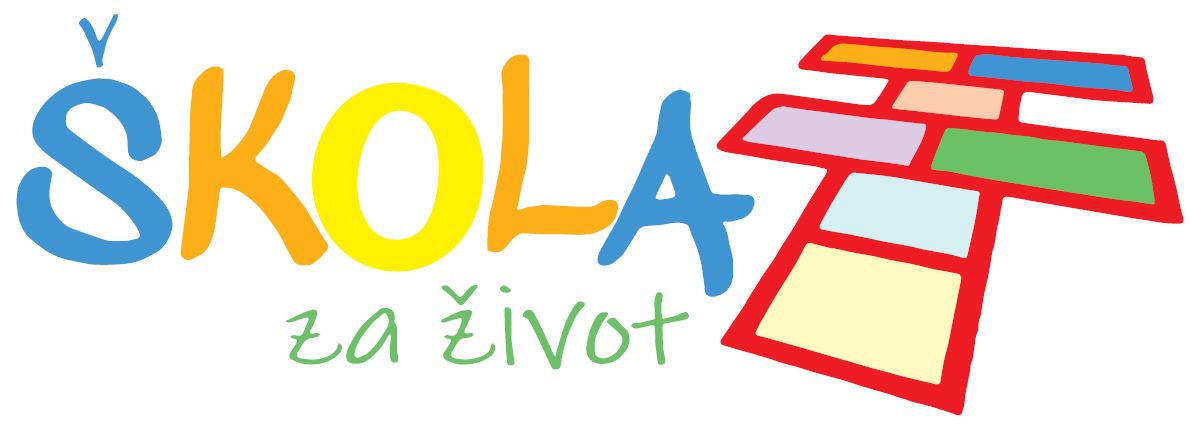 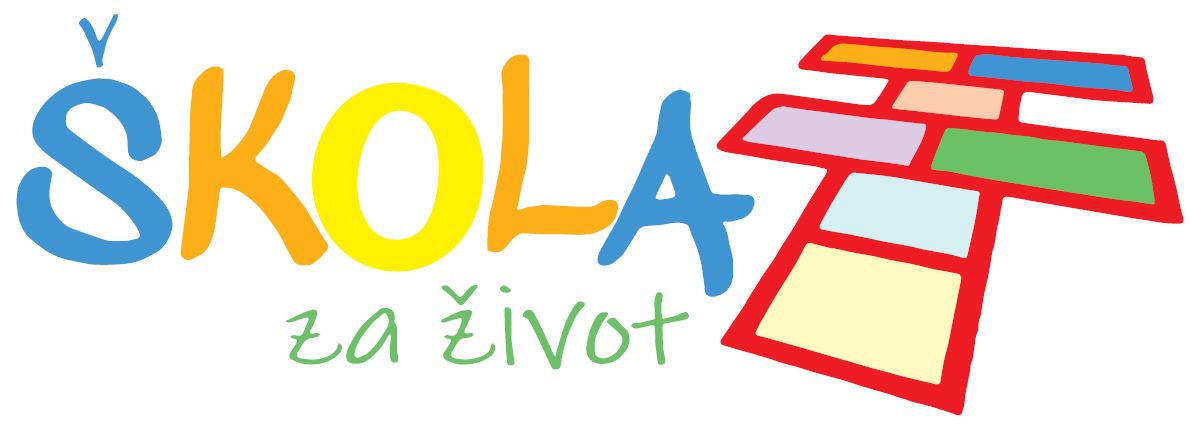 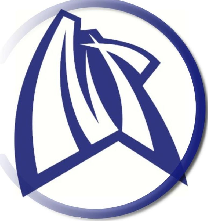 OSNOVNA ŠKOLA NIKOLA TESLA,        RijekaNa temelju članka 28. Zakona o odgoju i obrazovanju u osnovnoj i srednjoj školi i članka 7. Statuta Osnovne škole Nikola Tesla Školski odbor je na prijedlog Učiteljskog vijeća na sjednici održanoj  4. listopada 2018. godine donioRavnateljica:__________________________________                                                    Tatjana Bandera-Mrakovčić, mag. prim. educ.Š k o l s k i   k u r i k u l u mz a   š k o l s k u   g o d i n u   2018. / 2019.OSNOVNI PODACI O OSNOVNOJ ŠKOLI NIKOLA TESLAAdresa: Trg Ivana Klobučarića 1Broj i naziv pošte: 51000 RijekaBroj telefona: 051 315 226Broj telefaksa: 051 317 165e-mail: os-ntesla@net.hrWeb: http://os-ntesla-ri.skole.hrKURIKULUMKurikulum podrazumijeva opsežno planiranje, ustrojstvo i provjeravanje procesa rada idjelovanja s obzirom na odgovarajuće detaljne ciljeve, sadržajne elemente, ustrojstvo tekontrolu postignuća prema globalno postavljenim ciljevima i prema pretpostavkama zaodvijanje procesa.NACIONALNI OKVIRNI KURIKULUMTemeljni je dokument koji na nacionalnoj razini donosi vrijednosti, opće ciljeve i načelaodgoja i obrazovanja, koncepciju učenja i poučavanja, određuje odgojno-obrazovnapostignuća na određenim stupnjevima učenikova razvoja, odnosno postignuća za određeneodgojno-obrazovne cikluse i odgojno-obrazovna područja, utvrđuje načine i kriterijevrednovanja i ocjenjivanja.Riječ  je o razvojnom dokumentu otvorenom za promjene i poboljšanja ovisno o potrebama irazvojnim težnjama na području odgoja i obrazovanja, a promjene će se temeljiti narezultatima istraživanja i rezultatima vrednovanja.Nacionalni okvirni kurikulum osobitu pažnju daje sljedećim vrijednostima: znanju,solidarnosti, identitetu, odgovornosti.Načela koja čine uporišta za izradbu i realizaciju nacionalnoga kurikuluma jesu:-  visoka kvaliteta odgoja i obrazovanje za sve-  obveznost općeg obrazovanja-  okomita i vodoravna prohodnost-  uključenost svih učenika u odgojno-obrazovni sustav-  poštivanje ljudskih prava te prava djece-  kompetentnost i profesionalna etika-  demokratičnost-  autonomija škole-  pedagoški i školski pluralizam-  europska dimenzija obrazovanja.Opći odgojno-obrazovni ciljevi:-  osigurati sustavan način poučavanja učenika, poticati i unaprijeđivati njihovintelektualni, tjelesni, estetski, društveni, moralni i duhovni razvoj u skladu snjihovim sposobnostima i sklonostima-  razvijati u učenicima svijest o očuvanju materijalne i duhovne povijesno-kulturnebaštine Republike Hrvatske i nacionalnog identiteta-  odgajati i obrazovati učenike u skladu s općim kulturnim i civilizacijskimvrijednostima, ljudskim pravima i pravima djece, osposobiti ih za življenje umultikulturalnom svijetu, za poštivanje različitosti i snošljivost, te za djelatno iodgovorno sudjelovanje u demokratskom razvoju društva-  osigurati učenicima stjecanje temeljnih (općeobrazovnih) i stručnihkompetencija, osposobiti ih za život i rad u promjenjivom društveno-kulturnomkontekstu prema zahtjevima tržišnog gospodarstva, suvremenih informacijsko-komunikacijskih tehnologija i znanstvenih spoznaja te dostignuća-  osposobiti učenike za cjeloživotno  učenje.Nacionalni okvirni kurikulum temelj je za izradbu svih ostalih kurikulumskih dokumenata, patako i za izradbu školskog kurikuluma.ŠKOLSKI KURIKULUMPod pojmom školskog kurikuluma podrazumijevamo sve sadržaje,  procese i aktivnostiusmjerene na ostvarivanje ciljeva i zadataka obrazovanja kako bismo promoviraliintelektualni, osobni, društveni i fizički razvoj učenika. On obuhvaća osim službenihprograma nastave i neformalne programe, te obilježja koja stvaraju školski imidž, kao što su kvalitetni odnosi, briga o jednakosti suprotnosti, o vrednovanju primjera koji postavljajukriterij škole i načine na koji je ta škola organizirana i vodena. Nastavni i poučavajući stilovisnažno utječu na kurikulum i u praksi ne mogu biti odvojeni od njega. (Alistair Ross, DES)KARAKTERISTIKE ŠKOLSKOG KURIKULUMA-  težište obrazovnog procesa nije više sadržaj već  cilj i rezultat obrazovanja-  razvoj sustava procjene i  samoprocjene  u obrazovanju-  usmjerenost prema kvaliteti rezultata-  usmjerenost na učenika i proces učenja-  samostalnost i razvoj škole-  stručnu samostalnost i odgovornost učitelja-  lokalna i šira podrška zajednice za učinkovit i kvalitetan obrazovni sustav.ŠKOLSKIM KURIKULUMOM UTVRÐUJE SE:-  aktivnost, program i/ili projekt-  nositelji aktivnosti, programa i/ili projekta-  ciljevi aktivnosti, programa i/ili projekta-  način realizacije aktivnosti, programa i/ili projekta-  vremenik aktivnosti, programa i/ili projekta-  namjena aktivnosti, programa i/ili projekta-  detaljan troškovnik aktivnosti, programa i/ili projekta-  način vrednovanja-  način korištenja rezultata vrednovanja.PODRUČJA KURIKULUMA1.  Izborna nastava2.  Dodatna nastava3.  Dopunska nastava4.  Izvannastavne aktivnosti5.  Terenska, izvanučionička nastava i izleti6.  Projekti u nastaviIZBORNA NASTAVAU našoj školi provodi se izborna nastava vjeronauka, informatike, talijanskoga jezika, njemačkoga jezika, albanskog jezika i ruskog jezika Vjeronauk Nositeljica  aktivnosti Tomislava Milušić, 1. razredNositeljica aktivnosti Tomislava Milušić, Petra Štokić, 2. razredNositeljica aktivnosti Kriatina Zubalj, 3. razredNositeljica aktivnosti Petra Štokić,4. razredNositeljica aktivnosti Kristina Zubalj,, 5. razredNositeljica aktivnosti, Kristina Zubalj,  6. razredNositeljica aktivnosti, Tomislava Milušić 7. razred Nositeljica aktivnosti, Tomislava Milušić 8. razredInformatikaNositeljica aktivnosti Karmen Turk 1.a,b,c razredNositelj aktivnost  Mate Adžić, 7. a, b, c, d  razredNositelj aktivnosti Mate Adžić, 8. a, b, c  razrediTalijanski jezikNositeljica aktivnosti Dorotea Vidaković, 4. b,c, 5. a,b,c,d 6.a,b,c 7.a,b,c,d razrediNositeljica aktivnosti Gianna Mihaljević, 4.a, 8. a, b, c razrediNjemački jezikNositelj aktivnosti Luka ŠegotaUčenje albanskog jezika i kulture po modelu „C“ Nositelj aktivnosti Diana SahatciuUčenje ruskog jezika jezika i kulture po modelu „C“Nositelj aktivnosti – Alla Viter KlemIslamski vjeronaukNositelj aktivnosti Adnan Đikić2. 	DODATNA NASTAVARAZREDNA NASTAVAPlanira se dodatna nastava iz matematike i hrvatskog jezikaDodatna nastava – matematikaNositeljica aktivnosti Aleksandra SmokovićNositeljica aktivnosti Sanja Simon-Pađen	Nositeljica aktivnosti Kristina Briški Nositeljica aktivnosti Mirjana KovačićPREDMETNA NASTAVAPlanira se dodatna nastava iz hrvatskog jezika, engleskog jezika, kemije, biologije, ,matematike, fizike i talijanskog jezikaDodatna nastava – Hrvatski jezikNositeljica aktivnosti Sanja Beg NisiNositeljica aktivnosti Irena Peić RančićNositelj aktivnosti Ivana Smolčić Padjen                    Dodatna nastava – engleski jezikNositeljica aktivnosti Daniela Pavlak Ćoso Dodatna nastava – kemijaVoditeljica aktivnosti Tamara NikolićDodatna nastava - biologija       Voditeljica aktivnosti Asja MatešićDodatna nastava - biologija              Voditeljica aktivnosti Lada BaturinaDodatna nastava – matematikaVoditelj aktivnosti  Mladen KojanecVoditelj aktivnosti  Nenad TrinajstićVoditeljica  aktivnosti  Ivona LambašaVoditelj  aktivnosti  Damir PernjakGEOGRAFIJA - dodatna nastavaNositelj aktivnosti Davor KevrićDodatna nastava – talijanski jezikVoditeljica aktivnosti  Dorotea VidakovićDodatna nastava – talijanski jezikVoditeljica aktivnosti  Gianna MihaljevićDOPUNSKA NASTAVATalijanski jezik                          5., 6. i 8. razred                     1			      Dorotea VidakovićDOPUNSKA NASTAVA – HRVATSKI JEZIKNositeljica aktivnosti:Sanja Simon-Pađen Nositeljica aktivnosti: Mirjana KovačićNositeljica aktivnosti Kristina Briški         Nositeljica aktivnosti Aleksandra Smoković Nositeljica aktivnosti Marina Vranković (6., 7.i 8.)  Nositeljica aktivnosti Ivana Smolčić Padjen (5. i 6. razred)Nositeljica aktivnosti  Irena Peić Rančić (5. i 7. razred)DOPUNSKA NASTAVA – ENGLESKI JEZIK	Nositeljica aktivnosti Daniela Pavlak Ćoso  Nositeljica aktivnosti Ivana KasunićDOPUNSKA NASTAVA – MATEMATIKA	 Nositelj aktivnosti Mladen KojanecNositelj aktivnosti Nenad TrinajstićNositeljica  aktivnosti Ivona LambašaNositelj  aktivnosti Damir PernjakGEOGRAFIJA - dopunska nastavaNositelj aktivnosti Davor KevrićDOPUNSKA NASTAVA – TALIJANSKI JEZIK	Nositeljica aktivnosti Dorotea VidakovićIZVANNASTAVNE AKTIVNOSTI RAZREDNA NASTAVA	MALI ČAKAVCINositeljica aktivnosti Snježana SkitarelićČUVARI BAŠTINENositeljica aktivnosti Vesna MikjelINSTRUMENTALNA SKUPINANositeljica aktivnosti Jelena JukićMALI ZBORNositeljica aktivnosti Tamara Grbac – AdžićMALI EKOLOZINositeljica aktivnosti Tanja ŠkaricaDOMAĆINSTVONositeljica aktivnosti Sanja Simon PađenRITMIKANositeljica aktivnosti Nives Gržetić-DoričićNositeljica aktivnosti Anamarija Voćanec - Moderni ples         GLUMAČKA DRUŽINA              Nositeljica  aktivnosti Aleksandra Smoković  SCENSKA DRUŽINA  Nositeljica aktivnosti Martina ZorovićLIKOVNA DRUŽINA	Nositeljica aktivnosti Mirjana KovačićRECITATORSKA   GRUPANositeljica aktivnosti Kristina BriškiWEB NOVINARINositeljica aktivnosti Nataša BelićKERAMIČARSKA DRUŽINA Nositeljica aktivnosti Svjetlana Brnabić DRAMSKA DRUŽINA Nositeljica aktivnosti Klara StojakovićMALI MATEMATIČARINositeljica aktivnosti Helena Baraka BlažekRANO UČENJE INFORMATIKE	Nositelj aktivnosti Karmen TurkNositelj aktivnosti Blanka BonefacicMALI GRAĐANI	Nositeljica aktivnosti Marijana Vižentin Miknić UČIMO I RASTIMO ZAJEDNO Nositeljica aktivnosti Vesna Mikjel	 PRIČA KOJA POMAŽENositeljica aktivnosti Petra Kapović VidmarČVORIĆI - DIZAJNERSKA DRUŽINANositelj aktivnosti Davorka GrcePREDMETNA NASTAVA –IZVANNASTAVNE AKTIVNOSTIINSTRUMENTALNA SKUPINA „ NOCTURNO“Nositelj aktivnosti Vedran Mijić  VOKALNA SKUPINA „EUTERPA“Nositelj aktivnosti Vedran MijićGRAĐANSKI ODGOJ I OBRAZOVANJENositeljica aktivnosti Orjana Marušić Štimac  	GRAĐANSKI ODGOJ I OBRAZOVANJEMAKETARINositelj aktivnosti Ante JuragaROBOTIČARINositelj aktivnosti Ante Juraga, Nenad Trinajstić, Karmen TurkKERAMIČARI 5. i 6.  raz.Nositelj aktivnosti Igor MalnarLIKOVNA GRUPA od 7. do 8. raz.Nositelj aktivnosti Igor MalnarVIZUALNI IDENTITET od 5. do 8. raz.Nositelj aktivnosti Igor MalnarČITATELJSKO – STVARALAČKA DRUŽINANositelj aktivnosti: Irena Peić RančićDRAMSKA DRUŽINANositeljica aktivnosti Sanja Beg NisiŠKOLSKI ŠPORTSKI KLUB „GALEB“- TESLANositelj aktivnosti  Nataša PavićWEB NOVINARINositeljica aktivnosti Nataša BelićMALI BIBLIČARINositeljica aktivnosti Kristina Zubalj GEOGRAFINositelj aktivnosti Željko VidakovićIZVOĐENJE PROGRAMA KLUBA MLADIH TEHNIČARAKINESKI JEZIK I KULTURANositelj aktivnosti: Konfucijev institut u ZagrebuPOVIJEST Nositeljica aktivnosti Anita AfrićŠKOLSKI IZLETI, TERENSKA NASTAVA I EKSKURZIJEPRVI RAZREDI TREĆI  RAZREDI 4. RAZREDIPETI RAZREDIŠESTI RAZREDIŠESTI  RAZREDI  SEDMI RAZREDIOSMI  RAZREDIOSMI RAZREDIOSMI RAZREDIOSMI RAZREDI  SEDMI I OSMI RAZREDIUČENICI PREDMETNE NASTAVEUČENICI PREDMETNE NASTAVEMeđunarodna suradnja s OŠ Preserje, Slovenija i OŠ Drinke Pavlović, BeogradProjekt „Škola u šumi, šuma u školi“Program „Trening životnih vještina“                Koordinator i voditelj: Orjana Marušić Štimac, psihologinjaCilj i namjena programa Trening životnih vještina:- prevencija ovisnosti i drugih neprihvatljivih ponašanja- osnaživanje zaštitnih čimbenika svakog pojedinca- razvoj životnih vještina- razvoj samopouzdanja učenika i pozitivne slike o sebi- razvoj komunikacijskih vještina- razvoj socijalnih vještina- razvijanje samostalnosti pri donošenju odluka- efikasno odupiranje socijalnom pritisku- nenasilno rješavanje sukoba- uspješno suočavanje mladih s anksioznošćuNositelji aktivnosti: Program prevencije ovisnosti – TRENING ŽIVOTNIH VJEŠTINA- provodi se uorganizaciji Nastavnog zavoda za javno zdravstvo Primorsko goranske županijeProgram u OŠ Nikola Tesla uključuje sve učenike od trećeg do sedmog razreda.Program će provoditi učitelji, razrednici i psihologinja škole tijekom školske godine 2018./2019.Planirane aktivnosti:Predviđene teme planiramo obraditi u susretima koji će se odvijati jednom tjedno. U radu će se koristiti radni materijali dobiveni od NZZJZ. Program se evaluira početnom anketom i završnim evaluacijama, namijenjenim svim sudionicima programa.Projekt  „Ambasadori  Tića“	          Koordinator : Orjana Marušić Štimac, psihologinjaCilj i namjena projekta„Tić“ je aktivan član Međunarodne koalicije u kampanji za obilježavanje Svjetskog dana prevencije zlostavljanja djece, koju vodi WWSF – Women’s World Summit Foundation. Povodom obilježavanja 19. studenog – Svjetskog dana prevencije zlostavljanja djece, 2008. godine „Tić“ je pokrenuo projekt „Ambasadori Tića“.Glavna ideja projekta je uključiti djecu kao ravnopravne partnere u prevenciji nasilja nad i među djecom i u promicanju i zaštiti dječjih prava.Ciljevi projekta jesu:▫ potaknuti i uključiti djecu na aktivno sudjelovanje u preventivnim aktivnostima▫ informirati djecu o njihovim pravima i poučiti ih o pojavnim oblicima nasilja kako bi ih mogli prepoznati i zaštititi se▫ ohrabriti djecu da samoinicijativno i pravovremeno poduzimaju raspoložive mjere za zaštitu svojih prava▫ -omogućiti djeci da se izraze i predlože odraslima na koje se sve načine mogu zaštiti njihova prava i kako mogu prevenirati nasilje nad i među djecom▫ senzibilizirati stručnu i širu javnost na problem nasilja nad i među djecom i osvijestiti značaj preventivnog djelovanjaU provedbi i održivosti projekta značajan doprinos imaju Grad Rijeka, OGU za odgoj i školstvo i OGU za zdravstvo i socijalnu skrb kao i sve riječke osnovne škole i koordinatori za provedbu projekta u svim školama.Aktivnosti i način realizacije projektaAmbasadori "Tić"-a su učenici i učenice riječkih osnovnih škola koji, kroz sudjelovanje u edukativnim aktivnostima "Tića i djelovanje u svojim školama, doprinose prevenciji zlostavljanja djece i promicanju dječjih prava.Nova generacija Ambasadora bira se svake dvije godine među učenicima šestih razreda, iz svake škole biraju se po dva predstavnika. Glavna karakteristika za odabir Ambasadora je da to budu učenici koji svojim utjecajem mogu promicati vrijednosti i kulturu nenasilja među vršnjacima.Uloga Ambasadora "Tić“-a je da, sukladno svojoj dobi i mogućnostima, promiču dječja prava i obveze, podsjećaju učenike svojih škola i javnost da problem zlostavljanja i zanemarivanja djece postoji i da se o tome ne smije šutjeti.Titula Ambasadora „Tić“-a predstavlja svojevrsno priznanje da zna prepoznati zlostavljanje i zanemarivanje djece, da poznaje načine kako i tko sve može spriječiti nasilje nad i među djecom te kako se može pomoći žrtvama.Ambasadori u dvije godine svojeg djelovanja sudjeluju u nizu edukativnih aktivnosti koje su sadržajno prilagođene njihovoj dobi, a odnose se na značajna područja problematike nasilja nad i među djecom. Kroz aktivnosti učenici stječu znanja i vještine za prepoznavanje i djelovanje na nasilje, a koje ih pripremaju na djelovanje u njihovim okruženjima.Krajnja vrijednost Ambasadora „Tića“ jesu aktivnosti koje oni, potaknuti aktivnostima u „Tiću“, provedu u svojim školama i na taj način doprinose prevenciji nasilja nad i među djecom. Izvješća i zaključci svih provedenih aktivnosti dostavljaju se institucijama koje su uključene u zaštitu djece, te se i na taj način osigurava da se saznaju razmišljanja Ambasadora i proširi njihovo djelovanje.PLANIRANE  AKTIVNOSTI:- Edukativni kviz i fokus grupeKviz obrađuje problematiku zaštite dječjih prava s posebnim naglaskom na vršnjačkom nasilju, seksualnom zlostavljanju, fizičkom zlostavljanju, zanemarivanju, nasilju putem interneta i mobitela. Nakon Kviza provodi se zajednička analiza odgovora, s posebnim naglaskom na one situacije za koje se pokazalo da među djecom nisu dovoljno prepoznate kao slučajevi nasilja nad djecom. Cilj ove analize je da se djeci dodatno pojasni, da ih se potpunije educira i da im se pomogne da korigiraju eventualne pogrešne percepcije i stavove.U drugom dijelu aktivnosti djeca su podijeljena u dvije fokus grupe u kojima se provodi rasprava o tome koliko su djeca zadovoljna zaštitom svojih prava, od čega sve djecu treba štititi, što odrasli na tom planu još trebaju učiniti te što djeca sama mogu učiniti na prevenciji zlostavljanja, gdje se i na koje načine mogu informirati o zaštiti od nasilja.- Debata- parlaonicaKroz pripremu i održavanje debate-parlaonice učenici istražuju i upoznaju problematiku tjelesnog kažnjavanja. U raspravi zastupaju dvije teze - afirmacijska skupina zastupa tezu da se djecu treba dodatno zaštiti, a negacijska da se djecu dovoljno štiti od tjelesnog kažnjavanja. Kroz ovu aktivnost djecu se potiče na razmišljanje o opravdanosti tjelesnog kažnjavanja i o mogućnostima i načinima zaštite djece od tjelesnog kažnjavanja.- Mreža znanja za sigurno korištenje mobitela i internetaAmbasadori kroz rad na problemskim situacijama prepoznaju rizike u korištenju interneta i mobitela te predlažu učinkovite načine izbjegavanja rizika odnosno rješavanja problema. Na ovaj način se kroz primjere educiraju o opasnostima upotrebe elektroničkih medija te načinima zaštite. Kao krajnji rezultat ove aktivnosti je mreža poruka odraslima u vezi problematikom nasilja putem interneta i mobitela.Povodom Svjetskog dana prevencije zlostavljanja djece u studenom 2009.g. Ambasadori „Tić“-a sudjelovali su u «Mreži znanja za sigurno korištenje Interneta i mobitela». U „Mreži znanja…“ Ambasadori su kroz problemske situacije prepoznavali rizike u korištenju Interneta i mobitela te predlagali učinkovite načine izbjegavanja rizika odnosno rješavanja problema. Iskazali su visoku razinu poznavanja opasnosti elektroničkih medija, no uočeno je da još uvijek postoje područja u kojima ih je potrebno dodatno educirati kako bi se mogli kvalitetnije zaštititi.- Spriječimo nasilje među djecomKroz izradu plakata na temu nasilja među djecom učenici se upoznaju sa osnovnim pojmovima o vršnjačkom nasilju te osmišljavaju četiri različita plakata. Plakati govore o tome što je bullying, kako ga prepoznati, tko sve sudjeluje u vršnjačkom nasilju te kako ga spriječiti i pomoći žrtvi.Plakati su uobličeni u informativnu brošuru kojoj je cilj predstaviti promišljanja djece o problemu vršnjačkog nasilja, dati konkretne informacije o prepoznavanju i načinima zaštite od nasilja među djecom i potaknuti djecu da se obrate za pomoć.- Izrada plakata na odabranu temuPlakati će biti uobličeni u informativnu brošuru kojoj je cilj predstaviti promišljanja djece o odabranom problemu i dati poruke odraslima. Projekt „Zajedno više možemo“        	  Koordinator:  Orjana Marušić Štimac, psihologinja1.1.     DETALJAN OPIS KOMPONENTI PROJEKTANAZIV KOMPONENTE PROJEKTA I NJIHOV OPIS ( uključujući i broj izvođača/predavača za svaku komponentnu, broj ciljanih skupina za svaku komponentnu te vrijeme izvedbe)Projekt GRAĐANINEvaluacija projekta                             	Projekt prolazi postupak evaluacije stručnih povjerenstava  na županijskoj i državnoj razini. Po završetku aktivnosti provodimo i internu evaluaciju od strane svih sudionika projekta.Projekt „Moja Rijeka“Projekt - 100 godina Prvog svjetskog rataProjekt ŠUŠ (Šah u školi)EUROPSKI DAN JEZIKA Projekt “Pen Pal Pair Up” - međudržavna suradnja s osnovnom školom Sunflower Elementary School, Kansas, SADProjekt RinovatoRi    Zdravstveni odgojGrađanski odgojKlub prijatelja HNK RijekaVrtim zdravi filmProjekt: SaCroRi - doprinos vjeronauka promociji Rijeke kao Europske prijestolnice kulture 2020.ŠKOLSKI PROGRAM KNJIŽNICEU školskoj knjižnici tijekom nastavne godine provodit će se dva programa:1. Nastavlja se program "Kažem,kažeš,kaže-kazalište" koji u prvom polugodištu     obuhvaća sljedeće aktivnosti:    a) Prirpeme za sudjelovanje na Kazališnom saboru povodom dodjele godišnje nagrade za najbolju kazališnu predstavu.(Rujan)    b) Posjet HNK Zagreb (Listopad)       c) Organizacija Obiteljskog dana u HNK Ivana pl. Zajca  (Planirano u 12 . mjesecu)    d) Pretplata za mlade-HNK Ivana pl. Zajca:         Matineje u Zajcu: učenici prvih, drugih i trećih razreda (Predstave u 12 sati)        Zajc 1/2: učenici  petih, šestih,sedmih i osmih razreda (Večernje predstave)    e) Projekt Kameni spavači – tragovi sjene i sjećanjaPosjeti: Terenska nastava – Szombathely (međunarodni)- Trst (međunarodni)- Pech (međunarodni)-Zagreb, Senj, Istra    f) Suradnja s Državnim arhivom Rijeka, Pomorski i povijesni muzej Rijeka, Sveučilišna biblioteka Rijeka, Filozofski fakultet (Odsjek povijesti i povijesti umjetnosti), suradnja s konzulatom Mađarske, Italije, Slovenije i Srbije   Drugo polugodište:Nastavlja se projekt Kameni spavači po zadanom planu i programu  a) Pripreme za obilježavanje Svjetskog dana kazališta. Svečanost kazališta: odabrani datum      potvrđuje se kao Dan kazališta u školi.    Cjelogodišnji program o kazalištu, predstave, druženje s glumcima.      Dan Mima.Večernja predstava u HNK- zajedno s obitelji. (veljača)  b) Posjet HNK Zagreb.  c) Međunarodna suradnja: Posjet HNK Pečuh. (Planirano za četvrti ili peti mjesec 2019.)a) Projekt predviđa rad kroz četiri radionice: -radionicu književno kazališna, glazbena radionica, radionica kreativnog (stvaralačko) pisanja,-glazbenu i likovnu radionicu,-informatičku i povijesnu radionicu i- glumačku.  U program su uključeni svi članovi MIM-a te učenici nižih razreda.   Korelacija: glazbena umjetnost, dramska umjetnost                      likovna umjetnost, fotografija, nastava hrvatskog jezika-kreativno pisanje, informatika, povijest i vjeronauk  Program se provodi tijekom cijele šk. godine, a prezentacija rada bit će u okviru obilježavanja Dana škole. “Školsko poslijepodne samo za mene”Projekt  MOSTOVIPROJEKT “Pripreme iz matematike za srednju školu”Projekt - “Digitalna Dimenzija Dinamičkog društva - 4D”       Projekt HAJDEMO U PLANINEProjekt OBILJEŽAVANJE DANA BROJA π (PI)PROJEKT “KLJUČIĆ MOGA GRADA”Cilj: Upoznati Stari grad, znamenitosti, ulice, trgove i važne povijesne i kulturne sadržaje na zabavan načinZADACI ( AKTIVNOSTI): Prilagođenim  i povezanim sadržajima različitih predmeta pripremiti  učenicima zabavne zadatke i  kreativna pitanja za otkrivanje odabranih odgovora s ciljem učenja i utvrđivanja znanja  Poticati snalaženje u prostoru u blizini škole, dopuniti znanja o znamenitostima te važnim povijesnim i kulturnim sadržajima, poticati istraživački duh kao i   razvijati kulturnu, društvenu i socijalnu kompetenciju Vrijeme provođenja projekta: kroz školsku 2018./2019. godinu, prezentacija projekta na Dan školeVoditelji: Učiteljice razredne nastaveCiljana skupina: 1. - 4. razredaŠKOLSKI  PROJEKT  UČENIKA  III. RAZREDAProjekt učenika 4.razreda - „Hrvatska kazališta“ PROGRAM  SPECIFIČNIH I PREVENTIVNIH MJERA ŠKOLSKE AMBULANTE  U ŠKOLSKOJ GODINI 2018./2019.RUJANSavjetovanje učiteljskih vijeća o djeci s teškoćama u razvoju i izrada prilagođenih nastavnih programaPredavanje roditeljima učenika prvih razreda na temu˝Prvašić u kući˝Predavanje s temom ˝Krvlju prenosive bolesti˝LISTOPADPredavanje s temom ˝Borba protiv tuberkuloze i važnost imunizacije˝STUDENIPredavanje s temom ˝Profesionalna orijentacija˝  učenicima osmih razreda i njihovim roditeljimaSIJEČANJŽivjeti zdravo- pravilno pranje zuba – radionica u prvom razreduRast i razvoj ljudskog tijela od začeća do puberteta – predavanje učenicima četvrtog razredaPrevenirajmo debljinu- predavanje za učenike šestih razredaPredavanje o spolnosti za učenike osmih razreda(menstruacija, higijena, kontracepcija, spolno prenosive bolesti...)VELJAČAPredavanje s temom ˝ Skrivene kalorije ˝učenicima trećih razredaOŽUJAKRoditeljski sastanak za roditelje učenika petih razreda s temom˝Pubertet˝Predavanje učenicima petih razreda s temom ˝Pubertet i higijena˝TRAVANJ Predavanje o pravilnoj prehrani i prevenciji debljine za učenike šestih razredaUčenička zadruga  TESLIĆIVoditelj UZ : Dorotea Vidaković Cilj aktivnosti :  Cilj je Zadruge okupiti na dobrovoljnoj osnovi što veći broj učenika i primjerenim metodičkim postupcima pod vodstvom učitelja mentora omogućiti im razvoj sklonosti, interesa i sposobnosti te stjecanje i primjenu bioloških, tehničkih, gospodarskih i srodnih znanja od planiranja do tržišnog vrednovanja rezultata rada. Cilj Zadruge je poticati zajedništvo, timski rad, kreativnost, upornost, ustrajnost, posebno razvijati i njegovati radne navike, radne vrijednosti i stvaralaštvo, razvijati svijest o načinima i potrebi očuvanja prirode-ekološku svijest,  kao i njegovanje baštine i pučkog stvaralaštva. Učenike profesionalno informirati, usmjeravati i stvarati preduvjete za prijenos i praktičnu primjenu znanja u životu i lokalnoj sredini.Namjena aktivnosti :  Pobuditi i razvijati svijest o nužnosti i vrijednosti rada za čovjekov život. Razvijati i njegovati radne navike te odgovornost, inovativnost, samostalnost, poduzetnost i potrebu za suradnjom. Pridonositi prijenosu znanja iz nastave u djelatnosti Zadruge i obrnuto. Razvijati ljubav prema prirodi i vrijednostima koje je čovjek stvorio svojim radom te svijest o nužnosti očuvanja ravnoteže u prirodi, zaštite okoliša i njegovanja baštine i pučkog stvaralaštva našeg zavičaja ; omogućiti razvitak sposobnosti i ostvarenje osobnih interesa, te spoznaju vlastitih sklonosti i sposobnosti.Nositelj aktivnosti:    Voditeljica Učeničke zadruge, članovi Zadružnog odbora, voditelji sekcija UZ, svi zaposlenici škole, vanjski suradnici, roditelji i mladi zadrugari.Način realizacije:      Teorijska i praktična nastava kroz suradnički i individualni rad u školi i na gostovanjima prateći  Plan i program sekcija i Plan i program UZ  Teslići  pri svim poslovima i manifestacijama : -Redoviti sastanci  jednom tjedno u školi, - Sudjelovanje na smotrama učeničkih zadruga, Izložbe i sajmovi, Humanitarna aktivnost…Vremenik  aktivnosti :    Program će se realizirati jednom tjedno, jedan sat po sekciji po potrebi i više, tijekom školske godine 2018./2019.   i nastaviti kroz više godina.Troškovnik:     Materijal i sredstva za rad ( alat i  pribor za izradu uporabnih i ukrasnih predmeta ), literatura, usavršavanje , troškovi izložbi i posjeta sajmovima… Koristiti sredstava od prodaje vlastitih uradaka, koristiti sredstva donacija, materijalnih sredstava škole… Približno  5.750, 00  kuna.Način vrednovanja:     Vrednovanje u školi pri radu u sekcijama, na lokalnim priredbama i svečanostima, na prodajnim  izložbama,  županijskoj i državnoj smotri. Pratiti učenike u ponašanju, odgovornosti i zalaganju, napredovanju, uključenosti u razne aktivnosti.  Vrednovati estetski izgled uradaka, uporabnu vrijednost, materijalnu dobit… SEKCIJE OBUHVAĆENE KURIKULUMOMUZ „TESLIĆI“  M A L I     E   K   O   L  O  Z   I –CILJ  AKTIVNOSTI : Unaprijediti kakvoću življenja kroz brigu za okoliš, razvijanjeekološke svijesti učenika. Uređenje i čišćenje školskog okoliša, školskog dvorišta, stazica, parka i učionice u parku. Izrada prigodnih panoa, sudjelovanje u akcijama prikupljanja sekundarnih sirovina.NAMJENA AKTIVNOSTI : promicati ekološki način življenja i zaštitu prirode kao i ljubavprema vlastitom zavičaju. Razvijati ljubav prema prirodi i vrijednostima koje je stvorio čovjek, zaštita okoliša, njegovanje baštine.NOSITELJ  AKTIVNOSTI: škola, učenici od 1. do 4. razreda, roditelji i učiteljica Tanja  ŠkaricaNAČIN  REALIZACIJE : sudjelovanje na radionicama, posjet reciklažnom  dvorištu, eko otocima. Redovna nastava i izvannastavne aktivnosti, jedan sat tjedno po planu i programu - sudjelovanje na radionicama, posjet reciklažnom dvorištu, eko otocima- radionice: kaširanje papira i izrada čestitki, izrada lutkica i igračaka, prešanje bilja,- šivanje eko vrećica,- obilježavanje eko datumaVREMENIK  AKTIVNOSTI :  Tijekom školske godine.TROŠKOVNIK :    Metle, lopate, grablje, vreće za prikupljanje smeća, materijali za panoe: papir, boje, ljepilo, ukrasne trake, glinemol…  (  250, 00 kuna ).NAČIN  VREDNOVANJA :    Praćenje učenika u napredovanju i zalaganju: urednost, osmišljenost, estetski izgled i svrsishodnost  panoa… KERAMIČARSKE  RADIONICE -NOSITELJI  AKTIVNOSTI : Igor Malnar ,prof. i Svijetlana Brnabić,mag.prim.educ.CILJ  AKTIVNOSTI : Poticati interes i potrebe za likovnim izražavanjem.Rad različitim likovnim tehnikama, primjerenim  učeničkom uzrastu,naglasak na radu u keramici (sušenje,pečenje,bojanje,glaziranje).Njegovati zavičajnost i poticati aktivnosti upoznavanja i očuvanja kulturne i povijesne baštine zavičaja. razvijanje sposobnosti i vještina u likovnom izražavanju masom ( volumenom ) u prostoru i na plohistjecanje trajnih likovnih znanja razvoj učeničke vizualne percepcije, vizualnog mišljenja, sposobnosti plastičnog oblikovanja, donošenja estetskih prosudbiNAMJENA  AKTIVNOSTI :razvoj učeničkih sposobnosti, stavova i znanjausvajanje osnovnih znanja oblikovanja keramičkih oblikapoznavanje sredstava i materijala u keramici ( različite vrste gline, boje za glinu – engobe, glazure, peći za keramiku, pribora za rad s keramikom...) kao i njihova pravilna uporabausvajanje, razumijevanje, primjena tehnika oblikovanja gline kao i tijeka nastajanja keramičkog uratka ( oblikovanje – sušenje – dotjerivanje – bojanje (engobe) – 1. pečenje – glaziranje – 2. pečenje – specijalni efekti – 3. pečenje )samostalni, stvaralački, sustvaralački radvizualno, kritičko i stvaralačko mišljenjeestetska prosudbapovijest keramike i kulturna baštinaintelektualni, osobni, društveni, fizički, estetski razvoj učenikaNAČIN  REALIZACIJE :oblikovanje mase (volumena) u prostoru i na plohi modeliranje keramičkih oblika, figura, sitne i veće keramičke plastike, reljefa, uporabne keramikemodeliranje u punoj glini, glinenim trakicama, pločama izvaljane gline, gipsanim kalupimaintegracija različitih likovnih područja rada, crtanja, slikanja, dizajna, arhitekture i kiparstvaposjet izložbama, muzejima, ateljeimasusret s umjetnicima i rad s umjetnicimasudjelovanje na različitim likovnim natječajima, smotrama, izložbama, projektima, istraživački rad  Vremenski okviri aktivnosti:  nastavna 2018./19. godinaTROŠKOVNIK : ( detaljni za aktivnosti✆glina ( crvena i bijela – pakiranje od 25 kg cca 150 kn ) , alatke, modelirkeboje za keramiku ( engobe ( pakiranje cca 50 ,00 - 100,00  kn) , glazure: bezbojna (1kg cca 80,00 kn ) , glazura u boji ( 1kg cca 100,00 kn) , posebni efekti, boje za 3. paljenje)drvene podloge za oblikovanjenabava keramičke preše i ekstruderamaterijal za održavanje čistoće uređenje keramičke radioniceulaznice za izložbe troškovi uključivanja u keramičke  radionice i usavršavanja putovanja           Razni materijali ( 1000, 00 kuna ) . .NAČIN  VREDNOVANJA :   Praćenje razvoja: interesa, mašte, kreativnosti i motoričkih sposobnosti. Organizacija pokaznih i prodajnih izložbi, uređenje učionica, hola i hodnika. rezultati na natjecanjima i smotramaprodajne izložbeangažman i povratne informacije učenikaNačini korištenja rezultata vrednovanja aktivnosti:poboljšanje kvalitete rada i uvjeta radapromicanje imena školeestetsko uređenje interijera školerazvoj osobnosti učenika    - MALI  DIZAJNERI- CILJ  AKTIVNOSTI :  Razvijanje kreativnosti i motorike. Upoznavanje raznih tehnika rada.NAMJENA  AKTIVNOSTI :  Izrada ukrasnih i uporabnih predmeta od različitih materijala. Poticanje timskog radaNOSITELJ AKTIVNOSTI: Karmen Turk, prof.NAČIN  REALIZACIJE :   Prema planu i programu sekcije.VREMENIK  AKTIVNOSTI  :  Tijekom školske godine.TROŠKOVNIK : Papir, ljepilo, razne vrste platna, razne vrste papira i folija, trake, lak… ( 500, 00 kuna ).NAČIN  VREDNOVANJA :   Pratiti kreativnost, marljivost i uključenost pojedinca u rad. Grupu ocijeniti prema izložbama u razredu, školi, prodajnim izložbama, natjecanjima i uključenosti u rad cjelokupne škole.Organizacija pokaznih i prodajnih izložbi, uređenje učionica, hola i hodnika   -  ČUVARI  BAŠTINE - CILJ  AKTIVNOSTI :  očuvanje starih običaja i zavičajnog govora,edukacijske radionice o zavičajnoj baštini,suradnja sa voditeljima zavičajnih zbirki i mezejom.Suradnja sa turističkom zajednicom u njihovim aktivnostima, promicanja zavičajne vrijednosti,sudjelovanje u smotrama običaja.NAMJENA  AKTIVNOSTI :  njegovanje i očuvanje starih običaja i zavičajnog govora kroz istraživanja i iskustva naših starih,razvijati kod učenika empatiju prema svome zavičaju i očuvanju tradicije i jezika svoga kraja.(,poseban naglasak na arhitekturu,legende,pjesmu i naše drago “ča”.)NOSITELJ  AKTIVNOSTI :   Vesna Mikjel,dipl.uč.rn,lokalni stručnjaciNAČIN  REALIZACIJE :   Prema planu i programu sekcijeVREMENIK  AKTIVNOSTI  :  Jedan sat tjedno,terenska nastavaTROŠKOVNIK : Troškovi aut.karte i ulaznica (100,00 kn.)NAČIN  VREDNOVANJA : - Pratiti uključenost pojedinca u rad grupe,pratiti razvoj interesa,maštovitosti i kreativnosti.- poboljšanje kvalitete rada i uvjeta rada,promicanje imena škole,estetsko uređenje interijera škole-razvoj osobnosti učenika i kritičkog mišljenjaNOSITELJ  AKTIVNOSTI :   Vesna Mikjel,dipl.uč.rn,lokalni stručnjaci -  BRODOMAKETARI- CILJ  AKTIVNOSTI :  Cilj grupe maketara je iskoristit slobodno vrijeme učenika da spoznaju značaj izražavanja tehničkim crtežom(čitanje jednostavnog crteža) te da razviju elementarna umijeća izrade barke (batana,pasara,guc,gajeta,leut itd.) uz pridržavanje mjera zaštite na radu.NAMJENA  AKTIVNOSTI :  Učenici izrađuju modele i makete brodova i sudjeluju na natjecanjimaNOSITELJ  AKTIVNOSTI :  Ante  Juraga,prof.NAČIN  REALIZACIJE :  Prema planu i programu sekcije VREMENIK  AKTIVNOSTI  :  Svaki tjedan jedan školski sat, pred natjecanja povećana radna  aktivnostTROŠKOVNIK : šperploča,brusni papir,ljepilo,boja u spreju.....(500,00 kn)NAČIN  VREDNOVANJA :  :   Pratiti kreativnost, marljivost i uključenost pojedinca u rad. Grupu ocijeniti prema izložbama u razredu, školi, prodajnim izložbama, natjecanjima i uključenosti u rad cjelokupne škole.Organizacija pokaznih i prodajnih izložbi..  - MAŠTOVITE RUKE  - kreativna družinaCILJ  AKTIVNOSTI :  Ciljevi aktivnosti jesu: razvoj fine motorike ruku, upoznavanje s načinima izrade ukrasnih i uporabnih predmeta od raznih prirodnih i umjetnih materijala, razvijanje i poticanje kreativnog izražavanja učenika te spoznavanja vlastitih sklonosti, poticanje  inovativnosti i originalnosti i razvijanje ljubavi prema vrijednostima koje je čovjek stvorio vlastitim radom.NAMJENA  AKTIVNOSTI :  Upoznati učenike s različitim mogućnostima stvaranja i kreiranja uporabnih i ukrasnih predmeta, kao i s različitim običajima u različitim kulturama. Uvježbavati i otkrivati nove tehnike rada.NOSITELJ  AKTIVNOSTI :  NAČIN  REALIZACIJE :   Prema planu i programu sekcije.VREMENIK  AKTIVNOSTI  :  Tijekom školske godine, jedan sat tjedno.TROŠKOVNIK : Razni potrošni materijali ( cca 300,00 kn ).NAČIN  VREDNOVANJA :  Individualno praćenje učenika unutar skupine ( maštovitost, uspješnost, napredovanje i sl. ) i sudjelovanje na raznim izložbama i projektima u i izvan škole.KRPICACILJ  AKTIVNOSTI :  Ciljevi aktivnosti jesu: razvoj fine motorike ruku, upoznavanje s načinima izrade ukrasnih i uporabnih predmeta od raznih materijala,krpica,šivanjem,ukrašavanjem vrećica , razvijanje i poticanje kreativnog izražavanja učenika te spoznavanja vlastitih sklonosti, poticati inovativnost i originalnost i razvijati ljubav prema vrijednostima koje je čovjek stvorio vlastitim radom.NAMJENA  AKTIVNOSTI :  Upoznati učenike s različitim mogućnostima stvaranja i kreiranja uporabnih i ukrasnih predmeta, kao i s različitim običajima u različitim kulturama. Uvježbavati i otkrivati nove tehnike rada.NOSITELJ  AKTIVNOSTI : Kristina Zubalj,prof..NAČIN  REALIZACIJE :   Prema planu i programu sekcije.VREMENIK  AKTIVNOSTI  :  Tijekom školske godine, jedan sat tjedno.TROŠKOVNIK : Razni potrošni materijali ( cca 300,00 kn ).NAČIN  VREDNOVANJA :  Individualno praćenje učenika unutar skupine ( maštovitost, uspješnost, napredovanje i sl. ) i sudjelovanje u raznim programima i projektima škole.  - ČVORIĆI - dizajnerska družinaCILJ  AKTIVNOSTI :  Ciljevi aktivnosti jesu: razvoj fine motorike ruku, upoznavanje s načinima izrade ukrasnih i uporabnih predmeta od raznih prirodnih materijala pletenjem čvorića,šivanjem,ukrašavanjem vrećica , razvijanje i poticanje kreativnog izražavanja učenika te spoznavanja vlastitih sklonosti, poticati inovativnost i originalnost i razvijati ljubav prema vrijednostima koje je čovjek stvorio vlastitim radom.NAMJENA  AKTIVNOSTI :  Upoznati učenike s različitim mogućnostima stvaranja i kreiranja uporabnih i ukrasnih predmeta, kao i s različitim običajima u različitim kulturama. Uvježbavati i otkrivati nove tehnike rada.NOSITELJ  AKTIVNOSTI :  Davorka Grce,uč.rn.NAČIN  REALIZACIJE :   Prema planu i programu sekcije.VREMENIK  AKTIVNOSTI  :  Tijekom školske godine, jedan sat tjedno.TROŠKOVNIK : Razni potrošni materijali ( cca 300,00 kn ).NAČIN  VREDNOVANJA :  Individualno praćenje učenika unutar skupine ( maštovitost, uspješnost, napredovanje i sl. ) i sudjelovanje u raznim programima i projektima škole.DOMAĆINSTVO4.4.1.	Nositeljica aktivnosti Sanja Simon Pađen„Danas u doba globalizacije-u kojemu je na djelu snažno miješanje različitih kultura,svjetonazora i religija-čovjek treba postati građaninom svijeta,a pritome sačuvati svoj nacionalni identitet,svoju kulturu,društvenu,moralnu i duhovnu baštinu.“                                                                                                                   (HNOK,2013.)    Učenici će kroz sekcije učeničke  zadruge imati prošireni dio obveznog programa, uz određeni dodatni bogatiji i  kreativniji sadržaj. Proširivanje  znanja temeljiti će  se na vizualnom doživljaju koji učenici usvajaju kroz istraživanje i vlastita iskustva. Doživljajem, likovnim istraživanjem, komunikacijom s djelima likovne umjetnosti, književnosti,arhitekture spajaju temeljne postupke nastanka umjetničkih djela(jezik,spomenici,običaji) iz našeg zavičaja, koji su svjedoci naše ogromne povijesne kulture kojoj prijeti zaborav.Učenici će sakupljati  podatke i  znanja s izložbi,  iz galerija, muzeja,a šetnjom kroz naš grad i zavičaj proučavati arhitekturu,simbole,ornamente,zavičajni govor i glazbu  našeg grada. Upoznat ćemo i istražiti narodnu usmenu književnost, legende, predaje, škerce i štorije (priče) našeg grada Rijeke, obraditi ih i izdvojiti likove.  Nama najzanimljivije likova iz legendi, predaja, škerci i štorija oblikovat ćemo, graditi, modelirati iz različitih prirodnih materijala i ponuditi  kao riječki suvenir. Suvenir bi po našoj zamisli uz lik imao i kratku bilješku o istom liku i tekstu iz kojeg je preuzet.NAZIV IZBORNOG PREDMETARAZREDBROJ SKUPINANOSITELJ/ICAVjeronauk1. a, 1.b, 1. c3Tomislava Milušić2. a,2.b, 2.c 12Tomislava MilušićPetra Štokić3. a, 3.b ,3. c3Kristina Zubalj4. a, b, c3Petra ŠtokićUkupno1.-4. razreda125.a, 5.b, 5.c,5.d4Kristina Zubalj6. a, 6.b, 6.c,3Kristina Zubalj7. a, 7.b, 7.c, 7.d4Tomislava Milušić 8. a, b, c3Tomislava MilušićUkupno 5.-8. razreda14Informatika1. a,b,c3Karmen Turk7.a, b, c, d4Mate Adžić8.a, b, c3Mate AdžićUkupno 1.-8. razreda10Talijanski jezik4. b,c1Dorotea Vidaković4.a1Gianna Mihaljević5. a,b 5. c, 5.d3Dorotea Vidaković6. a,b 6. c2Dorotea Vidaković7. a,c , 7.b, 7. d3Dorotea Vidaković8.a,b 8. c2Gianna MihaljevićUkupno 4.-8. razreda12Njemački jezik4.a,b,c, 5.a,b,c,d 6.a,b,c   7.a,b,c,d 8. a,b, c5Luka ŠegotaNjegovanje albanskog jezika i kulture1.-4.1Diana SahatciuNjegovanje albanskog jezika i kulture5.-8.1Diana SahatciuIslamski vjeronauk1.-8.8Adnan ĐikićUčenje ruskog jezika i kulture       1.-4.5.-8.11Alla Viter KlemNositeljica aktivnostiTomislava MilušićPlanirani broj učenika45Planirani broj sati tjedno2 sataCiljevi aktivnostiCilj vjeronauka prvog godišta je upoznavanje temeljnim istinama i činjenicama kršćanske vjere i izgrađivanje međusobnog zajedništva i ljubaviNačin realizacije aktivnostiprema planu i programuVremenski okviri aktivnostiškolska godina 2018./2019. (70 sati)Osnovna namjena aktivnostiRazvijanje i učvršćivanje temeljnog povjerenja prema sebi, prema drugima, Bogu i životu općenito. Rasti u radosti jer nas Bog ljubi i prihvaća bez ikakvih uvjetaDetaljni troškovnik aktivnostiNema dodatnih troškovaNačin vrednovanja aktivnostiPraćenje rada učenika kroz komponente znanja, stvaralačkog izražavanja, zalaganja i kulture međusobnog ophođenjaNačin korištenja rezultata vrednovanja aktivnostiRezultate koristiti u cilju povećanja  kvalitete rada Nositeljica aktivnostiTomislava Milušić, Petra Štokić, Planirani broj učenika44Planirani broj sati tjedno2 sataCiljevi aktivnostiUčvršćivanje i produbljivanje temeljnih osjećaja    povjerenja u Boga i razvijati stav radosnog prihvaćanja vjerničkog životaNačin realizacije aktivnostiprema  nastavnom planu i programu Vremenski okviri aktivnostiškolska godina 2018./2019. (70 sati)Osnovna namjena aktivnostiOmogućiti učenicima dublji susret s glavnim istinama i činjenicama kršćanske vjere i u njima razvijati spremnost na djelovanje u skladu s vjeromDetaljni troškovnik aktivnostiNema dodatnih troškovaNačin vrednovanja aktivnostiPraćenje rada učenika kroz komponente znanja, stvaralačkog izražavanja, zalaganja i kulture međusobnog ophođenjaNositeljica aktivnostiKristina ZubaljPlanirani broj učenika45Planirani broj sati tjedno2 sataCiljevi aktivnostiSpoznati da Bog želi zajedništvo s ljudima i da je u Isusu Kristu njima na poseban način blizak, da im se u Euharistiji daruje i da ih poziva na osobni napor darivanja i izgradnje zajedništvaNačin realizacije aktivnostiprema planu i programuVremenski okviri aktivnostiškolska godina 2018./2019. (70 sati)Osnovna namjena aktivnostiOsnovna namjena trećeg vjeronaučnog godišta jest da učenici primjereno ovoj dobi, svestrano razvijaju svoje psihofizičke, duhovne i moralne sposobnosti, osobito za život u zajednici i zajedništvu, kao primatelj i darovatelj vrednotaDetaljni troškovnik aktivnostiNema dodatnih troškovaNačin vrednovanja aktivnostiPraćenje rada učenika kroz komponente znanja, stvaralačkog izražavanja, zalaganja i kulture međusobnog ophođenjaNačin korištenja rezultata vrednovanja aktivnostiRezultate koristiti u cilju povećanja  kvalitete rada Nositeljica aktivnostiPetra ŠtokićPlanirani broj učenika34Planirani broj sati tjedno2 sataCiljevi aktivnostiDjeca uče živjeti u zajednici kao jedinstvene, slobodne osobe: učeći osobito kako je za ostvarenje uspjelog zajedničkog i osobnog života najvažnije poštovanje i ljubav prema drugima te poštovanje i ljubav prema sebiNačin realizacije aktivnostiprema nastavnom planu i programuVremenski okviri aktivnostiškolska godina 2018./2019. (70 sati)Osnovna namjena aktivnostiBog u svom spasenjskom naumu poziva i vodi čovjeka te očekuje njegov vjernički odgovor. Svojim zapovijedima sažetim u Isusovoj zapovijedi ljubavi, nudi mu pomoć i putokaz za ostvarenje uspjelog života koji se sastoji u istinskoj ljubavi prema Bogu, prema bližnjima i prema sebiDetaljni troškovnik aktivnostiNema dodatnih troškovaNačin vrednovanja aktivnostiPraćenje rada učenika kroz komponente znanja, stvaralačkog izražavanja, zalaganja i kulture međusobnog ophođenjaNačin korištenja rezultata vrednovanja aktivnostiRezultate koristiti u cilju povećanja  kvalitete rada Nositeljica aktivnostiKristina ZubaljPlanirani broj učenika45Planirani broj sati tjedno2 sataCiljevi aktivnostiKroz identifikaciju s mnogim likovima iz židovsko-kršćanske povijesti, i to s onim likovima koji su prihvatili Božji plan, pomoći učenicima usvojiti temeljne vrijednosti koje će im pomoći u kvalitetnijim odnosima sa sobom, bližnjima i s BogomNačin realizacije aktivnostiprema nastavnom planu i programuVremenski okviri aktivnostiškolska godina 2018./2019. (70 sati)Osnovna namjena aktivnostiOmogućiti učenicima cjelovito upoznavanje središnjih vjerskih tema koje će im pomoći da u duhu vjere upoznaju, razjasne i nadvladaju osobne i zajedničke probleme na putu vjerskog i mladenačkog životaDetaljni troškovnik aktivnostiNema dodatnih troškovaNačin vrednovanja aktivnostiPraćenje rada učenika kroz komponente znanja, stvaralačkog izražavanja, zalaganja i kulture međusobnog ophođenjaNositeljica aktivnostiKristina ZubaljPlanirani broj učenika40Planirani broj sati tjedno2 sataCiljevi aktivnostiSpoznati snagu kršćanske vjere u prošlosti i u sadašnjosti i otvoriti se prema njoj kroz iskustvo slobode i oslobađanja, izlaska iz različitih situacija neprihvatljivog, grešnog, kroz upoznavanje Boga koji se u povijesti očitovao kao Osloboditelj čovjeka, koji šalje svoga Sina Isusa Krista i poziva sve ljude na izlazak iz ropstva zla, grijeha i smrti u novi Božji narodNačin realizacije aktivnostiprema planu i programuVremenski okviri aktivnostiškolska godina 2018./2019. (70 sati)Osnovna namjena aktivnostiOsnova namjena nastave jest pomoći učenicima da upoznaju Boga koji u SZ okuplja, oslobađa i spašava svoj izabrani narod, izbavlja ga iz ropstva, štiti od krivih idola i bogova i vodi kroz kušnju prema obećanoj slobodi. Njegovati kod učenika brigu za očuvanje kršćanskih i sakralnih dobara koji svjedoče o višestoljetnoj plodnoj prisutnosti kršćanstva na europskom i hrvatskom tluDetaljni troškovnik aktivnostiNema dodatnih troškovaNačin vrednovanja aktivnostiPraćenje rada učenika kroz komponente znanja, stvaralačkog izražavanja, zalaganja i kulture međusobnog ophođenjaNačin korištenja rezultata vrednovanja aktivnostiRezultate koristiti u cilju povećanja  kvalitete rada Nositeljica aktivnostiTomislava MilušićPlanirani broj učenika60Planirani broj sati tjedno2 sataCiljevi aktivnostiKroz Božju riječ koju susrećemo u starozavjetnim proročkim i drugim tekstovima, pozvani smo na puno ostvarenje osobnog života. Bog nas poziva na vjernički odaziv u istinskoj slobodi i ljubaviNačin realizacije aktivnostiprema planu i programuVremenski okviri aktivnosti                                                                     školska godina 2018./2019. (70 sati)Osnovna namjena aktivnostiOmogućiti učenicima cjelovito upoznavanje središnjih vjerskih tema koje će im pomoći da u duhu vjere upoznaju, razjasne i nadvladaju osobne i zajedničke probleme na putu vjerskog i mladenačkog odrastanjaDetaljni troškovnik aktivnostiNema dodatnih troškovaNačin vrednovanja aktivnostiPraćenje rada učenika kroz komponente znanja, stvaralačkog izražavanja, zalaganja i kulture međusobnog ophođenjaNačin korištenja rezultata vrednovanja aktivnostiRezultate koristiti u cilju povećanja  kvalitete rada Nositeljica aktivnostiTomislava MilušićPlanirani broj učenika45Planirani broj sati tjedno2 sataCiljevi aktivnostiCilj nastave osmog vjeronaučnog godišta jest da učenici upoznaju, dožive i prihvate da je Bog stvoritelj i dovršitelj svijeta i našeg života, te da i nas poziva da budemo „sustvaratelji“ i aktivni sudionici u ostvarenju konačnog životnog smisla u svjetlu Božje riječiduhovno-edukativni posjet Padovi (Italija) nakon sakramenta krizme (svibanj/lipanj)Način realizacije aktivnostiprema planu i programuVremenski okviri aktivnostiškolska godina 2018./2019. (70 sati)Osnovna namjena aktivnostiUčenici otkrivaju i vježbaju osnovne oblike kršćanskog života kao istinske i prave mogućnosti cjelovita ostvarenja vlastitog životaDetaljni troškovnik aktivnostiTroškovi odlaska u Padovu cca 250 kuna po učeniku/ciNačin vrednovanja aktivnostiPraćenje rada učenika kroz komponente znanja, stvaralačkog izražavanja, zalaganja i kulture međusobnog ophođenjaNačin korištenja rezultata vrednovanja aktivnostiRezultate koristiti u cilju povećanja  kvalitete rada Nositelj aktivnosti                  Karmen TurkPlanirani broj učenika     58Planirani broj sati tjedno6  satiCiljevi aktivnostiPrepoznati digitalnu tehnologijuRazlikovati oblike digitalnog sadržajaRješavanje jednostavnih logičkih zadatakaKorištenje digitalnih obrazovnih sadržajaIzrada jednostavnih digitalnih sadržajaPažljivo i odgovorno korištenje informacijsko-komunikacijskom opremom i zaštita osobnih podatakaNačin realizacije aktivnosti instruktivnom i teorijskom pripremom te individualnim radom na računalu u informatičkoj učioniciVremenski okviri aktivnostiTijekom školske godineOsnovna namjena aktivnostiPrvi koraci u informacijskom-komunikacijskom svijetuDetaljni troškovnik aktivnostiNema dodatnih troškovaNačin vrednovanja aktivnostisamostalnost, ustrajnost, brzina i temeljitost, inventivnost, kooperativnostNačin korištenja rezultata vrednovanja aktivnostipoticaj za daljnji radNositelj aktivnosti                  Mate AdžićPlanirani broj učenika     84Planirani broj sati tjedno8  satiCiljevi aktivnostiCrtati likove zadane koordinatama vrhova te primijeniti naredbe i funkcije koordinatne grafike u zadatcimaRješavati matematičke probleme s pomoću računalnih programa Pretvarati jedan format broja u drugi Izraditi grafikon na temelju zadane tablice i oblikovati njegove elementeDodavati različite elemente (tablice, grafikone, dijagrame) na slajd te ih uređivati Izraditi jednostavnu osobnu web-stranicuNačin realizacije aktivnosti instruktivnom i teorijskom pripremom te individualnim radom na računalu u informatičkoj učioniciVremenski okviri aktivnostiTijekom školske godineOsnovna namjena aktivnostiosposobiti učenike za računanje sa tabličnim kalkulatorom i  izradi web stranicaDetaljni troškovnik aktivnostiNema dodatnih troškovaNačin vrednovanja aktivnostisamostalnost, ustrajnost, brzina i temeljitost, inventivnost, kooperativnostNačin korištenja rezultata vrednovanja aktivnostipoticaj za daljnji radNositelj aktivnosti              Mate AdžićPlanirani broj učenika               59Planirani broj sati tjedno                 6 satiCiljevi aktivnostiOblikovati logičke izjave kojima se uspoređuju brojeviOblikovati složenije sudove iz dvaju jednostavnih logičkih sudovaPojednostavljivati programe u kojima se pojavljuje grananjeNa nekim primjerima (primjerice kućanski aparati) opisati gdje se ugrađenim računalima koristi u upravljačkim napravamaZnati detaljan opis procesora i spremnika te upravljačkih sklopova ulazno-izlaznih napravaObjasniti kako se odvijaju osnovne funkcije računala na strojnoj razini Uporabiti osnovne grafičke komande grafičkim kontrolamaIzraditi jednostavni glavni slajd s logotipom i podnožjemPostaviti hiperveze između slajdova Postaviti akcijske gumbe na slajd i definirati njihova osnovna svojstva Znati objaviti vlastite web-stranice.Način realizacije aktivnosti instruktivnom i teorijskom pripremom te individualnim radom na računalu u informatičkoj učioniciVremenski okviri aktivnostiTijekom školske godineOsnovna namjena aktivnostiupoznati učenika sa bazama podataka, osposobiti za izradu jednostavne baze podatka i izradi prezentacija te za objavljivanje web stranica Detaljni troškovnik aktivnostiNema dodatnih troškovaNačin vrednovanja aktivnostisamostalnost, ustrajnost, brzina i temeljitost, inventivnost, kooperativnostNačin korištenja rezultata vrednovanja aktivnostipoticaj za daljnji radNositeljica aktivnostiDorotea VidakovićPlanirani broj učenika158Planirani broj sati tjedno2 sataCiljevi aktivnostiosposobljavanje učenika za pisanu i govornu komunikaciju kroz različite oblike usmenih i pismenih aktivnostipoticanje kreativnosti učenikaNačin realizacije aktivnostiprema planu i programuVremenski okviri aktivnosti      tijekom školske godine (70 sati)Osnovna namjena aktivnostiobogaćivanje znanja talijanskog jezikarazvijanje ljubavi i interesa prema talijanskom jeziku i kulturisnalaženje u raznim situacijamaDetaljni troškovnik aktivnostiPotreban potrošni materijal (papir, hamer, ljepilo)PreslikeČasopisi na talijanskom jezikuCDhrvatsko-talijanski rječniciNačin vrednovanja aktivnostiredovito praćenje rada učenikapoticanje samovrednovanjavanjsko vrednovanje (školsko i županijsko natjecanje)Način korištenja rezultata vrednovanja aktivnosti   poticaj za daljnji radNositeljica aktivnostiGianna MihaljevićPlanirani broj učenika45Planirani broj sati tjedno2 sataCiljevi aktivnostiosposobljavanje učenika za pisanu i govornu komunikaciju kroz različite oblike usmenih i pismenih aktivnostipoticanje kreativnosti učenikaNačin realizacije aktivnostiprema planu i programuVremenski okviri aktivnosti      tijekom školske godine (70 sati)Osnovna namjena aktivnostiobogaćivanje znanja talijanskog jezikarazvijanje ljubavi i interesa prema talijanskom jeziku i kulturisnalaženje u raznim situacijamaDetaljni troškovnik aktivnostiPapiri za preslike,  hamer papirNačin vrednovanja aktivnostiredovito praćenje rada učenikapoticanje samovrednovanjavanjsko vrednovanje (školsko i županijsko         natjecanje)Način korištenja rezultata vrednovanja aktivnosti   poticaj za daljnji rad i učenjeNositeljica aktivnostiLuka ŠegotaPlanirani broj učenika90Planirani broj sati tjedno2 sataCiljevi aktivnostiPodizanje razine komunikacijske kompetencije učenika kroz različite oblike govornih i pismenih aktivnostiNačin realizacije aktivnostiFrontalni, individualni, rad u parovima ili grupamaRad na tekstovima i zadacima iz udžbenika, priručnika, časopisa, slušanje tekstova s CD-aVremenski okviri aktivnostiškolska godina 2018./2019. (70 sati)Osnovna namjena aktivnostiObogaćivanje poznavanja njemačkog jezikaSnalaženje u različitim situacijamaUpoznavanje sličnosti i različitosti pojedinih kulturaDetaljni troškovnik aktivnostiPotreban potrošni materijal (papir, hamer, ljepilo)PreslikeČasopisi na njemačkom jezikuCD-iCD playerNačin vrednovanja aktivnostiredovito praćenje rada učenikautvrđivanje stupnja uspješnosti i napredovanjavanjsko vrednovanje (školsko i županijsko natjecanje)Način korištenja rezultata vrednovanja aktivnostipoticaj za daljnji rad, terenska nastava (Klagenfurt)Nositeljica aktivnostiDiana Sahatciu Planirani broj učenika15Planirani broj sati tjedno5 satiCiljevi aktivnostiosposobljavanje učenika za pisanu i govornu komunikaciju na jeziku i pismu nacionalne manjine kroz različite oblike usmenih i pismenih aktivnostipoticanje kreativnosti učenikaNačin realizacije aktivnostiPrema planu i programu rada odgojno-obrazovne i dopunske škole za djecu građane albanske nacionalnosti u Republici Hrvatskojfrontalni i individualni rad, rad u parovima i u grupama, rad na tekstovima i zadacima iz udžbenika i radnih bilježnica, časopisa, cd-aVremenski okviri aktivnostiškolska godina 2017./2018. Osnovna namjena aktivnostirazvijanje ljubavi i interesa prema albanskom jeziku i kulturiobogaćivanje znanja albanskoga jezikasnalaženje u raznim situacijamaDetaljni troškovnik aktivnostinema posebnih troškovaNačin vrednovanja aktivnostiredovito praćenje rada učenika i napredovanja učenikaNačin korištenja rezultata vrednovanja aktivnostipoticaj za daljnji radNositelj/ica aktivnostiAlla Viter KlemPlanirani broj učenika15-20Planirani broj sati tjedno5 satiCiljevi aktivnostiosposobljavanje učenika za pisanu i govornu komunikaciju na jeziku i pismu nacionalne manjine kroz različite oblike usmenih i pismenih aktivnostipoticanje kreativnosti učenikaNačin realizacije aktivnostiPrema planu i programu rada odgojno-obrazovne i dopunske škole za djecu građana ruskog govornog područja u Republici Hrvatskojfrontalni i individualni rad, rad u parovima i u grupama, rad na tekstovima i zadacima iz udžbenika i radnih bilježnica, časopisa, cd-aVremenski okviri aktivnostitijekom školske godineOsnovna namjena aktivnostirazvijanje ljubavi i interesa prema ruskom jeziku i kulturiobogaćivanje znanja ruskog jezikasnalaženje u raznim situacijamaDetaljni troškovnik aktivnostinema posebnih troškovaNačin vrednovanja aktivnostiredovito praćenje rada učenika i napredovanja učenikaNačin korištenja rezultata vrednovanja aktivnostipoticaj za daljnji radNositeljica aktivnostiAdnan ĐikićPlanirani broj učenika30Planirani broj sati tjedno4Ciljevi aktivnostiIzgrađivanje pozitivnih osobina ličnosti, koji utječu na cjelokupnu izgradnju osobe.Usvojiti temeljne istine i vrijednosti vjere koje pomažu učenicima u orjentaciji u životu općenito, a osobito u razvijanju kvalitetnijih i sigurnijih odnosa u svijetu u kojem žive. Uključiti djecu u život zajednice. Upoznati s različitostima u našem društvu. Poticanje na suživot i izgrađivanje tolerancije.Sudjelovati na školskom/ županijskom/državom natjecanju. Aktivnije uključiti djecu u život zajednice.Način realizacije aktivnostiKombinirani oblici rada, obrada, vježba, samostalni rad, rad u skupinamavanučionična nastavaVremenski okviri aktivnosti•	tijekom cijele školske godine, šest sati tjednoOsnovna namjena aktivnostiUspostaviti odnos povjerenja prema drugima, prihvaćati razlike među ljudima razvijati duh zajedništva, služenja, prijateljstva i poštovanja tuđeg dostojanstva i slobode. Razvijati osobnu odgovornost.Zauzimati se za siromašne i one koji su u potrebi te upoznati neke ustanove i organizacije koje se bave socijalnim radom.Sudjelovati u životu svoje zajednice.Povezivati Božju objavu i tradiciju Muhammeda a.s. sa životnim iskustvom učenika: svjesno i aktivno doživjeti blagdane u obitelji, školi i široj zajednici.Detaljni troškovnik aktivnostiPotrošni materijal za rad učenika (papiri za fotokopiranje, hamer papir)					100 knStručno usavršavanje vjeroučitelja (stručni seminari u IKC Zagreb)       						600 kn	Ukupno:         700 knNačin vrednovanja aktivnostiUsmeno i pismeno vrednovanje znanja i stvaralačkog izražavanja (pismenog, likovnog, glazbenog, scenskog, informatičkog), zalaganja te kulture međusobnog komuniciranja.Način korištenja rezultata vrednovanja aktivnostiRad s učenicima (redovni program),  posjet Islamskom kulturnom centru u Zagrebu ( redovni godišnji izlet, natjecanje iz Islamskog vjeronauka), posjet Medžlisu Islamske zajednice Rijeka ( prisustvovanje ramazanskim iftarima i blagdanskim svečanostima), sudjelovanje završnim mektebskim svečanostima.NAZIV DODATNENASTAVERAZREDBROJ SKUPINANOSITELJ/ICAMatematika1.1Mirjana KovačićMatematika2.1Aleksandra SmokovićMatematika3.1Sanja Simon-PađenHrvatski jezik4.1Kristina BriškiNositeljica aktivnostiAleksandra SmokovićPlanirani broj učenika3Planirani broj sati tjedno1 satCiljevi aktivnostirazvijanje logičkog mišljenja i sposobnosti za rješavanje matematičkih problemskih zadataka, produbljivanje znanja i razvijanje interesa za matematičku znanostNačin realizacije aktivnostirješavanje nastavnih listića,individualizirani pristup,suradničko učenje,timski rad, natjecanja unutar skupine, sudjelovanje na gradskom i inim organiziranim načinima natjecanjimaVremenski okviri aktivnostiškolska godina 2018./ 2019.Osnovna namjena aktivnostipoticati interes za proširena matematička znanja i svladavanje matematičkih problema, uočavanje darovitih učenika u području matematikeDetaljni troškovnik aktivnostitroškovi kopiranja, dodatnog materijala za rad te troškovi nabave dodatne zbirke zadatakaNačin vrednovanja aktivnostinatjecanja unutar skupine i sudjelovanja na višoj razini, praćenje uspješnosti usvajanja planiranih sadržaja kao tim i individualnoNačin korištenja rezultata vrednovanja aktivnostirezultati će se koristiti u cilju povećanja kvalitete nastavnog rada i daljnje poticanje razvoja darovitih učenika  u skladu sa sposobnostima i interesimau interesu matematičkog natjecanja četvrtih razredaNositeljica aktivnostiSanja Simon-PađenPlanirani broj učenika5Planirani broj sati tjedno1 satCiljevi aktivnostirazvijanje logičkog mišljenja i sposobnosti za rješavanje matematičkih problemskih zadataka, produbljivanje znanja i razvijanje interesa za matematičku znanostNačin realizacije akt ivnosti *rješavanje nastavnih listića,individualizirani pristup,suradničko učenje,timski rad, natjecanja unutar skupineVremenski okviri aktivnosti 2018./2019.Osnovna namjena aktivnostiprodubljivanje i proširivanje temeljnog znanja iz redovne nastaveDetaljni troškovnik aktivnostiTroškovi kopiranja i printanja dodatnog materijala za rad te troškovi nabave dodatnih materijala Način vrednovanja aktivnostiPraćenje uspješnosti usvajanja planiranih sadržaja kao tim i individualno.Način korištenja rezultata vrednovanja aktivnostiRezultati će se koristiti u cilju povećanja kvalitete nastavnog rada i daljnje poticanje razvoja darovitih učenika u skladu sa sposobnostima i interesima.Nositeljica aktivnostiKristina BriškiPlanirani broj učenika3Planirani broj sati tjedno1 satCiljevi aktivnostiomogućiti razvoj interesa i sposobnosti učenikarazvoj rječnika, mašte i želje za igrom i suradnjom	Način realizacije aktivnostiIndividualizirani pristup, suradničko učenje, timski rad. 	Vremenski okviri aktivnostiškolska godina 2018./2019.Osnovna namjena aktivnostiprodubljivanje i proširivanje temeljnog znanja iz redovne nastaveDetaljni troškovnik aktivnostiTroškovi kopiranja i printanja dodatnog materijala za rad te troškovi nabave dodatnih materijala Način vrednovanja aktivnostiPraćenje uspješnosti usvajanja planiranih sadržaja kao tim i individualno.Način korištenja rezultata vrednovanja aktivnostiRezultati će se koristiti u cilju povećanja kvalitete nastavnog rada i daljnje poticanje razvoja darovitih učenika u skladu sa sposobnostima i interesima.Nositeljica aktivnostiMirjana KovačićPlanirani broj učenika3Planirani broj sati tjedno1 satCiljevi aktivnostirazvijanje logičkog mišljenja i sposobnosti za rješavanje matematičkih problemskih zadataka, produbljivanje znanja i razvijanje interesa za matematičku znanostNačin realizacije aktivnostirješavanje nastavnih listića, natjecanja unutar skupine, individualizirani pristup, suradničko učenje, timski radVremenski okviri aktivnostiškolska godina 2018./2019.Osnovna namjena aktivnostipoticati interes za proširena matematička znanjaDetaljni troškovnik aktivnostitroškovi kopiranja i printanja dodatnog materijalaNačin vrednovanja aktivnostipraćenje uspješnosti usvajanja planiranih sadržaja kao tim i individualnoNačin korištenja rezultata vrednovanja aktivnostirezultati će se koristiti u cilju povećanja kvalitete nastavnog rada i daljnje poticanje razvoja darovitih učenika u skladu sa sposobnostima i interesimaNAZIV DODATNENASTAVERAZREDBROJ SKUPINANOSITELJ/ICAHrvatski jezik8. razred1Marina VrankovićHrvatski jezik                                          7. i 8. razred                                           1                                          Sanja Beg NisiHrvatski jezik7. razred1Irena Peić RančićHrvatski jezik5.i 6. razred1Ivana Smolčić PadjenEngleski jezik8. razredi1Kemija7. i 8. razred1Tamara NikolićBiologijaBiologija                                                                                                                                                                                                                      7. razred8. razred                               11                                                                         Asja MatešićLada BaturinaMatematika6. i 8.  razred1Mladen Kojanec	Matematika5. i 6. razred1Nenad TrinajstićMatematika6., 7. i 8.. razred1Damir PernjakMatematika 6.,7. i 8. razred1 Ivona LambašaGeografija5.-8.1Davor KevrićTalijanski jezik8. razred1Dorotea VidakovićTalijanski jezik7. razred1Gianna MihaljevićUkupno 5. – 8. razreda10Nositeljica aktivnostiSanja Beg NisiPlanirani broj učenika8Planirani broj sati tjedno1 satCiljevi aktivnostipriprema učenika za natjecanje iz hrvatskoga jezika	uvježbavanje slovničkog i pravopisnog sadržaja, razvijanje vještine slušanja i čitanja s razumijevanjem te usmenog i pisanog izražavanjaNačin realizacije aktivnostiindividualizirani rad, suradničko učenje, timski radVremenski okviri aktivnostiškolska godina 2018./2019.Osnovna namjena aktivnostirad s darovitim učenicima sedmog i osmog razreda koji pokazuju interes za hrvatski jezik u svrhu produbljivanja i proširivanja znanja te pripreme za natjecanja	Detaljni troškovnik aktivnostitroškovi fotokopiranja i potrebnih materijalaNačin vrednovanja aktivnostisustavno praćenje uspješnosti usvajanja planiranih sadržaja	Način korištenja rezultata vrednovanja aktivnostirezultati će se koristiti u cilju povećanja kvalitete nastavnog rada i daljeg poticanja razvoja darovitih učenika u skladu s njihovim sposobnostima i interesima osobni uspjeh učenika i školeNositeljica aktivnostiIrena Peić RančićPlanirani broj učenika8Planirani broj sati tjedno1 satCiljevi aktivnostipriprema učenika za natjecanje iz hrvatskoga jezika	uvježbavanje slovničkog i pravopisnog sadržaja, razvijanje vještine slušanja i čitanja s razumijevanjem te usmenog i pisanog izražavanjaNačin realizacije aktivnostiindividualizirani rad, suradničko učenje, timski radVremenski okviri aktivnostiškolska godina 2018./2019.Osnovna namjena aktivnostirad s darovitim učenicima sedmog i osmog razreda koji pokazuju interes za hrvatski jezik u svrhu produbljivanja i proširivanja znanja te pripreme za natjecanja	Detaljni troškovnik aktivnostitroškovi fotokopiranja i potrebnih materijalaNačin vrednovanja aktivnostisustavno praćenje uspješnosti usvajanja planiranih sadržaja	Način korištenja rezultata vrednovanja aktivnostirezultati će se koristiti u cilju povećanja kvalitete nastavnog rada i daljeg poticanja razvoja darovitih učenika u skladu s njihovim sposobnostima i interesima osobni uspjeh učenika i školeNositelj aktivnostiIvana Smolčić PadjenPlanirani broj učenika8Planirani broj sati tjedno1 satCiljevi aktivnostipripremati učenike za natjecanja iz hrvatskoga jezika	uvježbati slovničke i pravopisne sadržaje, razvijati vještine slušanja i čitanja s razumijevanjem te usmenog i pisanog izražavanjaNačin realizacije aktivnostiindividualizirani rad, suradničko učenje, timski radVremenski okviri aktivnostiškolska godina 2018 . / 2019.Osnovna namjena aktivnostirad s darovitim učenicima petih razreda koji pokazuju interes za hrvatski jezik u svrhu produbljivanja i proširivanja znanja te priprema za buduća natjecanja	Detaljni troškovnik aktivnostitroškovi umnožavanja i ispisivanja potrebnih materijalaNačin vrednovanja aktivnostisustavno praćenje uspješnosti usvajanja planiranih sadržaja poticanje samovrednovanjavanjsko vrednovanje (zaprimljeni natječaji i  dostupna natjecanja)	Način korištenja rezultata vrednovanja aktivnostirezultati će se koristiti u cilju povećanja kvalitete nastavnoga rada i daljnjega poticanja razvoja darovitih učenika u skladu s njihovim sposobnostima i interesima osobni uspjeh učenika i ŠkoleNositeljica aktivnostiDaniela Pavlak ĆosoPlanirani broj učenika10Planirani broj sati tjedno1 satCiljevi aktivnostipripremati učenike za natjecanja iz engleskog jezika	uvježbati gramatičke sadržaje, proširiti vokabular, razvijati vještine slušanja i čitanja s razumijevanjem te usmenog i pisanog izražavanjaupoznati zemlje engleskog govornog područja, različite kulture te kod učenika razvijati toleranciju prema različitostiNačin realizacije aktivnostiindividualizirani rad, suradničko učenje, timski radVremenski okviri aktivnostiškolska godina 2018./2019. (35 sati)Osnovna namjena aktivnostirad s darovitim učenicima osmog razreda koji pokazuju interes za engleski jezik u svrhu produbljivanja i proširivanja znanja te pripreme za natjecanjaDetaljni troškovnik aktivnostipotrošni materijal (papir za preslike i izradu didaktičkog materijala, hamer, krede, ljepilo)dodatna literatura (Penguin, Cambridge, Oxford readers and dictionaries)_________________Ukupno: 1.000,00 HRKNačin vrednovanja aktivnostiredovito praćenje rada učenikapoticanje samovrednovanjavanjsko vrednovanje (školsko i županijsko natjecanje)	Način korištenja rezultata vrednovanja aktivnostirezultati će se koristiti u cilju povećanja kvalitete nastavnog rada i daljnjeg poticanja razvoja darovitih učenika u skladu s njihovim sposobnostima i interesimapoticaj za daljnji rad s učenicimaNositeljica aktivnosti Tamara NikolićPlanirani broj učenika8-10Planirani broj sati tjedno2 sataCiljevi aktivnostistjecanje dodatnih kemijskih znanja potrebnih za razumijevanje pojava i zakonitosti u prirodiomogućiti rad po programima i sadržajima različite težine i složenosti s obzirom na individualne interese učenika, te pristup različitim izvorima znanjarazvijati sposobnost za samostalni rad, logično rješavanje problema, točnost i preciznost u rješavanju zadataka, formula, poticati urednost i izgrađivanje znanstvenog stavasudjelovanje na natjecanju (općinskom i županijskom) Način realizacije aktivnostiindividualni radpredavanja učiteljicerješavanje problemskih zadatakaizvođenje praktičnih radovaVremenski okviri aktivnostisrijedom u razdoblju od rujna do travnjarazdoblja natjecanja: od kraja siječnja do travnjaOsnovna namjena aktivnostiučenicima 7. i 8. razredaDetaljni troškovnik aktivnostinema dodatnih troškovaNačin vrednovanja aktivnostisustavno praćenje i bilježenje zapažanja učenikovih postignuća i uspjeha,interesa,Način korištenja rezultata vrednovanja aktivnostimotivacija i sposobnosti u ostvarivanju dodatnih sadržaja kemijeNositeljica aktivnostiAsja MatešićPlanirani broj učenika  10-15Planirani broj sati tjedno2 sata tjednoCiljevi aktivnostistjecanje dodatnih znanja potrebnih za razumijevanje pojava i                                  zakonitosti u prirodi, razvijanje sposobnosti za samostalni rad, logičko zaključivanje i rješavanje problema te primjenjivanje stečenog znanja u    svakodnevnom život      Način realizacije aktivnostiSuradničko i straživačko učenje, multimedijsko učenje (uporabom informatičke tehnologije, sudjelovanje na natjecanjima Vremenski okviri aktivnostitijekom školske godine 2018./2019.Osnovna namjena aktivnostiosposobiti učenike za razumijevanje bioloških i prirodnih zakonitosti, pobuđivati znatiželju za istraživačko i iskustveno učenje, izgrađivati stav o potrebi proučavanja organizama radi njihove zaštite i uspješnog očuvanjaDetaljni troškovnik aktivnostinema dodatnih troškovaNačin vrednovanja aktivnosti                                sustavno praćenje i bilježenje  učenikovih  postignuća i napredovanjaNačin korištenja rezultata vrednovanja aktivnostirazvoj motivacije  i sposobnosti kod savladavanja dodatnih sadržaja biologijeNositeljica aktivnostiLada BaturinaPlanirani broj učenika  5 - 10 ( 8. razred)Planirani broj sati tjedno1Ciljevi aktivnostiProširivanje znanja prema interesima i sklonostima učenika;Razvijanje ljubavi prema prirodnim znanostima, samostalnom istraživanju, promatranju i zaključivanju;Priprema učenika za natjecanje iz biologije.Način realizacije aktivnostigrupni i individualni oblik rada Vremenski okviri aktivnostitijekom školske godine 2018./2019.Osnovna namjena aktivnostirazvijanje ljubavi prema prirodnim znanostimaDetaljni troškovnik aktivnostinema dodatnih troškovaNačin vrednovanja aktivnosti                                sustavno praćenje i bilježenje  učenikovih  postignuća i napredovanjaNačin korištenja rezultata vrednovanja aktivnostirazvoj motivacije  i sposobnosti kod savladavanja dodatnih sadržaja biologijeNositelj aktivnostiMladen KojanecPlanirani broj učenika  5 – 8 (6. i 8.razredi)Planirani broj sati tjedno1Ciljevi aktivnostipripremiti učenike za natjecanje iz matematikezainteresirati učenike za sadržaje iz matematikeNačin realizacije aktivnostigrupni i individualni oblik rada Vremenski okviri aktivnostiTijekom školske godine 2018./2019.Osnovna namjena aktivnostirazvijati interes  prema matematici i stjecati vještine potrebne u svakodnevnom životuDetaljni troškovnik aktivnostinema dodatnih troškovaNačin vrednovanja aktivnosti                                sustavno praćenje i bilježenje zapažanja učenikovih postignuća i uspjeha,interesaNačin korištenja rezultata vrednovanja aktivnosti razvijanje motivacije i sposobnosti u ostvarivanju dodatnih sadržaja matematikeNositelj aktivnostiNenad TrinajstićPlanirani broj učenika 5. i 6.  razredPlanirani broj sati tjedno2Ciljevi aktivnostipripremiti učenike za natjecanje iz matematikezainteresirati učenike za sadržaje iz matematikeNačin realizacije aktivnostigrupni i individualni oblik rada Vremenski okviri aktivnostiTijekom školske godine 2018./2019.Osnovna namjena aktivnostirazvijati interes i ljubav prema matematiciDetaljni troškovnik aktivnostiTroškovi nabave papira za potrebe kopiranja i printanja  dodatnih materijala, krede, približno 30 kunaNačin vrednovanja aktivnosti                                sustavno praćenje i bilježenje zapažanja učenikovih postignuća i uspjeha,interesaNačin korištenja rezultata vrednovanja aktivnostirazvijanje motivacije i sposobnosti u ostvarivanju dodatnih sadržaja matematikeNositelj aktivnostiIvona LambašaPlanirani broj učenika   5. i 7. .razred (5 učenika)Planirani broj sati tjedno2 sata tjedno tijekom školske godineCiljevi aktivnostipripremiti učenike za natjecanje iz matematikezainteresirati učenike za sadržaje iz matematikeNačin realizacije aktivnostigrupni i individualni oblik rada Vremenski okviri aktivnostiTijekom školske godine Osnovna namjena aktivnostirazvijati interes i ljubav prema matematiciDetaljni troškovnik aktivnostiTroškovi nabave papira za potrebe kopiranja i printanja  dodatnih materijala, krede, približno 30 kunaNačin vrednovanja aktivnosti                                sustavno praćenje i bilježenje zapažanja učenikovih postignuća i uspjeha, interesaNačin korištenja rezultata vrednovanja aktivnostirazvijanje motivacije i sposobnosti u ostvarivanju dodatnih sadržaja matematikeNositelj aktivnostiDamir PernjakPlanirani broj učenika6. i 7.  razred (5 učenika)Planirani broj sati tjedno1 sat tjedno tijekom školske godineCiljevi aktivnostipripremiti učenike za natjecanje iz matematikezainteresirati učenike za sadržaje iz matematikeNačin realizacije aktivnostigrupni i individualni oblik rada Vremenski okviri aktivnostiTijekom školske godine 2018./2019.Osnovna namjena aktivnostirazvijati interes i ljubav prema matematiciDetaljni troškovnik aktivnostiTroškovi nabave papira za potrebe kopiranja i printanja  dodatnih materijala, krede, približno 30 kunaNačin vrednovanja aktivnosti                                sustavno praćenje i bilježenje zapažanja učenikovih postignuća i uspjeha, interesaNačin korištenja rezultata vrednovanja aktivnostirazvijanje motivacije i sposobnosti u ostvarivanju dodatnih sadržaja matematikeNositelj aktivnostiDavor KevrićPlanirani broj učenika10Planirani broj sati tjednoJedan satCiljevi aktivnosti·      Proširivanje geografskih znanja i vještina među učenicima koji pokazuju dodatni interes za nastavne sadržaje. Učenici se ujedno tijekom dodatne nastave i pripremaju za natjecanje iz Geografije. Cilj je omogućiti učenicima da prošire svoja znanja i u zajedničkom radu dodatno prošire interes za geografska znanja.Način realizacije aktivnosti· 	Grupni rad (rad s geografskim knjigama i drugim učilima). Individualan rad (samostalno rješavanje zadataka). Frontalni rad (postavljanje problemskih zadataka od strane nastavnika).Vremenski okviri aktivnosti·     Tijekom školske godineOsnovna namjena aktivnosti·     Poticanje učenika da dodatno razvijaju geografska znanja i povežu s geografskom stvarnošću.Detaljni troškovnik aktivnosti·     Bez dodatnih troškovaNačin vrednovanja aktivnosti·      Uz pomoć mjerljivih parametara analizirati napredak učenika.Način korištenjarezultata vrednovanja aktivnosti·     Rezultati se koriste za poboljšanje rada dodatne nastave Geografije.           	Nositeljica aktivnostiDorotea VidakovićPlanirani broj učenika 8. razredi (7 učenika)Planirani broj sati tjedno1Ciljevi aktivnostipripremiti učenike za natjecanje iz talijanskog jezikazainteresirati učenike za sadržaje iz talijanskog jezikaNačin realizacije aktivnostigrupni i individualni oblik rada Vremenski okviri aktivnostiTijekom školske godine 2018./2019.Osnovna namjena aktivnostirazvijati interes i ljubav prema talijanskom jeziku i kulturiDetaljni troškovnik aktivnostinema dodatnih troškovaNačin vrednovanja aktivnosti                                sustavno praćenje i bilježenje zapažanja učenikovih postignuća i uspjeha, interesaNačin korištenja rezultata vrednovanja aktivnosti razvijanje motivacije i sposobnosti u ostvarivanju dodatnih sadržaja talijanskog jezikaNositeljica aktivnostiGianna MihaljevićPlanirani broj učenika  6. razrediPlanirani broj sati tjedno1Ciljevi aktivnosti- osposobiti učenike za govornu i pisanu komunikaciju na talijanskom jeziku u različitim situacijama svakodnevnog života- stjecati korisna znanja talijanskog jezika	- osposobiti učenike za primjenu usvojenih pojmova i znanja te za cjeloživotno učenje- razvijati komunikacijske sposobnosti i jezična umijeća potrebna za međunarodnu komunikaciju- upoznati zemlje talijanskog govornog područja te višestrukost različitih kultura te ih tako senzibilizirati za razvijanje tolerancije i empatije prema drugome i drugačijemNačin realizacije aktivnostigrupni i individualni oblik rada Vremenski okviri aktivnostiTijekom školske godine 2018./2019.Osnovna namjena aktivnostirazvijati interes i ljubav prema talijanskom jeziku i kulturiDetaljni troškovnik aktivnostinema dodatnih troškovaNačin vrednovanja aktivnosti                                sustavno praćenje i bilježenje zapažanja učenikovih postignuća i uspjeha, interesaNačin korištenja rezultata vrednovanja aktivnosti razvijanje motivacije i sposobnosti u ostvarivanju dodatnih sadržaja talijanskog jezikaNAZIV DOPUNSKENASTAVERAZREDBROJ SKUPINANOSITELJ/ICAHrvatski jezik1.1Mirjana KovačićHrvatski jezik4.1Kristina BriškiHrvatski jezik6.-8.1Marina VrankovićHrvatski jezik5. i 6.1Ivana Smolčić PadjenHrvatski jezik 5. i 7.1Irena Peić RančićHrvatski jezik3.1Sanja Simon-PađenEngleski jezik6.1Ivana KasunićEngleski jezik5.1Daniela Pavlak ĆosoMatematika6. i 8.1Mladen KojanecMatematika5. i 6.  razred1Nenad TrinajstićMatematika6., 7.i 8.  razred1Damir PernjakMatematika      6.,7. i 8. razred  1Ivona LambašaGeografija5.-8.1Davor KevrićNositeljica aktivnostiSanja Simon-PađenPlanirani broj učenika7   ( 3. razred)Planirani broj sati tjedno1Ciljevi aktivnostipomoć učenicima koji slabije savladavaju nastavno gradivoUspješnije savladavanje sadržaja hrvatskog  jezikarazvijanje vještina početnog čitanja i pisanja   Način realizacije aktivnostiIndividualizirani pristup, učenje kroz igruVremenski okviri aktivnosti1 sat tjedno tijekom školske godine	2018./19.Osnovna namjena aktivnostiPomoć u učenju i savladavanju nastavnih sadržaja hrvatskog jezika učenicima koji teže usvajaju sadržaje nastavnog programa.Detaljni troškovnik aktivnostiTroškovi nabave papira za potrebe kopiranja i printanja.Način vrednovanja aktivnostiIndividualno praćenje uspješnosti usvajanja planiranih sadržaja.Način korištenja rezultata vrednovanja aktivnostiRezultati će se koristiti u cilju što uspješnije realizacije nastave hrvatskog jezika i prilagodbe rada mogućnostima i sposobnostima učenika.Nositeljica aktivnostiMirjana KovačićPlanirani broj učenika3 (1.c razred)Planirani broj sati tjedno1Ciljevi aktivnostiUspješnije savladavanje sadržaja hrvatskog  jezika, razvijanje pismenosti i vještine čitanja   Način realizacije aktivnostiIndividualizirani pristup, učenje kroz igruVremenski okviri aktivnosti1 sat tjedno tijekom školske godine 2018./2019.	Osnovna namjena aktivnostiPomoć u učenju i savladavanju nastavnih sadržaja Hrvatskog jezika učenicima koji teže usvajaju sadržaje nastavnog programa.Detaljni troškovnik aktivnostiTroškovi nabave papira za potrebe kopiranja i printanja.Način vrednovanja aktivnostiIndividualno praćenje uspješnosti usvajanja planiranih sadržaja.Način korištenja rezultata vrednovanja aktivnostiRezultati će se koristiti u cilju što uspješnije realizacije nastave Hrvatskog jezika i prilagodbe rada mogućnostima i sposobnostima učenika.Nositeljica aktivnostiKristina BriškiPlanirani broj učenika4 (4.c razred)Planirani broj sati tjedno1 satCiljevi aktivnostiomogućiti razvoj interesa i sposobnosti učenikarazvoj rječnika, mašte i želje za igrom i suradnjomuspješnije savladavanje sadržaja hrvatskog  jezika, razvijanje pismenosti i vještine čitanja   Način realizacije aktivnostiIndividualizirani pristup, suradničko učenje, timski rad. 	Vremenski okviri aktivnostiškolska godina 2018./2019. Osnovna namjena aktivnostiprodubljivanje i proširivanje temeljnog znanja iz redovne nastaveDetaljni troškovnik aktivnostiTroškovi kopiranja i printanja dodatnog materijala za rad te troškovi nabave dodatnih materijala Način vrednovanja aktivnostiPraćenje uspješnosti usvajanja planiranih sadržaja kao tim i individualno.Način korištenja rezultata vrednovanja aktivnostiRezultati će se koristiti u cilju što uspješnije realizacije nastave hrvatskog jezika i prilagodbe rada mogućnostima i sposobnostima učenika.Nositeljica aktivnostiAleksandra SmokovićPlanirani broj učenika3  (2. razred)Planirani broj sati tjedno1Ciljevi aktivnostiUspješnije savladavanje sadržaja hrvatskog  jezika  Način realizacije aktivnostiIndividualizirani pristup, učenje kroz igruVremenski okviri aktivnosti1 sat tjedno tijekom školske godine	Osnovna namjena aktivnostiPomoć u učenju i savladavanju nastavnih sadržaja hrvatskog jezika učenicima koji teže usvajaju sadržaje nastavnog programa.Detaljni troškovnik aktivnostiTroškovi nabave papira za potrebe   kopiranja i printanja.Način vrednovanja aktivnostiIndividualno praćenje uspješnosti usvajanja planiranih sadržaja.Način korištenja rezultata vrednovanja aktivnostiRezultati će se koristiti u cilju što uspješnije realizacije nastave hrvatskog jezika i prilagodbe rada mogućnostima i sposobnostima učenika.Nositeljica aktivnostiMarina VrankovićPlanirani broj učenika1  (6., 7. i 8. razred)Planirani broj sati tjedno1Ciljevi aktivnostiuspješnije savladavanje sadržaja hrvatskoga  jezika  Način realizacije aktivnostiindividualizirani pristup, timski radVremenski okviri aktivnostitijekom školske godineOsnovna namjena aktivnostiPomoć u učenju i savladavanju nastavnih sadržaja hrvatskog jezika učenicima koji teže usvajaju sadržaje nastavnog programa.Detaljni troškovnik aktivnostiTroškovi nabave papira za potrebe        kopiranja i printanja.Način vrednovanja aktivnostiIndividualno praćenje uspješnosti usvajanja planiranih sadržaja.Način korištenja rezultata vrednovanja aktivnostiRezultati će se koristiti u cilju što uspješnije realizacije nastave hrvatskog jezika i prilagodbe rada mogućnostima i sposobnostima učenika.Nositeljica aktivnostiIvana Smolčić PadjenPlanirani broj učenika10  (5. i 6. razred)Planirani broj sati tjedno1Ciljevi aktivnostiuspješnije savladavanje sadržaja hrvatskoga  jezika  Način realizacije aktivnostiindividualizirani pristup, timski radVremenski okviri aktivnostitijekom školske godineOsnovna namjena aktivnostiPomoć u učenju i savladavanju nastavnih sadržaja hrvatskog jezika učenicima koji teže usvajaju sadržaje nastavnog programa.Detaljni troškovnik aktivnostiTroškovi nabave papira za potrebe        kopiranja i printanja.Način vrednovanja aktivnostiIndividualno praćenje uspješnosti usvajanja planiranih sadržaja.Način korištenja rezultata vrednovanja aktivnostiRezultati će se koristiti u cilju što uspješnije realizacije nastave hrvatskog jezika i prilagodbe rada mogućnostima i sposobnostima učenika.Nositelj aktivnostiIrena Peić RančićPlanirani broj učenika10Planirani broj sati tjedno1Ciljevi aktivnostiuspješnije savladavanje sadržaja hrvatskoga  jezika  Način realizacije aktivnostiindividualizirani pristup, timski radVremenski okviri aktivnostitijekom školske godineOsnovna namjena aktivnostiPomoć u učenju i savladavanju nastavnih sadržaja hrvatskog jezika učenicima koji teže usvajaju sadržaje nastavnog programa.Detaljni troškovnik aktivnostiTroškovi nabave papira za potrebe množavanja i ispisivanja.Način vrednovanja aktivnostiIndividualno praćenje uspješnosti usvajanja planiranih sadržaja.Način korištenja rezultata vrednovanja aktivnostiRezultati će se koristiti u cilju što uspješnije realizacije nastave hrvatskog jezika i prilagodbe rada mogućnostima i sposobnostima učenika.Nositeljica aktivnostiDaniela Pavlak ĆosoPlanirani broj učenika8. razredPlanirani broj sati tjedno1Ciljevi aktivnostiNadoknaditi i utvrditi znanje radi lakšeg svladavanja redovnog  nastavnog programa. Podizanje znanja jezične kompetencije kroz osnovne oblike govornih i pismenih aktivnosti.Način realizacije aktivnostiIndividualizirani pristup, rad u paru. Tekstovi i zadaci iz udžbenika i priručnika, rad na tekstu, pisanje, demonstracija.Vremenski okviri aktivnosti1 sat tjedno tijekom školske godine 2018./2019. Osnovna namjena aktivnostiZa učenike koji ne mogu ili imaju poteškoća u savladavanju gradiva u redovitom nastavnom programuDetaljni troškovnik aktivnostiTroškovi nabave papira za potrebe kopiranja i printanja, krede, flomasteri u bojiNačin vrednovanja aktivnostiKratke provjere tijekom dopunske i redovite nastave za utvrđivanje stupnja uspješnosti i napredovanjaNačin korištenja rezultata vrednovanja aktivnostiRezultati će se koristiti u cilju što uspješnije realizacije nastave engleskog jezika i prilagodbe rada mogućnostima i sposobnostima učenika.Nositeljica aktivnostiIvana KasunićPlanirani broj učenika6.i /7. .razredPlanirani broj sati tjedno1Ciljevi aktivnostiNadoknaditi i utvrditi znanje radi lakšeg svladavanja redovnog  nastavnog programa. Podizanje znanja jezične kompetencije kroz osnovne oblike govornih i pismenih aktivnosti.Način realizacije aktivnostiIndividualizirani pristup, rad u paru. Tekstovi i zadaci iz udžbenika i priručnika, rad na tekstu, pisanje, demonstracija.Vremenski okviri aktivnosti1 sat tjedno tijekom školske godine 2018./2019. Osnovna namjena aktivnostiZa učenike koji ne mogu ili imaju poteškoća u savladavanju gradiva u redovitom nastavnom programuDetaljni troškovnik aktivnostiTroškovi nabave papira za potrebe kopiranja i printanja, krede, flomasteri u bojiNačin vrednovanja aktivnostiKratke provjere tijekom dopunske i redovite nastave za utvrđivanje stupnja uspješnosti i napredovanjaNačin korištenja rezultata vrednovanja aktivnostiRezultati će se koristiti u cilju što uspješnije realizacije nastave engleskog jezika i prilagodbe rada mogućnostima i sposobnostima učenika.Nositelj aktivnostiMladen KojanecPlanirani broj učenika10 učenika – 6. i 8 .razredPlanirani broj sati tjedno1Ciljevi aktivnostiPonoviti  i utvrditi gradivo radi lakšeg svladavanja redovnog  nastavnog programa. Proširivanje znanja iz matematike, razvijanje matematičkih vještina kroz  osnovne oblike pismenih aktivnosti.Način realizacije aktivnostiIndividualizirani pristup, rad u paru. Uvježbavanje i rješavanje zadataka  iz udžbenika i zbirke zadataka, pisanje, crtanje.Vremenski okviri aktivnosti1 sat tjedno tijekom školske godine 2018./2019.Osnovna namjena aktivnostiUvježbavanje i učenje sa učenicima koji imaju poteškoća u savladavanju gradiva u redovitom nastavnom programuDetaljni troškovnik aktivnostiTroškovi nabave papira za potrebe kopiranja i printanja, kredeNačin vrednovanja aktivnostiKratke provjere tijekom dopunske i redovite nastave za utvrđivanje stupnja uspješnosti i napredovanjaNačin korištenja rezultata vrednovanja aktivnostiRezultati će se koristiti u cilju što uspješnije realizacije nastave matematike i prilagodbe rada mogućnostima i sposobnostima učenika.Nositelj aktivnostiNenad TrinajstićPlanirani broj učenika10 učenika – 5. i 6.  razredPlanirani broj sati tjedno2Ciljevi aktivnostiPonoviti  i utvrditi gradivo radi lakšeg svladavanja redovnog  nastavnog programa. Proširivanje znanja iz matematike, razvijanje matematičkih vještina kroz  osnovne oblike pismenih aktivnosti.Način realizacije aktivnostiIndividualizirani pristup, rad u paru. Uvježbavanje i rješavanje zadataka  iz udžbenika i zbirke zadataka, pisanje, crtanje.Vremenski okviri aktivnosti2 sata tjedno tijekom školske godine 2018./2019.Osnovna namjena aktivnostiUvježbavanje i učenje sa učenicima koji imaju poteškoća u savladavanju gradiva u redovitom nastavnom programuDetaljni troškovnik aktivnostiTroškovi nabave papira za potrebe kopiranja i printanja, krede, približno 30 kunaNačin vrednovanja aktivnostiKratke provjere tijekom dopunske i redovite nastave za utvrđivanje stupnja uspješnosti i napredovanjaNačin korištenja rezultata vrednovanja aktivnostiRezultati će se koristiti u cilju što uspješnije realizacije nastave matematike i prilagodbe rada mogućnostima i sposobnostima učenika.Nositeljica aktivnostiIvona LambašaPlanirani broj učenika10 učenika – 5. i 7 .razredPlanirani broj sati tjedno2Ciljevi aktivnostiPonoviti  i utvrditi gradivo radi lakšeg svladavanja redovnog  nastavnog programa. Proširivanje znanja iz matematike, razvijanje matematičkih vještina kroz  osnovne oblike pismenih aktivnosti.Način realizacije aktivnostiIndividualizirani pristup, rad u paru. Uvježbavanje i rješavanje zadataka  iz udžbenika i zbirke zadataka, pisanje, crtanje.Vremenski okviri aktivnosti2 sata tjedno tijekom školske godine 2018./2019.Osnovna namjena aktivnostiUvježbavanje i učenje sa učenicima koji imaju poteškoća u savladavanju gradiva u redovitom nastavnom programuDetaljni troškovnik aktivnostiTroškovi nabave papira za potrebe kopiranja i printanja, krede, približno 30 kunaNačin vrednovanja aktivnostiKratke provjere tijekom dopunske i redovite nastave za utvrđivanje stupnja uspješnosti i napredovanjaNačin korištenja rezultata vrednovanja aktivnostiRezultati će se koristiti u cilju što uspješnije realizacije nastave matematike i prilagodbe rada mogućnostima i sposobnostima učenika.Nositelj aktivnostiDamir PernjakPlanirani broj učenika12 učenika – 6. ,7. i 8. razredaPlanirani broj sati tjedno1Ciljevi aktivnostiPonoviti  i utvrditi gradivo radi lakšeg svladavanja redovnog  nastavnog programa. Proširivanje znanja iz matematike, razvijanje matematičkih vještina kroz  osnovne oblike pismenih aktivnosti.Način realizacije aktivnostiIndividualizirani pristup, rad u paru. Uvježbavanje i rješavanje zadataka  iz udžbenika i zbirke zadataka, pisanje, crtanje.Vremenski okviri aktivnosti2 sata tjedno tijekom školske godine 2018./2019.Osnovna namjena aktivnostiUvježbavanje i učenje sa učenicima koji imaju poteškoća u savladavanju gradiva u redovitom nastavnom programuDetaljni troškovnik aktivnostiTroškovi nabave papira za potrebe kopiranja i printanja, krede, približno 30 kunaNačin vrednovanja aktivnostiKratke provjere tijekom dopunske i redovite nastave za utvrđivanje stupnja uspješnosti i napredovanjaNačin korištenja rezultata vrednovanja aktivnostiRezultati će se koristiti u cilju što uspješnije realizacije nastave matematike i prilagodbe rada mogućnostima i sposobnostima učenika.Nositelj aktivnostiDavor KevrićPlanirani broj učenika15Planirani broj sati tjednoJedan satCiljevi aktivnosti·      Svladavanje nastavnog gradiva s učenicima koji teže usvajaju nastavno gradivo. Ponavljanje važnijih pojmova i usustavljivanje nastavnog gradiva. Rad u opuštenijoj i manje formalnoj atmosferi.Način realizacije aktivnosti·      Frontalni rad (ponavljanje, sistematizacija, povezivanje s poznatim). Grupni rad (primjerice svladavanje manje razumljivog nastavnog sadržaja).Vremenski okviri aktivnosti·        Tijekom školske godineOsnovna namjena aktivnosti·     Poticanje učenika da razvijaju geografska znanja i povezuju s geografskom stvarnošću.Detaljni troškovnik aktivnosti·     Bez dodatnih troškovaNačin vrednovanja aktivnosti·      Uz pomoć mjerljivih parametara analizirati napredak učenika.Način korištenjarezultata vrednovanja aktivnosti·     Rezultati se koriste za poboljšanje rada dopunske nastave Geografije.           	Nositeljica aktivnostiDorotea VidakovićPlanirani broj učenika5., 6. i 7. razredPlanirani broj sati tjedno1Ciljevi aktivnostiNadoknaditi i utvrditi znanje radi lakšeg svladavanja redovnog  nastavnog programa. Podizanje znanja jezične kompetencije kroz osnovne oblike govornih i pismenih aktivnosti.Način realizacije aktivnostiIndividualizirani pristup, rad u paru. Tekstovi i zadaci iz udžbenika i priručnika, rad na tekstu, pisanje, demonstracija.Vremenski okviri aktivnosti1 sat tjedno tijekom školske godine 2018./2019. Osnovna namjena aktivnostiZa učenike koji ne mogu ili imaju poteškoća u savladavanju gradiva u redovnom nastavnom programuDetaljni troškovnik aktivnostiTroškovi nabave papira za potrebe kopiranja i printanja, krede, flomasteri u bojiNačin vrednovanja aktivnostiKratke provjere tijekom dopunske i redovne nastave za utvrđivanje stupnja uspješnosti i napredovanjaNačin korištenja rezultata vrednovanja aktivnostiRezultati će se koristiti u cilju što uspješnije realizacije nastave engleskog jezika i prilagodbe rada mogućnostima i sposobnostima učenika.NAZIV RAZREDBROJ SKUPINANOSITELJ/ICAGlumačka družina1. 1Aleksandra SmokovićMali čakavci1 .- 4. 1Snježana SkitarelićMali zbor1. - 4.1Tamara Grbac - AdžićDomaćinstvo2.1Sanja Simon-PađenRitmika2. i 3.1Nives Gržetić-DoričićScenska družina1.- 4. 1Martina ZorovićLikovna skupina1.- 4.1Mirjana KovačićAnamaria Voćanec1.1Moderni plesZbor1.- 4.1Jelena JukićWeb novinari3.- 4.1Nataša BelićKeramičarska družina 3.1Svijetlana BrnabićDramska družina1.- 4.1Klara StojakovićMali matematičari4.1Helena Baraka BlažekPriča koja pomaže1.- 4.1Petra Kapović VidmarMali građaniMali recitatori     4.1-411Marijana Vižentin MiknićKristina BriškiRano učenje informatike1.- 4.20Karmen Turk, Blanka BonefacicČvorići – kreativna družina2.1Davorka GrceInstrumentalna družina5.-8.1Vedran MijićVeliki zbor5.- 8.1Vedran MijićModelari5.- 8.1Ante JuragaLikovna grupa7.- 8.1Igor MalnarKeramičari5.-6.1Igor MalnarDramska družina                          5.– 8.1Sanja Beg NisiČitalačko-stvaralačka družina5. - 8.                                      1Irena Peić RančićŠSD „Galeb“-Tesla1.-8.1Nataša PavićGrađanski odgoj i obrazovanje                                  6.1Luka ŠegotaGrađanski odgoj i obrazovanje5.1Ivana Smolčić PadjenGrađanski odgoj i obrazovanje                                  6.1Orjana Marušić ŠtimacČuvari baštine                                           3.Čuvari baštine                                           3.1Vesna MikjelMali ekolozi1- 4.1Tanja Škarica           Geografi5- 8.1Željko Vidaković/ Davor KevrićVizualni identitet škole5.-8.1Igor MalnarKlub mladih tehničara5.- 8.1Ante Juraga            Web novinari5.-8.1Karmen TurkMali Bibličari5.-6.1Kristina ZubaljKineski jezik4.-8.1Konfucijev institut u ZagrebuČvorići - dizajnerska družina1.-4.1Davorka GrceKazališno – glumačka skupina Mim1.-8.3Anđelka TutekRobotika4.-8.2Ante Juraga, Nenad Trinajstić, Karmen TurkNositeljica aktivnostiSnježana SkitarelićPlanirani broj učenika8Planirani broj sati tjedno1 satCiljevi aktivnostinjegovanje čakavskog narječjarazvijati govornu vještinu i izražajno izgovaranje riječi na čakavskom narječjuNačin realizacije aktivnostirad pojedinačno, u skupinamanastupiVremenski okviri aktivnosti1 sat tijekom školske godine 2018./2019.Osnovna namjena aktivnostibogaćenje rječnika, memoriranje stihova, izražajno recitiranje, upoznavanje proze i poezije pisane čakavštinom, razvijanje interesa za čakavštinuDetaljni troškovnik aktivnostitroškovi  nabave  papira  za  potrebe  kopiranja, autobusne kartice za odlazak na nastupe van školeNačin vrednovanja aktivnostiindividualno praćenje i  vrednovanje rada  te praćenje rezultata rada kroz nastupe na svečanostima u školi i izvan školeNačin korištenja rezultata vrednovanja aktivnostipovećanje motiviranosti učenika.Nositeljica aktivnostiVesna MikjelPlanirani broj učenika27Planirani broj sati tjedno1 satCiljevi aktivnostinjegovanje čakavskog narječja kroz pjesmu,legende,običajerazvijati govornu vještinu i izražajno izgovaranje riječi na čakavskom narječju,pjevanje pjesama, istraživati o običajima i tradiciji zavičaja te čuvati kulturni identitet svoga krajaNačin realizacije aktivnostirad pojedinačno, u skupinamaVremenski okviri aktivnosti1 sat tijekom školske godine 2018./2019.Osnovna namjena aktivnostibogaćenje rječnika, memoriranje stihova, izražajno recitiranje, upoznavanje proze i poezije pisane čakavštinom,poznavanje tradicije i običaja u svom kraju,njegovanje zavičajnosti i kulture.Detaljni troškovnik aktivnostitroškovi  nabave  papira  za  potrebe  kopiranja, ulaznice za kulturne ustanoveNačin vrednovanja aktivnostiindividualno praćenje i  vrednovanje rada  te praćenje rezultata rada kroz nastupe na svečanostima u školi i izvan školeNačin korištenja rezultata vrednovanja aktivnostipovećanje motiviranosti učenika za zavičajnim govorom i očuvanjem kulturne baštine svog zavičaja.Nositeljica aktivnostiJelena JukićPlanirani broj učenika25-30Planirani broj sati tjedno1 satCiljevi aktivnostiRazvijati  tehniku sviranja na pojedinim instrumentima, njegovati zavičajnost, poticati ljubav prema glazbiNačin realizacije aktivnostiRad u skupini, uvježbavanje i nastupiVremenski okviri aktivnosti1 sat tjedno tijekom školske godine, 2018./2019.godinaOsnovna namjena aktivnostiRazvijanje i njegovanje znanja o različitim instrumentimaDetaljni troškovnik aktivnostiTroškovi nabave CD-a i snimanja Način vrednovanja aktivnostiindividualno praćenje i  vrednovanje rada  te praćenje rezultata rada kroz nastupe na svečanostima u školiNačin korištenja rezultata vrednovanja aktivnostinatjecanje mladih glazbenikaNositeljica aktivnostiTamara Grbac – Adžić Planirani broj učenika20Planirani broj sati tjedno1 satCiljevi aktivnostipjevanjem povećati opseg glasa, osjećaj za ritam, tempo i dinamiku, njegovati ljepotu i izražajnost pjevanjeNačin realizacije aktivnostitjedno uvježbavanjeuvježbavanje s ostalim sudionicima programanastupiVremenski okviri aktivnosti1 sat tjedno tijekom školske godineOsnovna namjena aktivnostinjegovanje zavičajnosti kroz učenje zavičajnih pjesama te pjesama drugih krajeva i  drugih narodaDetaljni troškovnik aktivnostinovac potreban za nabavu notnih i audio materijala te za snimanjaNačin vrednovanja aktivnostiindividualno praćenje kroz godinu i bilježenje napretkapraćenje rezultata kroz skupne nastupe na svečanostima u školi i  lokalnoj zajedniciNačin korištenja rezultata vrednovanja aktivnostipovećanje motiviranosti učenika i stvaranje ugodnog   radnog okruženjaNositeljica aktivnostiTanja ŠkaricaPlanirani broj učenika15Planirani broj sati tjedno1 satCiljevi aktivnostiRazvijanje ekološke svijestiNačin realizacije aktivnostiRazličite metode i oblici rada (promatranje biljaka i životinja,raspoznavanje,prešanje biljaka,izrada herbarija,posjet i radionice u Prirodoslovnom muzeju Rijeka)Vremenski okviri aktivnosti1 sat tjedno tijekom školske godineOsnovna namjena aktivnostiRazvijanje ljubavi prema prirodi i vrijednostima koje je stvorio čovjek te svijesti o zaštiti okoliša i njegovanja baštineDetaljni troškovnik aktivnostiPotrošni materijal za izradu herbarija,ulaznice za muzej ( cca 200 kn ) Način vrednovanja aktivnostiindividualno praćenje i  vrednovanje rada  te praćenje	rezultata rada  i napredovanja učenikaNačin korištenja rezultata vrednovanja aktivnostiisticanje postignuća unutar skupineNositeljica aktivnostiSanja Simon PađenPlanirani broj učenika20Planirani broj sati tjedno1 satCiljevi aktivnostiDomaćinstvo  omogućava razumijevanje uloge pojedinaca i obitelji ili kućanstva, potiče  na razmišljanje o problemima i uključivanje u rješavanje pitanja pojedinca, obitelji i društva. Ciljevi su stjecanje znanja i vještina kako bi se  ekonomično koristili  resursi u prirodi i društvu i  zadovoljile osnovne životne potrebe. Domaćinstvo obuhvaća nekoliko disciplina: hrana, prehrana i zdravlje, osobne financije i obiteljska ekonomija uz potrošačko obrazovanje, tekstil i odjeća, stanovanje, održavanje čistoće i okoliš. Način realizacije aktivnostiPrema planu i programuVremenski okviri aktivnosti1 sat tjedno tijekom školske godineOsnovna namjena aktivnostiRazvijanje samostalnosti učenika, komunikacije, suradničkog učenja, kreativnog izražavanja	Razvijanje pozitivnih crta ličnostiDetaljni troškovnik aktivnosti          Potrošni materijal cca 400 knNačin vrednovanja aktivnostiRazgovor s učenicima, listići samoprocjeneNačin korištenja rezultata vrednovanja aktivnostiunaprjeđenje rada skupine i prilagođavanje interesima skupineNositeljica aktivnostiNives Gržetić-Doričić Planirani broj učenika10Planirani broj sati tjedno1 satCiljevi aktivnostipokretom uz glazbu razvijati stvaralaštvo, ritmičnost i koordinaciju pokreta    harmoničnost, ljepota i  izražajnost pokreta te pravilno držanje tijelaNačin realizacije aktivnostirad u skupinama, parovima i  pojedinačno;  igra i plesVremenski okviri aktivnosti1 sat tjedno tijekom školske godine 2018./2019.Osnovna namjena aktivnostirazvijanje koordinacije pokreta, osjećaja za ritam te usklađenost pokreta svih članova skupine.poticanje kreativnosti Detaljni troškovnik aktivnostitroškovi nabave CD-a i snimanjaNačin vrednovanja aktivnostiindividualno praćenje i vrednovanje  rada te praćenje rezultata rada kroz nastupe na svečanostima.Način korištenja rezultata vrednovanja aktivnostipovećanje motiviranosti učenikaNositeljica aktivnostiAnamarija VoćanecPlanirani broj učenika25Planirani broj sati tjedno1 satCiljevi aktivnostipokretom uz glazbu razvijati stvaralaštvo, ritmičnost, dinamičnost,    harmoničnost, ljepotu i  izražajnost pokreta te pravilno držanje tijelaNačin realizacije aktivnostirad u skupinama, parovima i  pojedinačno;  igre i plesVremenski okviri aktivnosti1 sat tjedno tijekom školske godine 2018./2019.Osnovna namjena aktivnostirazvijanje koordinacije pokreta, osjećaja za ritam te usklađenost pokreta svih članova skupine.Detaljni troškovnik aktivnostitroškovi nabave CD-a i snimanjaNačin vrednovanja aktivnostiindividualno praćenje i vrednovanje  rada te praćenje rezultata rada kroz nastupe na svečanostima u školi.Način korištenja rezultata vrednovanja aktivnostipovećanje motiviranosti učenikaNositeljica aktivnostiAleksandra Smoković   Planirani broj učenika10Planirani broj sati tjedno1 satCiljevi aktivnostirazvijanje stvaralaštva kroz glumu    razvijanje sposobnosti izražajnog izražavanjaNačin realizacije aktivnosti                                   rad u skupinama, parovima i  pojedinačnoVremenski okviri aktivnosti1 sat tjedno tijekom školske godineOsnovna namjena aktivnostiupoznati učenike s osnovama scenskog nastupa i dramatizacije, poticati izražajno govorenje.bogaćenje rječnikarazvoj samopouzdanja razvoj učeničkih sposobnosti, stavova i znanjapoticanje i razvoj izražavanja vlastitih misli, emocija i stavovaDetaljni troškovnik aktivnostitroškovi nabave kostima (cca 200kn)Način vrednovanja aktivnostiindividualno praćenje i vrednovanje  rada te praćenje rezultata rada kroz nastupe na svečanostima u školi.Način korištenja rezultata vrednovanja aktivnostipovećanje motiviranosti učenikaNositeljica aktivnostiMartina ZorovićPlanirani broj učenika10Planirani broj sati tjedno1 satCiljevi aktivnostirazvijanje sposobnosti izražajnog čitanja, govorenja, glume	Način realizacije aktivnostirazličite metode i oblici rada ( igre, posjete kazališnim predstavama, susret s glumcem ...)	Vremenski okviri aktivnostitijekom školske godineOsnovna namjena aktivnostiupoznati učenike s osnovama scenskog nastupa i dramatizacije, poticati izražajno govorenje.Detaljni troškovnik aktivnostipotrošni materijal za izradu kostima, fotokopirni papiri ( cca 300 kuna )Način vrednovanja aktivnostiisticanje u umjetničkim oblicima, pohvale	Način korištenja rezultata vrednovanja aktivnostipovećanje motiviranosti učenikaNositeljica aktivnostiMirjana KovačićPlanirani broj učenika10Planirani broj sati tjedno1 satCiljevi aktivnostirazvijanje sposobnosti i vještina u likovnom izražavanju u prostoru i na plohistjecanje likovnih znanja- razvoj učeničke vizualne percepcije, mišljenja	Način realizacije aktivnosticrtanje, slikanje, oblikovanje u prostoru i na plohiintegracija različitih likovnih područja rada; crtanje, slikanje, dizajnposjet izložbama, muzejimasudjelovanje na različitim likovnim natječajima, smotrama, projektima	Vremenski okviri aktivnostitijekom školske godineOsnovna namjena aktivnostirazvoj učeničkih sposobnosti, stavova i znanja: usvajanje osnovnih likovnih znanja; usvajanje, razumijevanje i primjena tehnika, samostalni, stvaralački rad; vizualno kritičko i stvaralačko mišljenje te intelektualni razvoj učenikaDetaljni troškovnik aktivnostilikovni pribor, papiri, krpe,…	Način vrednovanja aktivnostirezultati na natjecanjima i smotrama, aktivnost učenika i povratna informacija	Način korištenja rezultata vrednovanja aktivnostiestetsko uređenje interijera škole, promicanje imena škole, razvoj učeničke osobnosti	Nositeljica aktivnostiKristina BriškiPlanirani broj učenika10Planirani broj sati tjedno1 satCiljevi aktivnostirazvijati govorne vještine i izražajnost poticati kreativnostrazvijanje sposobnosti izražajnog čitanja, govorenja, glumeupoznati učenike s normama pismenog i usmenog izraza; izražajno izgovaranje riječi, rečenica i cijelog teksta; memoriranje kraćih stihova; poticati maštu i interes za rad	Način realizacije aktivnostidramsko scenske igre različite metode i oblici rada sudjelovanje na različitim natjecanjima, smotrama, susretimasudjelovanje u školskim priredbamaposjet kazalištu, susret s glumcima 	Vremenski okviri aktivnostitijekom školske godine 2018./19.Osnovna namjena aktivnostirazvoj učeničkih sposobnosti, stavova i znanjastvaralački radestetska prosudbapoticanje izražavanja vlastitih misli, stanja, želja, emocija riječima i pokretomrazvoj osobnosti i samopouzdanja Detaljni troškovnik aktivnostinabavka stručne literature i dječje literaturenabavka  stručne i dječje literature	Način vrednovanja aktivnostipostignuti rezultati na smotrama, natjecanjima, radionicamarazvoj stvaralaštva (nadarenosti, kreativnosti ) učenika	Način korištenja rezultata vrednovanja aktivnostisudjelovanje na raznim natjecanjima, smotrama, susretima u školi, gradu i šire Nositeljica aktivnostiNataša BelićPlanirani broj učenika15Planirani broj sati tjedno1 satCiljevi aktivnostiUređivanje i ažuriranje web stranice škole. Produbljivanje znanja, sposobnosti i razvijanje interesa učenika na području literarnog stvaralaštva i informatike, novinarstva  i fotografije.		Način realizacije aktivnostiIndividualizirani pristup, suradničko učenje, timski rad 	Vremenski okviri aktivnostiJedan sat tjedno tijekom školske godineOsnovna namjena aktivnostiRad s učenicima koji pokazuju interes za literarno stvaralaštvo,novinarstvo i informatiku i fotografiju.Detaljni troškovnik aktivnostiTroškovi papira, tinte za printer	Način vrednovanja aktivnostiPraćenje uspješnosti uređivanja web stranice škole	Način korištenja rezultata vrednovanja aktivnostiRezultati će se koristiti u cilju povećanja kvalitete nastavnog rada i daljnje poticanje razvoja učenika u skladu sa sposobnostima i interesima.Nositeljica aktivnostiSvjetlana Brnabić Planirani broj učenika22  učenikaPlanirani broj sati tjedno1 satCiljevi aktivnostirazvijanje sposobnosti i vještina u likovnom izražavanju masom ( volumenom ) u prostoru i na plohistjecanje trajnih likovnih znanjarazvoj učeničke vizualne percepcije, vizualnog mišljenja, sposobnosti plastičnog oblikovanja, donošenja estetskih prosudbiNačin  realizacije aktivnostioblikovanje mase (volumena) u prostoru i na plohi modeliranje keramičkih oblika, figura, sitne i veće keramičke plastike, reljefa, uporabne keramikemodeliranje u punoj glini, glinenim trakicama, pločama izvaljane gline, gipsanim kalupimaintegracija različitih likovnih područja rada, crtanja, slikanja, dizajna, arhitekture i kiparstvaposjet izložbama, muzejima, ateljeimasusret s umjetnicima i rad s umjetnicimasudjelovanje na različitim likovnim natječajima, smotrama, projektima ( projekt UZ  )rad na stručnoj literaturi, na terenu, sa stručnjacima i drugim relevantnim osobamaVremenski okviri aktivnostitijekom školske godine 2018./19.Osnovna namjena aktivnostirazvoj učeničkih sposobnosti, stavova i znanjausvajanje osnovnih znanja oblikovanja keramičkih oblikapoznavanje sredstava i materijala u keramici ( različite vrste gline, boje za glinu – engobe, glazure, peći za keramiku, pribora za rad s keramikom...) kao i njihova pravilna uporabausvajanje, razumijevanje, primjena tehnika oblikovanja gline kao i tijeka nastajanja keramičkog uratka ( oblikovanje – sušenje – dotjerivanje – bojanje (engobe) – 1. pečenje – glaziranje – 2. pečenje – specijalni efekti – 3. pečenje )samostalni, stvaralački, sustvaralački radvizualno, kritičko i stvaralačko mišljenjeestetska prosudbapovijest keramike i kulturna baština projekt Školske zadruge na temu secesije intelektualni, osobni, društveni, fizički, estetski razvoj učenikaDetaljni troškovnik aktivnostiglina, alatke, modelirkeboje za keramiku ( engobe, glazure, posebni efekti, boje za 3. paljenje)drvene podloge za oblikovanjenabava keramičke preše i ekstruderamaterijal za održavanje čistoće uređenje keramičke radioniceputovanja (stručni skupovi, smotre, natjecanja)Način vrednovanja aktivnostirezultati na natjecanjima i smotramaprodajne izložbe u školi i izvan njesmotra Učeničkih zadruga angažman i povratne informacije učenikaNačin korištenja rezultata vrednovanja aktivnosti poboljšanje kvalitete rada i uvjeta radapromicanje imena školeestetsko uređenje interijera školerazvoj osobnosti učenikaNositeljica aktivnostiKlara StojakovićPlanirani broj učenika10Planirani broj sati tjedno1 satCiljevi aktivnostizadovoljiti potrebe djeteta za igrom, zabavom i afirmacijomomogućiti i potaknuti  djecu da  upoznaju i uče, usvajaju naše kulturološko nasljeđepoticati mogućnosti u kreativnom izražavanjupoticati emotivne i estetske doživljaje te time izazvati i zadovoljiti dječju potrebu za umjetnošćuNačin realizacije aktivnostiobilježavanje raznih društvenih događaja (pokazati rezultate svojeg rada)posjete kazalištu lutaka i  HNK I.pl Zajcaupoznavanje glumacaupoznavanje animacije i izrade lutakaVremenski okviri aktivnostitijekom školske godineOsnovna namjena aktivnostibogaćenje rječnikaoslobađanje straha od pogreškekreativno i estetsko razvijanje učenikarazvijanje sposobnosti komuniciranjarazvitak samopouzdanja poticanje izražavanja  vlastitih misli, stanja, želja, emocija putem riječi…Detaljni troškovnik aktivnostiulaznice za kazalište potrošni materijal za izradu kostimaNačin vrednovanja aktivnostipružaju se razne mogućnosti i sklonosti za scenski  pokret, javni nastup, sposobnost animacije lutaka, ideje za različita scenografska, likovno-aranžerska rješenja ili književno-stvaralačke sposobnostiNačin korištenja rezultata vrednovanja aktivnostiisticanje u umjetničkim oblicima: gluma, glazba, ples, likovno stvaralaštvo Nositeljica aktivnosti                           Helena Baraka BlažekPlanirani broj učenika15Planirani broj sati tjedno1 satCiljevi aktivnostiprodubljivanje znanja, sposobnosti i razvijanje darovitosti učenika na području matematikepoticati, razvijati i njegovati radne navike, inovativnost,  zajednički radNačin realizacije aktivnostirazličite metode i oblici rada (individualizirani pristup, suradničko učenje, timski rad)Vremenski okviri aktivnostitijekom školske godine 2018./2019.Osnovna namjena aktivnostirad s učenicima koji pokazuju interes za produbljivanjem znanja i svladavanjem matematičkih problema te uočavanje darovitih učenika u području matematike.Detaljni troškovnik aktivnostitroškovi kopiranja i printanja dodatnog materijala za rad te troškovi nabave dodatne zbirke zadataka.Način vrednovanja aktivnostipismeno praćenje uspješnosti učenikapraćenje uspješnosti usvajanja planiranih sadržaja kao tim i individualno.Nositeljica aktivnostiKarmen TurkPlanirani broj učenika140Planirani broj sati tjedno1 sat (2. - 4. razred)Ciljevi aktivnostiOsposobiti učenike zaRješavanje problemaKomuniciranje posredstvom različitih medijaPrikupljanje, organiziranje i analizu podataka te  njihovu sintezu u informacijeRazumijevanje i kritičku ocjenu prikupljenih informacijaTimski rad u rješavanju problemaNačin realizacije aktivnostiIndividualni rad, rad u parovima, rad u skupinamaVremenski okviri aktivnostitijekom školske godineOsnovna namjena aktivnostiSavladavanje temeljnih znanja o računalima i upotreba znanja u različitim područjimaDetaljni troškovnik aktivnostiTroškovi nabave papira za potrebe kopiranja Način vrednovanja aktivnostiIndividualno praćenje i vrednovanje radaNačin korištenja rezultata vrednovanja aktivnostiStečena znanja i razvijena umijeća utvrđivati i uvježbavati korelacijom s ostalim predmetima te upoznavanje računala koji nam u tome znatno pomaže		Nositeljica aktivnostiBlanka BonefačićPlanirani broj učenika67Planirani broj sati tjedno1 sat (2.-4. razred)Ciljevi aktivnostiOsposobiti učenike zaRješavanje problemaKomuniciranje posredstvom različitih medijaPrikupljanje, organiziranje i analizu podataka te za njihovu sintezu u informacijeRazumijevanje i kritičku ocjenu prikupljenih informacijaTimski rad pri rješavanju problema	Timski rad pri rješavanju problemaNačin realizacije aktivnostiIndividualni rad, rad u parovima, grupni radVremenski okviri aktivnostitijekom školske godineOsnovna namjena aktivnostiSavladavanje temeljnih znanja o računalima i upotreba znanja u različitim područjimaDetaljni troškovnik aktivnostiTroškovi nabave papira za potrebe kopiranja Način vrednovanja aktivnostiIndividualno praćenje i vrednovanje radaNačin korištenja rezultata vrednovanja aktivnostiStečena znanja i razvijena umijeća utvrđivati i uvježbavati korelacijom s ostalim predmetima, te upoznavanje računala koji nam u tome znatno pomaže		Nositeljica aktivnostiMarijana Vižentin MiknićPlanirani broj učenikado 20  učenikaPlanirani broj sati tjedno1 satCiljevi aktivnostiučenici bi trebali usvojiti pojmove kao ljudska prava, prava djece, odgovornost, poštivanje drugih i tuđeg mišljenja, očuvanje prirode i čovjekova okoliša...	Način realizacije aktivnostikroz igru, zabavu, suradničko učenje, rad u grupama, rad u paru, terensku nastavu, pripremanje projekata, izvještaja i prezentiranja, simuliranja i igranja različitih uloga	Vremenski okviri aktivnostitijekom školske 2018./2019. godineOsnovna namjena aktivnostipridonijeti osposobljenosti učenika za aktivno i učinkovito obavljanje građanske ulogeDetaljni troškovnik aktivnostipotrošni materijal za izradu plakata i oglednih mapa ( cca 400 kuna )	Način vrednovanja aktivnosti pohvale, međusobno poticanje	Način korištenja rezultata vrednovanja aktivnostipovećanje motiviranosti učenikauključivanje u školske smotre te Smotru projekta građaninaktivnost, program i/ili projektUčimo i rastimo zajedno – integrirani dani 4.Skupine za učenike s UiTMR Centra za odgoj i obrazovanje s učenicima 3.b r. OŠ Kostrena i 3.a .r. OŠ Nikola Teslaciljevi aktivnosti, programa i/ili projektaPrihvaćanje različitosti i usvajanje sadržaja kroz zajedničke aktivnosti učenika  namjena aktivnosti, programa i/ili projektaPoučavati učenike toleranciji, prihvaćanju različitosti, ali i učenju različitih nastavnih sadržaja kroz zajedničke aktivnosti u školama i na terenunositelji aktivnosti, programa i/ili projekta i njihova odgovornostNositelj aktivnosti za Centar za odgoj i obrazovanje: Tamara Dubrović – osmisliti i realizirati radionice za prihvaćanje različitosti te kao škola domaćin organizirati aktivnosti tijekom nastavnog dana za učenike u gostima (u školi i/ili izvan nje); u suradnji s ostalim učiteljima/cama i učenicima(Nositelj aktivnosti:  za OŠ Kostrena: Tamara Brusić; za OŠ Nikola Tesla: Vesna Mikjel)način realizacije aktivnosti, programa i/ili projektaObzirom na mlađi uzrast učenika suradničkih škola – tijekom 1.polugodišta osmisliti i realizirati 2 radionice za prihvaćanje različitosti (za svaku školu 2), te 2 zajednička druženja tijekom 2. polugodišta (za svaku školu 2 druženja). Ukupno 4 radionice i 4 druženja.Tijekom posjeta učenika suradničkih škola, u skladu s programom i periodom godine, organizirat će se integrirani nastavni dan u prostorijama škole, ali i na terenu kroz posjete javnim ustanovama i slično.vremenik aktivnosti, programa i/ili projektaTijekom 2018./2019. Šk.g.način vrednovanja i način korištenja rezultata vrednovanjaLikovni izričaj učenikaLiterarni radovi učenikaPlakati s tematikom vezanom uz pojedine temeIzložba radova i fotografija na kraju školske godineIzvješćivanje na web stranici škole te oglasnoj ploči školedetaljan troškovnik aktivnosti, programa i/ili projektaPotreban je tijekom godine prijevoz školskim kombijem do prijateljske škole – OŠ Kostrena i ovisno o vremenskim uvjetima do OŠ Nikola TeslaGrickalice, sok i slično za učenike goste – cca 300 knNositeljica aktivnostiPetra Kapović VidmarPlanirani broj učenikaUčenici/razredni odjeli od 1.-4.razreda školePlanirani broj sati tjedno1 satCiljevi aktivnosti-         pričanjem priče prilagođene razredu/učeniku ponuditi rješenje/utjehu/poticaj  za postojeći problem (u prilagodbi, komunikaciji, učenju, nesigurnosti...)-          zadovoljiti dječju potrebu za slušanjem pričaNačin realizacije aktivnosti -       razrednici izdvajaju  problem u svom razrednom odjelu o kojem se napiše Priča koja pomaže- osmišljavanje aktivnosti vezanih uz napisanu Pričurealizacija Priče pripovijedanjem i odabranim aktivnostima koje produbljuju učinak PričeVremenski okviri aktivnostiškolska godina 2018./2019.Osnovna namjena aktivnosti ·         Pomoći učiteljima i učenicima da kroz Priču koja pomaže dobiju poticaj za promjenom kojoj teže u razrednom odjeluKod učenika Pričom koja pomaže poticati hrabrost, utjehu, želju za pobjedom negativnih osjećaja ili misli, poticanje na poželjna ponašanjaDetaljni troškovnik aktivnostiTroškovi kopiranja i printanja dodatnog materijala za rad, uvezivanje priča i dječjih radova u povezanim aktivnostimaNačin vrednovanja aktivnostiPraćenje promjena u razrednim odjelima u kojima je Priča koja pomaže odrađenaNačin korištenjarezultata vrednovanja aktivnostiRezultati će se koristiti u cilju daljnjeg praktičnog korištenja Priče kao pomoći učenicima i učiteljicama u kreativnom načinu pomaganja i rješavanja problemaNositeljica aktivnostiDavorka GrcePlanirani broj učenika15Planirani broj sati tjedno1 satCiljevi aktivnostiRazvoj fine motorike ruku, razvijanje i poticanje mašte i slobode u kreativnom izražavanju,  upoznavanje s načinima izrade ukrasnih i uporabnih predmeta od raznih prirodnih i umjetnih materijalaRazvijanje i poticanje kreativnih sposobnosti učenika te spoznaja vlastitih sklonostiPoticati, razvijati i njegovati radne navike, inovativnost,  zajednički radRazvijati ljubav prema vrijednostima koje je čovjek stvorio vlastitim radomNačin realizacije aktivnostirazličite metode i oblici radaVremenski okviri aktivnostitijekom školske godineOsnovna namjena aktivnostiupoznati učenike s različitim mogućnostima  stvaranja i kreiranja uporabnih i ukrasnih predmeta  kao i različitim običajima u različitim kulturama, razvijati i uvježbavati nove tehnike radaDetaljni troškovnik aktivnostipotrošni materijal cca 200 kn (različite vrste materijala, ljepila…)Način vrednovanja aktivnostipismeno praćenje napredovanja i uspješnosti učenikasudjelovanje na raznim izložbama u i izvan školeNačin korištenja rezultata vrednovanja aktivnostiisticanje u umjetničkim oblicima, pohvale		Nositelj aktivnostiVedran MijićPlanirani broj učenika10Planirani broj sati tjedno2 sataCiljevi aktivnostiupoznavanje umjetničke, tradicijske i suvremene instrumentalne glazbe, razvijanje osjećaja za komorno izvođenje glazbe, njegovanje estetske interpretacije i estetskog vrednovanja glazbe općenito.Usvajanje znakova Soundpaitinga i prezentiranje rada tokom školske godineRazvijanje radnih navika, samodiscipline i samovrednovanja kod učenika  	Timski rad pri rješavanju problemaNačin realizacije aktivnostiprobe,interni i javni nastupiVremenski okviri aktivnosti2018./2019. šk. god.Osnovna namjena aktivnostinamijenjena učenicima 5.- 8. razreda kao poseban oblik muziciranja i razvijanja glazbenog senzibiliteta.	Detaljni troškovnik aktivnostinema dodatnih troškovaNačin vrednovanja aktivnostirazgovori, kontinuitet u radu, zainteresiranost učenika, interni i javni nastupi.Način korištenja rezultata vrednovanja aktivnostikao motivacijski elementi u razvijanju sposobnosti  komornog muziciranja, razvijanje i poboljšanje tehnike sviranja, kulturi nastupa, sposobnosti estetskog vrednovanja u glazbi.		Nositelj aktivnostiVedran MijićPlanirani broj učenika12Planirani broj sati tjedno2 sataCiljevi aktivnosti razvijanje glazbenih sposobnosti učenika,uvođenje učenika u svijet umjetničke i tradicijske glazbe, upoznavanje sa vrijednim glazbenim djelima, razvijanje glazbenog ukusa , poticanje interesa za praćenje glazbenih događanja i sudjelovanje  u nekima od njih (interni i javni nastupi),savladavanje i izvođenje Folklornih, duhovnih i svjetovnih pjesamaOsvijestiti samokontrolu i samovrednovanje te razvijati, putem glazbe, radne  navike učenicimaJavni nastup povodom glazbeno-poetske večeri, na kraju polugodišta i na kraju školske godine	Timski rad pri rješavanju problemaNačin realizacije aktivnostiredovite probe vokalne skupine, interni i javni nastupiVremenski okviri aktivnostitijekom školske godine   2018./2019.Osnovna namjena aktivnostinamijenjen učenicima od 5. – 8. razreda kao poseban oblik umjetničkog izražavanja	Detaljni troškovnik aktivnostinema dodatnih troškovaNačin vrednovanja aktivnostirazgovori, kontinuitet i napredak  u radu, interni i javni nastupiNačin korištenja rezultata vrednovanja aktivnostipostignuti rezultati koristit će se u svrhu promicanja hrvatske glazbene baštine, razvijanje i promicanje umjetnosti kao takve, promicanja mogućnosti kvalitetnog korištenja slobodnog vremena s ciljem razvijanja svijesti o osobnoj vrijednosti i poštivanju drugih		Nositeljica aktivnostiOrjana Marušić ŠtimacPlanirani broj učenikado 15 učenikaPlanirani broj sati tjedno1 satCiljevi aktivnosti▪  	stjecanje znanja, vještina te razvoj vrijednosti i stavova te preuzimanje aktivne uloge građanina▪  	usvojenost pojmova ljudskih prava, prava djece, poštivanja i prihvaćanja različitosti, održivog razvoja, volontiranja, aktivne participacije, odgovornog gospodarenja▪  	samostalno pokretanje građanske akcije▪  	stjecanje iskustva prezentacije i samoprezentacije, suradnje s medijima                                                        Način realizacije aktivnosti▪  	kroz predviđene aktivnosti priručnika „JA-građanin“▪  	kroz 35 sati obradit ćemo 15 odabranih tema priručnika:Postani urednik portala na jedan danVažno je saslušati i poštivati drugogaNe stavljaj ljude u kutije, škatule i ladicePostoje li muški i ženski poslovi?Pomognimo prijateljimaKad volontiraš činiš dobro sebi i drugimaČinim dobro u svojoj zajedniciČinim pravu stvarBiti nasilnik nije coolMožemo to riješiti bez sukobaKorupcija- ne, hvalaUčenik- potrošač    	Vremenski okviri aktivnosti▪      tijekom školske 2018./2019.godineOsnovna namjena aktivnosti▪   	uključivanje učenika u aktivnu participaciju u životu zajedniceDetaljni troškovnik aktivnosti▪  	troškovi uredskog materijala, komunikacije, korištenja javnog prijevoza za terenske akcije (autobus, vlak, Klana – listopad 2018., Zagreb – svibanj 2019., Prezid – svibanj 2019.)                                                              	Način vrednovanja aktivnosti▪  	 nad provođenjem projekta provodi se detaljna evaluacija od strane vanjskih evaluatora (Filozofski fakultet Sveučilišta u Rijeci)	Način korištenjarezultata vrednovanja aktivnosti▪  rezultate evaluacije prikazat ćemo u suradnji s medijima te na stručnim skupovima, konferencijama i sl. s ciljem promocije aktivnog uključivanja mladih u rad za dobrobit lokalne zajedniceRezultate građanske akcije prikazat ćemo na županijskoj i državnoj smotri projekata Nacionalnog programa odgoja i obrazovanja za ljudska prava i demokratsko građanstvoNositeljica aktivnostiIvana Smolčić PadjenPlanirani broj učenika13 učenikaPlanirani broj sati tjedno2 sata (5. razredi)Ciljevi aktivnosti▪  	stjecanje znanja, vještina, razvoj vrijednosti i stavova te preuzimanje aktivne uloge građanina▪  	usvojenost pojmova ljudskih prava, prava djece, poštivanja i prihvaćanja različitosti, održivog razvoja, volontiranja, aktivne participacije, odgovornog gospodarenja▪  	samostalno pokretanje građanske akcije▪  	stjecanje iskustva prezentacije i samoprezentacije, suradnje s medijima                                                        Način realizacije aktivnosti▪  predviđenim aktivnosti iz priručnika „JA-građanin“Vremenski okviri aktivnosti▪      tijekom školske 2018./2019.godineOsnovna namjena aktivnosti▪   	uključivanje učenika u aktivnu participaciju u životu zajedniceDetaljni troškovnik aktivnostitroškovi umnožavanja i ispisivanja materijala, hamer, ljepilo i sl.  Način vrednovanja aktivnostisamovrednovanje, vršnjačko vrednovanje, predstavljanje učeničkih radova Način korištenjarezultata vrednovanja aktivnosti▪  prezentacija uradaka drugim učenicima (razredima), UV-u, roditeljima na roditeljskim sastancima, te prema mogućnostima  na stručnim skupovima, u medijima i lokalnoj zajedniciNositelj aktivnostiAnte JuragaPlanirani broj učenika15Planirani broj sati tjedno1 satCiljevi aktivnostirazvijati logičko mišljenje, poticati rad; poticati ljubav prema tehnici i tehnološkim rješenjima	timski rad pri rješavanju problemaNačin realizacije aktivnostiupućivanje na samostalno rješavanje zadataka te izradu određenih tehničkih tvorevina u raznim mjerilima uz praćenje mentoraVremenski okviri aktivnostitijekom školske godine 2018./2019.Osnovna namjena aktivnostiobogatiti znanje iz tehničke kulture dodatnim sadržajima; pripremiti učenike za natjecanja raznih razina	Detaljni troškovnik aktivnostišperploča 4 i 6 mm; aviošper ili furnir 0.5 mm; razne letviceljepilo; brusni papir; boje i lakovi (u spreju);alati i strojevi za obradu drva.  ukupno 1000 – 2000 knNačin vrednovanja aktivnostianalizirati koliko su učenici napredovali proširili svoje znanjeNačin korištenja rezultata vrednovanja aktivnostikorištenje dobivenih rezultata rada u svrhu unapređenja rada i postizanja veće uspješnosti		Nositelj aktivnostiAnte Juraga, Nenad Trinajstić, Karmen TurkPlanirani broj učenika20Planirani broj sati tjedno2 sataCiljevi aktivnostiomogućiti uključivanje robotike, automatike i programiranja u edukaciju učenikarazvijati logičko mišljenje, poticati rad; poticati ljubav prema tehnici i tehnološkim rješenjimatimski rad pri rješavanju problema	Način realizacije aktivnostiupućivanje na samostalno programiranje robota i vožnja robata uz praćenje mentoraVremenski okviri aktivnostitijekom školske godine 2018./2019.Osnovna namjena aktivnostiobogatiti znanje iz tehničke kulture dodatnim sadržajima; pripremiti učenike za Croatian Makers ligu	Detaljni troškovnik aktivnostipet računala sa instaliranim softwarom - mblockbaterije  1.5 V AA 20 komadanaljepnice za stazuedukacijski robot mBot -5 komada (dobiveni zbog uključivanja u Croatian Makers ligu)(4 000 - 5 000 kn)Način vrednovanja aktivnostisudjelovanje na Croatian Makers ligiNačin korištenja rezultata vrednovanja aktivnostirezultate koristiti kao poticaj za daljnji rad u skladu sa sposobnostima i interesima učenika		Nositelj aktivnostiIgor MalnarPlanirani broj učenika10Planirani broj sati tjedno2 sataCiljevi aktivnostiProdubljivanje znanja o novim keramičkim tehnikama, te razvijanje sposobnosti keramičkog  izražavanja	Timski rad pri rješavanju problemaNačin realizacije aktivnostiPlanom i programomVremenski okviri aktivnostiŠkolska godina 2018./2019.Osnovna namjena aktivnostiRazvijanje kreativnosti učenika, poticati suradnju i pozitivan odnos prema raduDetaljni troškovnik aktivnostiGlina, keramičke boje, pribor za keramiku               – ukupno 1000,00 knNačin vrednovanja aktivnostiIndividualna procjena učenika u uspješnosti usvajanja planiranih sadržaja te postignutih rezultata na novim područjimaNačin korištenja rezultata vrednovanja aktivnostiRezultate koristiti kao poticaj za daljnji rad u skladu sa sposobnostima i interesima učenika		Nositelj aktivnostiIgor MalnarPlanirani broj učenika15Planirani broj sati tjedno2 sataCiljevi aktivnostiPoticati kreativnost učenika u skladu sa njihovim sposobnostima i interesima. Razvijati vizualnu estetsku osjetljivost i kritičnostNačin realizacije aktivnostiPrema planu i programuVremenski okviri aktivnostiškolska godina 2018./2019. Osnovna namjena aktivnostiRazvijati stvaralaštvo i sposobnost iskazivanja umjetničke osobnostiDetaljni troškovnik aktivnostiPribor i materijala za crtanje, slikanje, grafiku i plastično oblikovanje                                                                  			Ukupno: 3000,00 knNačin vrednovanja aktivnostiPraćenje rada učenika, utvrđivanje uspješnosti i napredovanja u likovnom stvaralaštvu, te uspješnost postignutih rezultata na raznim natjecanjimaNačin korištenja rezultata vrednovanja aktivnostiRezultate koristiti u cilju povećanja  kvalitete rada i kreativnosti učenika	Nositelj aktivnostiIgor MalnarPlanirani broj učenika10Planirani broj sati tjedno2 sataCiljevi aktivnostiPoticati kreativnost učenika u skladu sa njihovim sposobnostima i interesima. Razvijati vizualnu estetsku osjetljivost i kritičnostNačin realizacije aktivnostiPrema planu i programu estetskog uređenja školeVremenski okviri aktivnostiškolska godina 2018./2019. Osnovna namjena aktivnostiRazvijati stvaralaštvo i sposobnost iskazivanja umjetničke osobnostiDetaljni troškovnik aktivnostiPribor i materijali za crtanje, slikanje, grafiku i plastično oblikovanjeNačin vrednovanja aktivnostiPraćenje rada učenika, te utvrđivanje uspješnosti i napredovanja u likovnom stvaralaštvu, estetski izgled školskih prostoraNačin korištenja rezultata vrednovanja aktivnostiRezultate koristiti u cilju povećanja  kvalitete rada i kreativnosti učenika	Nositeljica aktivnostiIrena Peić RančićPlanirani broj učenika15Planirani broj sati tjedno1 sat Ciljevi aktivnostiosposobiti učenike za novinarski izraz i stvaranje školskoga časopisa (u skladu s mogućnostima uzrasta), Način realizacije aktivnostirad u učionici, samostalno istraživanje (knjižnica, internet...), učenje i primjena novinarskih for individualnim i zadatcima u skupini, praćenje zanimljivih i bitnih događaja (škola, grad, županija.. svijet djece, suvremene školske teme), odlasci na književne susrete, izvješćivanje s raznih susreta…priprema i sudjelovanje na nacionalnim kvizovima/susretima za poticanje čitanja  (Čitanjem do zvijezda, Čitanje naglas…); sudjelovanje na raznim literarnim natjecanjima i na LiDraNu Vremenski okviri aktivnostitijekom školske godineOsnovna namjena aktivnostipribližiti učenicima novinarstvo i forme novinarskoga stila, svladavanje novinarskoga izražavanja, potaknuti ih na razvijanje analitičkhi i kritičkih stavova,  usmjeravanje na izražavanje u zadanom pisanom ili fotografskom obliku, poticati radoznalost i znatiželju za  kreativno izražavanjeDetaljni troškovnik aktivnostitroškovi umnožavanja materijala za rad, troškovi prijevoza za odlazak na razna događanja i natjecanja, odlazak  družine na Interliber (cca 200 kn po učeniku) Način vrednovanja aktivnostipisano praćenje učenika u savladavanju predviđenih zadataka, mogućnost natjecanja u novinarskom i Način korištenja rezultata vrednovanja aktivnostiosobni uspjeh učenika i škole, predstavljanje  rada članova kao motivacija za stjecanje novih znanja i kao pokazatelj da je korisno znati i htjeti više naučiti, napredovanje u pisanom izrazu u zadanoj formi		Nositeljica aktivnostiSanja Beg NisiPlanirani broj učenika6 učenikaPlanirani broj sati tjedno1 satCiljevi aktivnostirazvijanje sposobnosti izražajnog čitanja, govorenja, glumeNačin realizacije aktivnostirazličite metode i oblici rada (igre, vježbe, susreti s glumcima,  posjete predstavama…)Vremenski okviri aktivnostitijekom školske godineOsnovna namjena aktivnostiupoznati učenike s osnovama scenskoga nastupa, poticati izražajno govorenjeDetaljni troškovnik aktivnostitroškovi fotokopiranja materijala za rad, troškovi izrade kostima za nastup (LiDraNo).Način vrednovanja aktivnostipismeno praćenje učenika u savladavanju predviđenih zadataka, mogućnost nastupa na LiDraNuNačin korištenja rezultata vrednovanja aktivnostiosobni uspjeh učenika i školepredstavljanje rada djece-članova dramske grupe ostalim učenicima Nositeljica aktivnostiNataša PavićPlanirani broj učenika100Planirani broj sati tjedno2Ciljevi aktivnostiRazvijanje motoričkih i funkcionalnih sposobnostiNačin realizacije aktivnostiPlanskim vježbanjem usavršiti igruVremenski okviri aktivnostitijekom školske godineOsnovna namjena aktivnostiPripremiti učenike za školska natjecanjaDetaljni troškovnik aktivnostiDresovi, lopte, markeri, kartice za autobus- 3000 knNačin vrednovanja aktivnostiRezultati na natjecanjima	Način korištenja rezultata vrednovanja aktivnostiZa dobivanje još boljih rezultata. Planirano je i učestvovanje na ostalim manifestacijama: ,  Erste plava liga, Kros, Judo, Košarka, Odbojka, Nogomet m/ž, Taekwondo, vaterpolo, atletikaNositeljica aktivnostiNataša BelićPlanirani broj učenika15Planirani broj sati tjedno1 satCiljevi aktivnostiUređivanje i ažuriranje web stranice škole. Produbljivanje znanja, sposobnosti i razvijanje interesa učenika na području literarnog stvaralaštva i informatike, novinarstva  i fotografije.	Način realizacije aktivnostiIndividualizirani pristup, suradničko učenje, timski rad 	Vremenski okviri aktivnostiJedan sat tjedno tijekom školske godineOsnovna namjena aktivnostiRad s učenicima koji pokazuju interes za literarno stvaralaštvo,novinarstvo i informatiku i fotografiju.Detaljni troškovnik aktivnostiTroškovi papira, tinte za računalo	Način vrednovanja aktivnostiPraćenje uspješnosti uređivanja web stranice škole	Način korištenja rezultata vrednovanja aktivnostiRezultati će se koristiti u cilju povećanja kvalitete nastavnog rada i daljnje poticanje razvoja učenika u skladu sa sposobnostima i interesima.Nositeljica aktivnostiKristina ZubaljPlanirani broj učenika10Planirani broj sati tjednopo potrebi ( najviše 2 sata tjedno )Ciljevi aktivnosti dublje upoznati Sveto pismo     proširiti znanje dodatnim biblijskim temama te na taj način izgrađivati zrelu ljudsku i vjerničku osobnostshvaćati i povezivati biblijske poruke u svakodnevnom život	Način realizacije aktivnostiIndividualizirani pristup, suradničko učenje, timski rad rad s tekstovima iz Svetog pismaIzrada plakata, slikovnica, radnih listićaVremenski okviri aktivnostiTtijekom školske godine 2018./2019.Osnovna namjena aktivnostiRad s učenicima koji pokazuju interes za produbljivanje znanja o biblijskim temamaDetaljni troškovnik aktivnostiTroškovi papira, tinte za računalo	Način vrednovanja aktivnostiPraćenje uspješnosti pomoću raznih anketnih listića	Način korištenja rezultata vrednovanja aktivnostiRezultati će se koristiti u cilju povećanja kvalitete nastavnog rada i daljnje poticanje razvoja učenika u skladu sa sposobnostima i interesima.Nositelj aktivnostiŽeljko VidakovićPlanirani broj učenika15-20Planirani broj sati tjedno2Ciljevi aktivnostirazvijati logičko mišljenje, poticati rad; poticati ljubav prema geografiji, znanosti i okolišu	Timski rad pri rješavanju problemaNačin realizacije aktivnostiupućivanje na samostalno rješavanje zadataka te snalaženje u prostoru i kartiVremenski okviri aktivnostitijekom školske godineOsnovna namjena aktivnostiobogatiti znanje iz geografske kulture dodatnim sadržajima i pripremiti učenike za natjecanja raznih razinaDetaljni troškovnik aktivnostipapirkredafolijeukupno = 50knNačin vrednovanja aktivnostianalizirati koliko su učenici napredovali proširili svoje znanjeNačin korištenja rezultata vrednovanja aktivnostikorištenje dobivenih rezultata rada u svrhu unapređenja rada i postizanja veće uspješnosti		Nositelj aktivnostiAnte JuragaPlanirani broj učenika15Planirani broj sati tjedno2 sataCiljevi aktivnostiUčenici će:usvojiti znanja i razviti motoričke vještine, umijeća, sposobnosti te samopouzdanje u rukovanju različitim priborom, alatima, uređajima i strojevima koji služe za izradbu proizvoda i uslugarazviti sposobnosti tehničkoga sporazumijevanja te uporabe tehničke dokumentacijeusvojiti znanja, a posebno vještine i stavove potrebne za donošenje razumnih odluka koje se odnose na rad i proizvodnju, okoliš, održivi razvoj uz poštivanje sigurnosnih, etičkih, gospodarskih, ekoloških i kulturnih načelarazviti kritičnost i kompetencije za estetsko vrjednovanje i dizajn proizvoda i uslugabiti osposobljeni za natjecanja mladih tehničara i smotre mladih poduzetnika 	Timski rad pri rješavanju problemaNačin realizacije aktivnostiProgram će se provoditi u učionici tehničke kulture. Stjecanje kompetencija učenika realizirati će se kroz sljedeće tehničke discipline:Modelarstvo i maketarstvo Graditeljstvo Izrada uporabnih tehničkih tvorevinaVremenski okviri aktivnostitijekom školske godine 2018./2019.Osnovna namjena aktivnostiIzvođenje programa kluba mladih tehničara učenicima omogućuje stjecanje znanja, a posebno razvoj vještina rada i umijeća uporabe tehničkih tvorevina u svakodnevnomu životu, radu i učenju te razvija spoznaje o gospodarskim i etičkim vrijednostima ljudskoga rada. Detaljni troškovnik aktivnostiŠkola je opremljena za izvođenje navedenih aktivnosti. Troškovi realizacije programa se odnose na sitni potrošni materijal te na organizirani prijevoz učenika na županijsko natjecanje i smotru.Način vrednovanja i način Korištenja  rezultata vrednovanjaVrednovanje rada učenika se ne ocjenjuje brojčano,  ali se  na osnovi mjerljivih elemenata ističu učenici koji će se posebno pripremati za natjecanja mladih tehničara i smotre mladih poduzetnika. Prilikom određivanja učenika treba voditi računa o razini znanja, a posebno o stečenim vještinama te stupnju njihove samostalnosti i odgovornosti. Posebno treba obratiti pozornost na:cjelokupan proces učenikova radasposobnost učenika da objasni načela rada, tehničke crteže i drugu dokumentacijufunkcionalnost izrađenih tehničkih tvorevinasolidnost, točnost, brzina, spretnost, praktičnost i uvježbanost estetske zahtjeveorganiziranost učenika tijekom rada ekonomičnost u raduudjel svakog pojedinog učenika uskupnom radu u zajedničkom raduNositeljica aktivnostiPlanirani broj učenika15-20Planirani broj sati tjedno1 satCiljevi aktivnostiosposobljavanje učenika za pisanu i govornu komunikaciju kroz različite oblike usmenih i pismenih aktivnostipoticanje kreativnosti učenikaNačin realizacije aktivnostiVremenski okviri aktivnosti      tijekom školske godine (35 sati)Osnovna namjena aktivnostiobogaćivanje znanja kineskog jezika jezikarazvijanje ljubavi i interesa prema kineskom jeziku i kulturisnalaženje u raznim situacijamaDetaljni troškovnik aktivnostiNema dodatnih troškovaNačin vrednovanja aktivnostiredovito praćenje rada učenikapoticanje samovrednovanjaNačin korištenja rezultata vrednovanja aktivnosti   poticaj za daljnji radNositeljica aktivnostiAnita AfrićPlanirani broj učenika10Planirani broj sati tjednoPrema potrebi (do dva tjedno)Ciljevi aktivnosti·         Organiziranje obilaska muzeja i sličnih  institucija·         Upoznavanje učenika sa povijesnim sadržajem, van okvira redovnog nastavnog programa·         Priprema učenika za natjecanjaNačin realizacije aktivnosti·         Grupni rad u školi (npr. izrada plakata, pripreme za natjecanje uz mentorstvo, i sl.)·         Posjet nekoj muzejskoj instituciji (npr. Memorijalni centar Lipa pamti i sl.)Vremenski okviri aktivnosti·         Tijekom školske godineOsnovna namjena aktivnosti·        Poticanje učenika da povežu povijesne događaje o kojima uče sa njihovom sadašnjicom.Detaljni troškovnik aktivnosti·         Troškovi autobusnog prijevoza do muzejske institucije do 1500 kn (participacija učenika).Način vrednovanja aktivnosti·         Uz pomoć mjerljivih parametara analizirati napredak učenika.Način korištenjarezultata vrednovanja aktivnosti·         Rezultati se koriste za poboljšanje rada dodatne nastave povijesti.		Naziv (aktivnosti, programa i/ili projekta):  aktivnosti: INKLUZIVNI JUDONaziv (aktivnosti, programa i/ili projekta):  aktivnosti: INKLUZIVNI JUDONastavnik/ica:Sandra Uršičić, Josip NaglićRazred/i:1-8 Planirani broj učenika/ca:10-20Planirani broj sati tjedno/godišnje: 70Ciljevi (aktivnosti, programa i/ili projekta):  poticanje inkluzivnosti djece s invaliditetom kroz vježbanje judapromicanje ideja juda i sporta poput suradnje i kompetitivnostipromicanje ideja kontinuiranog napretka japanske kulture (kaizen) i japanske kulture općenitopoticanje socijalnih vještina djece slabijih socijalnih vještinarazvoj samospoznaje o vrijednostima društva i osobnog razvojarazvoj dijaloga, suradnje i timskog radapoticanje rješavanja problemaevaluacija i samoevaluacija rada, kroz prikupljanje i obradu podataka anketeNamjena (aktivnosti, programa i/ili projekta):  poticanje inkluzije djece s invaliditetom i djece slabije integracije kroz vježbanje, demonstracije i natjecanjaNositelj/ica (aktivnosti, programa i/ili projekta):  Osnovna škola Nikola Tesla, Judo klub Rijeka, Judo klub osoba s invaliditetom Sv. VidNačin realizacije (aktivnosti, programa i/ili projekta):  individualni rad, rad u skupinama, učionična i vanučionična nastavaVremenik  (aktivnosti, programa i/ili projekta):  rujan 2018. - lipanj 2019. Okvirni troškovnik (aktivnosti, programa i/ili projekta):  0 HRKNačin praćenja (aktivnosti, programa i/ili projekta):  samoprocjena i anonimna anketa među učenicima i nastavnicimaNaziv (aktivnosti, programa i/ili projekta):  aktivnosti : ZAJEDNO ZA STOLOMNaziv (aktivnosti, programa i/ili projekta):  aktivnosti : ZAJEDNO ZA STOLOMNastavnik/ica:Sanja Simon PađenRazred/i:1-8 Planirani broj učenika/ca:10-20Planirani broj sati tjedno/godišnje: 35 Ciljevi (aktivnosti, programa i/ili projekta):  upoznati učenike s različitim nacionalnim kuhinjama učenika porijeklom iz drugih država i kulturarazvijati dijalog, suradnju i toleranciju, a boriti se protiv predrasuda i neznanjapoticati rješavanje problema i kreativnostsuradnja među stručnim vijećima (aktivima)poticanje evaluiranja rada, kroz prikupljanje i obradu podataka anketerazvoj medijske i digitalne pismenostipružanje veće prilike za učenike koje zanima novinarstvo i medijska kulturaNamjena (aktivnosti, programa i/ili projekta):  razvoj tolerancije i zaštite kulturne baštineNositelj/ica (aktivnosti, programa i/ili projekta):  Način realizacije (aktivnosti, programa i/ili projekta):  individualni rad, rad u skupinama, učionična i vanučionična nastavaVremenik  (aktivnosti, programa i/ili projekta):  rujan 2018. - lipanj 2019. Okvirni troškovnik (aktivnosti, programa i/ili projekta):  0 HRKNačin praćenja (aktivnosti, programa i/ili projekta):  samoprocjena i anonimna anketa među učenicima i nastavnicimaNAZIV AKTIVNOSTICILJ AKTIVNOSTINAČIN REALIZACIJE AKTIVNOSTIVREMENSKI OKVIRI AKTIVNOSTIOSNOVNA NAMJENA AKTIVNOSTITROŠKOVNIK AKTIVNOSTINAČIN VREDNOVANJA AKTIVNOSTI I  KORIŠTENJE REZULTATANOSITELJI AKTIVNOSTIPOSTAO SAMUČENIK-upoznati novo okruženje (razred, školu)-upoznati prava i dužnosti učenika-upoznati i prihvatiti Kućni red-snalaziti se u školskoj zgradi i pristojno se ponašati- GOO-Osobni i socijalni razvoj- Učiti kako učiti- ITK-šetnja-razgovor-igre različitog karaktera ( upoznavanja, zamišljanja, socijalizacije …)-iskustva učenika i zaposlenika škole- tijekom cijele školske godine-intelektualni i socijalni razvoj učenika-pravilan odnos prema ljudima, stvarima, imovini-prihvaćanje različitih mišljenja, stavova…/-primjena naučenog- formiranje navika i vještina-učenici, učitelji-nastavno osoblje škole i ostali djelatniciPOZDRAV GODIŠNJIMDOBIMA- doživjeti godišnja doba- uočiti promjene u prirodi i društvu- GOO-Osobni i socijalni razvoj- Učiti kako učiti- ITK- Održivi razvoj- šetnje- izleti- osobno iskustvo učenika- različite vrste medija- vezano uz kalendarski početak godišnjih doba- tijekom cijele školske godine- razvijanje sposobnosti uočavanja, povezivanja raznolikosti, zaključivanja-razvijanje  pravilnog odnosa prema prirodi i društva te ljudima i događajima-poticanje učeničke znatiželje - troškovi organizacije izleta i prijevoza-naučeno primijeniti u nastavi i životu- učenici, učitelji,- putnička agencijaPOSJET KULTURNIM USTANOVAMA I SPOMENICIMA- razvijanje opće kulture učenika- stvaranje navike posjećivanja kulturnih ustanova i događanja- GOO-Osobni i socijalni razvoj- Učiti kako učiti- ITK- obilazak kulturno povijesnih spomenika  te posjete ustanovama: kazališta, kina, muzeji, galerije … u gradu i široj okolici-sudjelovanje u radionicama,akcijama i dr. oblicima rada   u ustanovama- tijekom cijele školske godine-upoznavanje zavičajnih posebnosti: kultura i običaji našeg zavičaja i domovine- razvijanje navika kulturnog ponašanja- cijene ulaznica i prijevoza- očuvanje  kulturne baštine-promicanje ljepota zavičaja i baštine - učenici, učitelji,  - zaposlenici u ustanovama- turistički vodičiMOJ GRAD-upoznati svoje okruženje (naselje, grad) kao i snalaziti se u istom-istraživati, upoznati , njegovati zavičajne posebnosti- GOO-Osobni i socijalni razvoj- Učiti kako učiti- ITK-šetnje gradom-priče, legende, pripovijesti-korištenje medija- tijekom cijele školske godine-intelektualni i socijalni razvoj učenika-znati naziv mjesta stanovanja kao i točno navođenje adrese-cijena ulaznice-pristup i korištenje medija- primjena naučenog- formiranje navika i vještina- učenici, učitelji,  - zaposlenici u ustanovamaTERENSKA NASTAVA U KORELACIJI  NASTAVNIH PREDMETA I MEĐUPREDMETNIH TEMA -povezivanje nastavnih sadržaja različitih predmeta i međupredmetnih tema - Zdravlje, Osobni i socijalni razvoj, Poduzetništvo, Učiti kako učiti, GOO, Održivi razvoj i ITK-prožimanje i nadopunjavanje sadržaja i znanja - promet i prometnice u gradu- zdravstvene ustanove- posebnosti zavičaja (izgled, biljke, životinje, djelatnosti,)-posjet ustanovama, muzejima...- integrirani nastavni radni dani- tijekom cijele školske godine- razvoj prometne kulture, zdravstvene kulture-poštivanje prirodne, kulturne, društvene sredine-formiranje prometnih i zdravstvenih navika i vještina-razvoj sposobnosti snalaženja u prostoru i vremenu- cijene prijevoza i  ulaznica- primjena naučenog- formiranje navika i vještina- zaposlenici u različitim ustanovama- učenici, učiteljiMALE  JEZIČNE I UMJETNIČKE AKTIVNOSTI- razvoj jezičnih, likovnih i glazbenih sposobnosti- GOO-Osobni i socijalni razvoj- Učiti kako učiti- ITK- usmeno i pismeno izražavanje, komunikacija s različitim vrstama medija- slušanje, glazbeno stvaralaštvo- likovno stvaralaštvo- sudjelovanje u likovnim radionicama i likovnim natječajima - tijekom školske godine- vrijeme postave izložaba i drugih manifestacija- osposobiti učenika za jezičnu komunikaciju pri govornoj i  pisanoj uporabi jezika- razvijanje glazbene kreativnosti- razvijanje sposobnosti i vještina u likovnom izražavanju kao i likovnih znanja i stavova-poticanje učeničke kreativnosti i stvaralaštva- potrošni materijal-komunikacija u svim životnim situacijama- glazbeni ukus- vizualno, kritičko, stvaralačko mišljenje- zainteresiranost  za kulturnu baštinu- učenici, učitelj- zaposlenici  u ustanovamaLIKOVNE AKTIVNOSTI -stjecanje trajnih i uporabljivih znanja , razvoj sposobnosti i vještina u likovnom izražavanju tj. vizualnoj komunikaciji-poticanje psihomotoričkog razvoja, mašte, intelektualnog razvoja, estetske osjetljivosti- GOO- Osobni i socijalni razvoj- Učiti kako učiti-likovno stvaralaštvo učenika u području crtanja, slikanja, prostorno – plastičnog oblikovanja ( modeliranje i građenje ) , dizajna i grafike-tijekom cijele školske godine-proces stvaralačkog učenja i stvaranja ( praktično rješavanje likovnog problema)-trajna i uporabljiva znanja u svrhu vizualne komunikacije- razvoj stvaralačke sposobnosti , estetska osjetljivost-troškovi nabavke materijala-troškovi ulaznica za muzeje i likovne radionice- psihomotorički razvoj, mašte, intelektualnog razvoja, estetske osjetljivosti-rezultati na natjecanjima, smotrama, projektima-učenici, učitelji, profesori likovne kulture-likovni umjetnici -nositelji likovnih radionica u muzejima, galerijama TJELESNO ZDRAVSTVENE  AKTIVNOSTI-podmirenje bioloških potreba za kretanjem i igrom-osposobiti za primjenu teoretskih i motoričkih znanja-utjecanje na razvoj sposobnosti učenika- GOO-Osobni i socijalni razvoj- Učiti kako učiti- Zdravlje- igre različitog  tipa i karaktera u zatvorenom i otvorenom prostoru-gimnastika- šetnje, vožnja biciklom- sportovi, sportski  objekti, sportaši-natjecanja, sportski događaji-obilježavanje svekolikih prigodnih datuma, spomendana i sl. (Hrvatski olimpijski dan, Europski školski sportski dan...)- tijekom školske godine-razvijanje teorijskih i motoričkih znanja za svakodnevne motoričke aktivnosti, djelotvorno korištenje slobodnog vremena -samostalno vježbanje-uključivanje u športske klubove- očuvanje i promicanje zdravlja- razvijanje i njegovanje higijenskih  navika- odgojni utjecaj, socijalizacija-aktivan boravak u prirodi- članarina- prijevoz, ulaznice-nabavka sportskih rekvizita, opreme i sportske literature-razvoj antropoloških obilježja i cjelokupnog motoričkog statusa učenika kao i njegovih funkcionalnih sposobnosti-rezultati u sportskim natjecanjima -osobna afirmacija učenika-promicanje imena škole - učenici, učitelji- treneri, sportaši, sportski djelatniciNAŠE ZDRAVLJE-steći i razviti pravilan odnos prema zdravlju, očuvanju zdravlja-steći navike zdravog života ( pravilna prehrana, tjelovježba …)- GOO-Osobni i socijalni razvoj- Zdravlje-razgovor, iskustva-istraživanje literature-suradnja s liječnikom, nutricionistom, sportskim trenerima…-šetnja-redovita igra i tjelovježba- tijekom školske godine-zdrave navike života, važnost redovite i pravilne prehrane, važnost igre i tjelovježbe-očuvanje zdravlja, liječenje, cijepljenja, prevencija bolesti-zdrav život-ulaznice-kvaliteta učeničkog zdravlja-rad na poboljšanju zdravstvenog i motoričkog stanja-učenici, učitelji-liječnik,sportski treneriOBILJEŽAVANJE PRAZNIKA, BLAGDANA I SPOMEN DANA- upoznavanje i njegovanje tradicije i običaja-pravilan odnos prema ljudima i događajima - GOO-Osobni i socijalni razvoj- Poduzetništvo- posjet izložbama, priredbama, manifestacijama, sajmovima, ustanovama, smotrama- radionice- izložbe i prodajne izložbe učenika- tijekom školske godine-opća kultura učenika-intelektualni i socijalno-emocionalni razvoj učenika- potrošni materijal- poticanje humanosti i drugih pozitivnih vrijednosti ličnosti učenika-promicanje imena škole - učenici, učitelji- zaposlenici u ustanovamaEKOLOŠKE AKTIVNOSTI-osvješćivanje ekološke svijesti učenika- GOO-Osobni i socijalni razvoj- Zdravlje- Održivi razvoj-obilježavanje spomendana-sudjelovanje u ekološkim akcijama na različitim nivoima te projektima-šetnje, izleti- tijekom školske godine-očuvanje kvalitete okoliša-razumno korištenje prirodnih resursa-formiranje ekoloških , zdravstvenih, higijenskih  navika učenika-nabavka materijala-čisto i zdravo životnokruženje učenika-pravilan rast i razvoj učenikaučenici i učiteljiPROMETNA KULTURA-Prvi koraci u prometu- prometna kultura učenika kao dio opće kulture učenika- GOO- Osobni i socijalni razvoj- Učiti kako učiti-aktivno sudjelovanje u prometu-poštivanje prometnih pravila-suradnja s Domom mladih ( prometna kultura i vožnja biciklom )- sudjelovanje u različitim akcijama i projektima-predavanja, radionice- tijekom školske godine-samostalnost i sigurnost učenika u prometu-razvoj prometnog znanja i iskustva-stjecanje prometne kulture-nabava materijala i sredstava za različite akcije-sigurnost učenika u prometu-učenici, učitelji, roditelji-Dom mladih-prometna policijaODGOJNE AKTIVNOSTI -cjeloviti razvoj učenika-formiranje navika kulturnog ponašanja - GOO-Osobni i socijalni razvoj- Zdravlje- ITK- Učiti kako učiti -projektno učenje, učenje u paru, igranje uloga, simulacije, socijalno učenje, korištenje informacijskih i komunikacijskih tehnologija-igre nenasilnog rješavanja sukoba, igre za uvažavanje različitosti, igre socijalnog učenja itd. kao i druge metode i oblici rada -cjeloviti rad u školi i izvan nje-radionice-igraonice, predavanja i sl.- tijekom školske godine-odlike učenika: samostalnost,komunikativnost, poštenje , pravednost, samopouzdanje, poštivanje drugoga i briga o drugome, tolerancija, humanost, odgovornost, razumijevanje, samostalno i kritičko mišljenje, miroljubivost, odgovornost, ljudska solidarnost, samosvijest, moralnost, discipliniranost , samoučenje...-poštivanje opće priznatih ljudskih vrijednosti-učenici, učitelji, roditelji,  Stručna služba ŠkoleRAD U UČENIČKOJ ZADRUZI ŠKOLE-nositelj očuvanja identiteta, biološkog i kulturnog naslijeđa, koji prepoznaje duh tradicije i kulturne baštine svoga kraja  te  kroz svoj rad njeguje tradicijske vrijednosti.-izrada uporabnih i ukrasnih predmeta,njegovanje narodnog  umijeća, rukotvorstva  i starih zanata-konkretan proizvodni rad, stvaranje  proizvoda koji imaju uporabnu i tržišnu vrijednost.- Poduzetništvo- Učiti kako učiti-praktični rad-istraživanje na terenu  i uz literaturu i dr. medije te izvore-šetnje, izleti- osobno iskustvo učenika, zanatlija te drugih ljudi različitih profesija- različite vrste mediji- sudjelovanje u različitim akcijama  i projektima-predavanja, radionice, natjecanja, smotre i sl. -tijekom školske godine-razvoj i njegovanje radnih navika i sposobnosti te poduzetničkih  vještina, odgovornosti, inovativnosti, kreativnosti, samostalnosti,suradnje-prijenos  znanja iz nastave u praktične djelatnosti zadruge i obrnuto, znanja iz rada u zadruzi u nastavu-potiče se samostalno-istraživačko učenje;-kod učenika se razvija ljubav prema prirodi i vrijednostima koje je čovjek stvorio svojim radom te svijest o nužnosti očuvanja ravnoteže u prirodi i zaštiti okoliša;-omogućava se najveći mogući razvitak sposobnosti učenika te spoznaja vlastitih sklonosti;- učenici se pripremaju na izbor školskih programa i budućeg zanimanja;-djelotvorno se djeluje na sprječavanje društveno neprihvatljivog ponašanjaIZVANUČIONIČKA NASTAVA -IZLETI(poludnevni,cjelodnevni)- zajednički odlazak učenika i učitelja radi ispunjenja određenih odgojno-obrazovnih ciljeva i zadaća - GOO- Održivi razvoj-Učiti kako učiti- Zdravlje- poludnevni odlazak u Fužine vlakom- jednodnevni izlet PP Učka  prosinac 2018.travanj 2019.- posjet prirodnoj posebnosti RH-upoznavanje zaštićenog dijela zavičaja te posebnosti istoga-poučavanje i učenje na posebno odabranom prirodnom odredištu  - cca 80 ,00 kn- cca 200,00 kn-promicanje ljepota zavičaja- učenici, učitelji- putničke agencije po ponudiNAZIV AKTIVNOSTICILJ AKTIVNOSTINAČIN REALIZACIJE AKTIVNOSTIVREMENSKI OKVIRI AKTIVNOSTIOSNOVNA NAMJENA AKTIVNOSTITROŠKOVNIK AKTIVNOSTINAČIN VREDNOVANJA AKTIVNOSTI I  KORIŠTENJE REZULTATANOSITELJI AKTIVNOSTIPOZDRAV GODIŠNJIMDOBIMA- doživjeti godišnja doba- uočiti glavna obilježja jeseni, zime, proljeće i ljeta kroz promjene u  prirodi i društvu-Zaštita okoliša i održivi razvoj (građanski odgoj –ekološka dimenzija povezana s ostalim dimenzijama )- šetnje- izleti- osobno iskustvo učenika- različite vrste medija (radio, TV, DVD, CD player, računalo, internet, novine, časopisi, publikacije, knjige, enciklopedije...)- vezano uz kalendarski početak godišnjih doba (jesen, zima, proljeće, ljeto)- tijekom cijele školske godine- razvijanje sposobnosti uočavanja, povezivanja raznolikosti, zaključivanja…-razvijanje  pravilnog odnosa prema prirodi i društvu, te ljudima i događajima-poticanje učeničke znatiželje za otkrivanjem pojava-naučeno primijeniti u nastavi i životu-natječaji- učenici, učitelji,- putnička agencijaPOSJET KULTURNIM USTANOVAMA I SPOMENICIMA- razvijanje opće kulture učenika- stvaranje navike posjećivanja kulturnih ustanova i događanja- Osobni identitet,kulturni identitet  i međukulturni dijalog (građanski odgoj – međukulturna dimenzija povezana s ostalim dimenzijama )- obilazak kulturno povijesnih spomenika  te posjete ustanovama: kazališta, kina, muzeji, galerije …- tijekom cijele školske godine-upoznavanje zavičajnih posebnosti: kultura i običaji našeg zavičaja i domovine- razvijanje navika kulturnog ponašanja-pravilan odnos prema ljudima i događajima- cijene ulaznica i prijevoza- očuvanje  kulturne baštine-promicanje ljepota zavičaja i baštine- učenici, učitelji, - zaposlenici u ustanovama- turistički vodičiMOJ GRAD I  MOJ  ZAVIČAJ-upoznati svoje okruženje (naselje, grad, zavičaj ) kao i snalaziti se u istom-upoznati svoj grad Rijeku)- vožnja turističkim autobusom-zamijetiti posebnosti zavičaja (izgled, klima, biljni i životinjski svijet, djelatnosti ljudi, gospodarstvo)-istraživati, upoznati zavičaj, njegovati zavičajne posebnosti- Osobni identitet,kulturni identitet  i međukulturni dijalog (građanski odgoj – međukulturna dimenzija povezana s ostalim dimenzijama )-šetnje gradom-priče, legende, pripovijesti-rad s literaturom-korištenje medija- tijekom cijele školske godine-intelektualni i socijalni razvoj učenika-znati naziv mjesta stanovanja kao i točno navođenje adrese-pristup i korištenje medija- cijena autobusne karte- primjena naučenog- formiranje navika i vještina- učenici, učitelji, - zaposlenici u ustanovama-znamenite ličnosti- turistički vodičiTERENSKA NASTAVA U KORELACIJI  NASTAVNIH PREDMETA-povezivanje nastavnih sadržaja različitih predmeta-prožimanje i nadopunjavanje sadržaja i znanja-Gospodarstvo, poduzetnost, upravljanje financijama i zaštita potrošača ( građanski odgoj – gospodarska dimenzija povezana s ostalim dimenzijama )- promet i prometnice u gradu, vrste prometa- zdravstvene ustanove- posebnosti zavičaja (izgled, biljke, životinje, djelatnosti, vode)-posjet ustanovama, muzejima, tvornicama ili nekoj dr. uslužnoj organizaciji- integrirani nastavni radni dani- tijekom cijele školske godine- razvoj prometne kulture, zdravstvene kulture-poštivanje prirodne, kulturne, društvene sredine-formiranje prometnih i zdravstvenih navika i vještina-razvoj sposobnosti snalaženja u prostoru i vremenu-međupredmetno povezivanje- cijene prijevoza i eventualnih ulaznica- primjena naučenog- formiranje navika i vještina- zaposlenici u prometu- bolničko osoblje- učenici, učitelji- zaposlenici važnijih gospodarskih djelatnostiMALE  JEZIČNE I UMJETNIČKE AKTIVNOSTI- razvoj jezičnih, likovnih i glazbenih sposobnosti- Osobni identitet,kulturni identitet  i međukulturni dijalog (građanski odgoj – međukulturna dimenzija povezana s ostalim dimenzijama )- usmeno i pismeno izražavanje, komunikacija s različitim vrstama medija- slušanje, glazbeno stvaralaštvo- likovno stvaralaštvo- sudjelovanje u likovnim radionicama i likovnim natječajima te smotrama- tijekom školske godine- vrijeme postave izložaba i drugih manifestacija- osposobiti učenika za jezičnu komunikaciju pri govornoj i  pisanoj uporabi jezika- razvijanje glazbene kreativnosti- razvijanje sposobnosti i vještina u likovnom izražavanju kao i likovnih znanja i stavova-poticanje učeničke kreativnosti i stvaralaštva- cijene ulaznica i prijevoza- potrošni materijal-cijena DVD, CD i dr. audio i vizualnih zapisa zvuka i slike-komunikacija u svim životnim situacijama- glazbeni ukus- vizualno, kritičko, stvaralačko mišljenje- zainteresiranost i skrb za kulturnu baštinu- učenici, učitelj- zaposlenici  u ustanovamaLIKOVNE AKTIVNOSTI-stjecanje trajnih i uporabljivih znanja , razvoj sposobnosti i vještina u likovnom izražavanju tj. vizualnoj komunikaciji-poticanje psihomotoričkog razvoja, mašte, intelektualnog razvoja, estetske osjetljivosti- Osobni identitet,kulturni identitet  i međukulturni dijalog (građanski odgoj – međukulturna dimenzija povezana s ostalim dimenzijama )-likovno stvaralaštvo učenika u području crtanja, slikanja, prostorno – plastičnog oblikovanja ( modeliranje i građenje ) , dizajna i grafike-tijekom cijele školske godine-proces stvaralačkog učenja i stvaranja ( praktično rješavanje likovnog problema)-trajna i uporabljiva znanja u svrhu vizualne komunikacije- razvoj stvaralačke sposobnosti , estetska osjetljivost-troškovi nabavke materijala-troškovi ulaznica za muzeje i likovne radionice- psihomotorički razvoj, mašte, intelektualnog razvoja, estetske osjetljivosti-rezultati na natjecanjima, smotrama, projektima-učenici, učitelji, profesori likovne kulture-likovni umjetnici-nositelji likovnih radionica u muzejima, galerijamaTJELESNO ZDRAVSTVENE  AKTIVNOSTI-podmirenje bioloških potreba za kretanjem i igrom-osposobiti za primjenu teoretskih i motoričkih znanja-mijenjanje osobina učenika i razvoj sposobnosti učenika-obuka neplivača-Socijalne vještine i društvena solidarnost (građanski odgoj:  društvena dimenzija povezana s ostalim dimenzijama )- igre različitog  tipa i karaktera u zatvorenom i otvorenom prostoru- atletika-plivanje- šetnje, vožnja biciklom- sportovi, sportski  objekti, sportaši-natjecanja, sportski događaji-radionice zdrave prehrane-projekt „Rijeka pliva“-projekt učenika 2.r. “Živimo zdravo”- tijekom školske godine-razvijanje teorijskih i motoričkih znanja za svakodnevne motoričke aktivnosti, djelotvorno korištenje slobodnog vremena -samostalno vježbanje-uključivanje u športske klubove- očuvanje i promicanje zdravlja- razvijanje i njegovanje higijenskih  navika- odgojni utjecaj, socijalizacija-aktivan boravak u prirodi- članarina- prijevoz, ulaznice-nabavka sportskih rekvizita, opreme i sportske literature-nabava namirnica za radionice-razvoj antropoloških obilježja i cjelokupnog motoričkog statusa učenika kao i njegovih funkcionalnih sposobnosti-rezultati u sportskim natjecanjima-osobna afirmacija učenika-promicanje imena škole- učenici, učitelji- treneri, sportaši, sportski djelatniciNAŠEZDRAVLJE-steći i razviti pravilan odnos prema zdravlju, očuvanju zdravlja-steći navike zdravog života ( pravilna prehrana- raznolika i redovita prehrana, tjelovježba, boravak na svježem zraku …)-stjecanje  osnovnih higijenskih navika i navika zdravog života-Socijalne vještine i društvena solidarnost (građanski odgoj:  društvena dimenzija povezana s ostalim dimenzijama )-razgovor, iskustva-istraživanje literature-suradnja s liječnikom, nutricionistom, sportskim trenerima…-šetnja-male kulinarske radionice-redovita igra i tjelovježba-suradnja sa različitim Udrugama bolesnih i liječenih ljudi- tijekom školske godine-zdrave navike života, važnost redovite i pravilne prehrane, važnost igre i tjelovježbe-očuvanje zdravlja, liječenje, cijepljenja, prevencija bolesti-zdrav život-namirnice za male kulinarske radionice-eventualne ulaznice-kvaliteta učeničkog zdravlja-rad na poboljšanju zdravstvenog i motoričkog stanja-učenici, učitelji-liječnik, nutricionist, sportski treneri-članovi UdrugaOBILJEŽAVANJE PRAZNIKA, BLAGDANA I SPOMEN DANA upoznavanje i njegovanje tradicije i običaja-pravilan odnos prema ljudima i događajima- Osobni identitet,kulturni identitet  i međukulturni dijalog (građanski odgoj – međukulturna dimenzija povezana s ostalim dimenzijama- izlet- posjet izložbama, priredbama, manifestacijama, sajmovima, domovima za djecu, starije i sl. ustanovama, smotrama- radionice- izložbe i prodajne izložbe učenika- tijekom školske godine-opća kultura učenika-intelektualni i socijalno-emocionalni razvoj učenika- ulaznice- prijevoz- potrošni materijal- poticanje humanosti i drugih pozitivnih vrijednosti ličnosti učenika-rezultati na natjecanjima i smotrama-promicanje imena škole- učenici, učitelji- zaposlenici u ustanovamaEKOLOŠKE AKTIVNOSTI-osvješćivanje ekološke svijesti učenika-razumjeti utjecaj čovjeka na okoliš-osvijestiti ljudske postupke kojima se čuva priroda i okoliš-razlikovati otpad od smeća, važnost i potreba razvrstavanja otpada, recikliranje-Zaštita okoliša i održivi razvoj (građanski odgoj – ekološka dimenzija  povezana s ostalim dimenzijama )-obilježavanje spomen dana i blagdana (Dan planete zemlje, Dan voda…)-sudjelovanje u ekološkim akcijama na različitim nivoima te projektima-svakodnevno razvrstavanje otpada-radionice recikliranja otpada-šetnje, izleti-uključivanje u svekolike akcije udruge “Žmergo”- tijekom školske godine-očuvanje kvalitete okoliša-razumno korištenje prirodnih resursa-formiranje ekoloških , zdravstvenih, higijenskih  navika učenika-ulaznice-prijevoz-nabavka materijala-čisto i zdravo životnookruženje učenika-pravilan rast i razvoj učenika-rezultati na natjecanjima, smotrama, projektimaPROMETNA KULTURA-prometna kultura učenika kao dio opće kulture učenika-sprječavanje i smanjenje nesreća-aktivno sudjelovanje u prometu-poštivanje prometnih pravila-suradnja s Domom mladih ( prometna kultura i vožnja biciklom )- sudjelovanje u različitim akcijama i projektima-predavanja, radionice, natjecanja - tijekom školske godine-samostalnost i sigurnost učenika u prometu-razvoj prometnog znanja i iskustva-stjecanje prometne kulture-troškovi prijevoza i eventualnih ulaznica-nabava materijala i sredstava za različite akcije-sigurnost učenika u prometu-smanjenje broja prometnih nesreća-rezultati na natjecanjima i dr. akcijama-učenici, učitelji, roditelji-zaposlenici u prometu, sudionici u prometnim nesrećama ...-Dom mladih-prometna policijaODGOJNE AKTIVNOSTI-cjeloviti razvoj učenika-formiranje navika kulturnog ponašanja -Prava, slobode, dužnosti i odgovornosti(građanski odgoj –ljudsko-pravna dimenzija  povezana s ostalim dimenzijama )-projektno učenje, učenje u paru, igranje uloga, simulacije, socijalno učenje, korištenje informacijskih i komunikacijskih tehnologija-igre nenasilnog rješavanja sukoba, igre za uvažavanje različitosti, igre socijalnog učenja itd. kao i druge metode i oblici rada -cjeloviti rad u školi i izvan nje-radionice-igraonice, predavanja i sl.- tijekom školske godine-odlike učenika: samostalnost, inicijativnost, komunikativnost, poštenje , pravednost, samopouzdanje, poštivanje drugoga i briga o drugome, tolerancija, humanost, odgovornost, razumijevanje, samostalno i kritičko mišljenje, miroljubivost, odgovornost, ljudska solidarnost, samosvijest, moralnost, discipliniranost , samoučenje...-eventualni materijal za radionice i predavanja-poštivanje opće priznatih ljudskih vrijednosti-moral učenika-učenici, učitelji, roditelji, članovi Stručne službe Škole-zaposlenici različitih ustanova, organizacija, udruga i sl.RAD U UČENIČKOJ ZADRUZI ŠKOLE-nositelj očuvanja identiteta, biološkog i kulturnog naslijeđa, koji prepoznaje duh tradicije i kulturne baštine svoga kraja  te  kroz svoj rad njeguje tradicijske vrijednosti.-izrada uporabnih i ukrasnih predmeta,njegovanje narodnog  umijeća, rukotvorstva  i starih zanata-konkretan proizvodni rad, stvaranje  proizvoda koji imaju uporabnu i tržišnu vrijednost.-razvoj poduzetničke kompetencije-Gospodarstvo, poduzetnost , upravljanje financijama i zaštita potrošača ( građanski odgoj – gospodarska dimenzija povezana s ostalim dimenzijama )-praktični rad-istraživanje na terenu  i uz literaturu i dr. medije te izvore-šetnje, izleti- osobno iskustvo učenika, zanatlija te drugih ljudi različitih profesija- različite vrste medija (radio, TV, DVD, CD player, računalo, internet, novine, časopisi, publikacije, knjige, enciklopedije...)- sudjelovanje u različitim akcijama  i projektima-predavanja, radionice, natjecanja, smotre i sl. -tijekom školske godine-razvoj i njegovanje radnih navika i sposobnosti te poduzetničkih  vještina, odgovornosti, inovativnosti, kreativnosti, samostalnosti,suradnje-prijenos  znanja iz nastave u praktične djelatnosti zadruge i obrnuto, znanja iz rada u zadruzi u nastavu-potiče se samostalno-istraživačko učenje;-kod učenika se razvija ljubav prema prirodi i vrijednostima koje je čovjek stvorio svojim radom te svijest o nužnosti očuvanja ravnoteže u prirodi i zaštiti okoliša;-omogućava se najveći mogući razvitak sposobnosti učenika te spoznaja vlastitih sklonosti;- učenici se pripremaju na izbor školskih programa i budućeg zanimanja;-djelotvorno se djeluje na sprječavanje društveno neprihvatljivog ponašanjaRAZNORAZNI PROJEKTI-uključivanje u realizaciju ciljeva projekata na nivou škole, grada, županije i šire-aktivnosti vezane uz obilježavanje 40.-godišnjice rada COOR u Školi-projekt „Rijeka pliva“-projekt Slikovnica moga grada- projekt kazališne pretplate „Guliver“-DK-projekt drugih razreda «Živimo zdravo»-projekt kazališne pretplate „Matineje u Zajcu“ i drugi projekti u suradnji sa školskom knjižničarkom-tijekom školske godine-stjecanje opće kulture učenika-stjecanje navika zdravog života-intelektualni i socijalno-emocionalni razvoj učenika-učenici, učitelji-nosioci projektaIZVANUČIONIČKA NASTAVA -IZLETI(poludnevni,cjelodnevni,višednevni)- zajednički odlazak učenika i učitelja radi ispunjenja određenih odgojno-obrazovnih ciljeva i zadaća-Gospodarstvo, poduzetnost, upravljanje financijama i zaštita potrošača (građanski odgoj – gospodarska  dimenzija  povezana s ostalim dimenzijama )-Zagreb (predstava na ledu, ZOO vrt, muzej)-Škola u prirodi - Fužine-Cjelodnevni izlet Parenzana, Pula-prosinac 2018.-veljača 2019.-ožujak/travanj 2019.-svibanj/lipanj 2019.- posjet prirodnim, kulturnim, povijesnim i umjetničkim odredištima izvan mjesta življenja-upoznavanje šireg zavičaja, prirodnih, kulturnih, povijesnih, gospodarskih znamenitosti-zavičajna nastava, domoljublje, rodoljublje-cca 100  kn-cca 600 kn-cca 200 kn- opća kultura učenima- učenici, učitelji- putničke agencije po ponudiNAZIV AKTIVNOSTICILJ AKTIVNOSTINAČINVREMENSKI OKVIRI AKTIVNOSTIOSNOVNA NAMJENA AKTIVNOSTITROŠKOVNIK AKTIVNOSTINAČIN VREDNOVANJA AKTIVNOSTI I KORIŠTENJE REZULTATANOSITELJI AKTIVNOSTIPOZDRAV GODIŠNJIM DOBIMA- doživjeti godišnja doba- uočiti promjene u prirodi i društvu-odgovorno ponašanje prema prirodi (građanski odgoj –ekološka dimenzija povezana s ostalim dimenzijama )- šetnje- izleti (poludnevni, cjelodnevni, višednevni-Škola u prirodi )- osobno iskustvo učenika- različite vrste medija (radio, TV, DVD, CD player, računalo, internet, novine, časopisi, publikacije, knjige, enciklopedije...)- vezano uz kalendarski početak godišnjih doba- tijekom cijele školske godine- veljača, svibanj- razvijanje sposobnosti uočavanja, povezivanja raznolikosti, zaključivanja…-razvijanje  pravilnog odnosa prema prirodi i društvu, te ljudima i događajima-poticanje učeničke znatiželje za otkrivanjem pojava-snalaženje u prostoru, vremenu, na planu, zemljovidu- troškovi organizacije izleta , prijevoza ,ulaznica:Poludnevni cca100 knCjelodnevni cca 300 knVišednevni cca 600 kn-troškovi nabavke tiskovina, DVD, CD i sl.-naučeno primijeniti u nastavi i životu-natječaji- učenici, učitelji,- putnička agencijaPOSJET KULTURNIM USTANOVAMA I SPOMENICIMA- razvijanje opće kulture učenika- stvaranje navike posjećivanja kulturnih ustanova i događanja-razvoj osobnog i kulturnog identiteta i međukulturalni dijalog (građanski odgoj – međukulturna dimenzija povezana s ostalim dimenzijama )- obilazak kulturno povijesnih spomenika  te posjete ustanovama: kazališta, kina, muzeji, galerije …-sudjelovanje u radionicama,akcijama i dr. oblicima rada   u ustanovama- tijekom cijele školske godine-upoznavanje zavičajnih posebnosti: kultura i običaji našeg zavičaja i domovine- razvijanje navika kulturnog ponašanja-pravilan odnos prema ljudima i događajima- cijene ulaznica i prijevoza- očuvanje  kulturne baštine-promicanje ljepota zavičaja i baštine- učenici, učitelji, - zaposlenici u ustanovama-kulturni djelatnici- turistički vodičiTERENSKA NASTAVA U KORELACIJI  NASTAVNIH PREDMETA-povezivanje nastavnih sadržaja različitih predmeta-prožimanje i nadopunjavanje sadržaja i znanja-razvoj temeljnih kompetencija učenika-gospodarstvo,Poduzetnost ( građanski odgoj – gospodarska dimenzija povezana s ostalim dimenzijama )- promet i prometnice u gradu, vrste prometa- zdravstvene ustanove- posebnosti zavičaja (izgled, biljke, životinje, djelatnosti, vode)-posjet ustanovama, muzejima, tvornicama ili nekoj dr. uslužnoj organizaciji- radionice u istim - integrirani nastavni radni dani- tijekom cijele školske godine- razvoj prometne kulture, zdravstvene kulture-poštivanje prirodne, kulturne, društvene sredine-formiranje prometnih i zdravstvenih navika i vještina-razvoj sposobnosti snalaženja u prostoru i vremenu-međupredmetno povezivanje- cijene prijevoza i eventualnih ulaznica- primjena naučenog- formiranje navika i vještina- zaposlenici u prometu- bolničko osoblje- učenici, učitelji- zaposlenici važnijih gospodarskih djelatnostiMOJ ZAVIČAJ:PRIMORSKO-GORANSA ŽUPANIJA-istražiti i upoznati zavičajne osobitosti i posebnosti-razred, škola i lokalna zajednica ( građanski odgoj – politička dimenzija povezana s ostalim dimenzijama )-istraživanje na terenu i uz literaturu i dr. medije te izvore-proučavanje , posjećivanje-osobitosti reljefa, klime, biljnog i životinjskog svijeta, voda, gospodarstva zavičaja-promet u zavičaju-tradicija zavičaja: običaji, nošnja, folklor, jela, arhitektura, stari zanati i sl.-integrirani nastavni radni dani-gosti razrednog odjela- tijekom cijele školske godine- upoznavanje zavičajnih posebnosti i osobitosti  te raumijevanje istih- njegovanje tradicije i narodnih običaja- razvijanje navika kulturnog ponašanja-pravilan odnos prema ljudima i događajimacijene prijevoza i eventualnih ulaznica- potrošni materijal za izradu mapa, plakata i sl..-cijena DVD, CD i dr. audio i vizualnih zapisa zvuka i slike-očuvanje  kulturne baštine-promicanje ljepota zavičaja i baštine- učenici, učitelj- zaposlenici  u ustanovamaMALE  JEZIČNE I UMJETNIČKE AKTIVNOSTI- razvoj jezičnih, likovnih i glazbenih sposobnosti-razvoj osobnog i kulturnog identiteta i međukulturalni dijalog (građanski odgoj – međukulturna dimenzija povezana s ostalim dimenzijama )- usmeno i pismeno izražavanje, komunikacija s različitim vrstama medija- slušanje, glazbeno stvaralaštvo- likovno stvaralaštvo- sudjelovanje u likovnim radionicama i likovnim natječajima te smotrama- tijekom školske godine- vrijeme postave izložaba i drugih manifestacija- osposobiti učenika za jezičnu komunikaciju pri govornoj i  pisanoj uporabi jezika- razvijanje glazbene kreativnosti- razvijanje sposobnosti i vještina u likovnom izražavanju kao i likovnih znanja i stavova-poticanje učeničke kreativnosti i stvaralaštva- cijene ulaznica i prijevoza- potrošni materijal-cijena DVD, CD i dr. audio i vizualnih zapisa zvuka i slike-komunikacija u svim životnim situacijama- glazbeni ukus- vizualno, kritičko, stvaralačko mišljenje- zainteresiranost i skrb za kulturnu baštinu- učenici, učitelj- zaposlenici  u ustanovamaLIKOVNE AKTIVNOSTI-stjecanje trajnih i uporabljivih znanja , razvoj sposobnosti i vještina u likovnom izražavanju tj. vizualnoj komunikaciji-poticanje psihomotoričkog razvoja, mašte, intelektualnog razvoja, estetske osjetljivosti- Osobni identitet,kulturni identitet  i međukulturni dijalog (građanski odgoj – međukulturna dimenzija povezana s ostalim dimenzijama )-likovno stvaralaštvo učenika u području crtanja, slikanja, prostorno – plastičnog oblikovanja ( modeliranje i građenje ) , dizajna i grafike-tijekom cijele školske godine-proces stvaralačkog učenja i stvaranja ( praktično rješavanje likovnog problema)-trajna i uporabljiva znanja u svrhu vizualne komunikacije- razvoj stvaralačke sposobnosti , estetska osjetljivost-troškovi nabavke materijala-troškovi ulaznica za muzeje i likovne radionice- psihomotorički razvoj, mašte, intelektualnog razvoja, estetske osjetljivosti-rezultati na natjecanjima, smotrama, projektima-učenici, učitelji, profesori likovne kulture-likovni umjetnici-nositelji likovnih radionica u muzejima, galerijamaTJELESNO ZDRAVSTVENE  AKTIVNOSTI-podmirenje bioloških potreba za kretanjem i igrom-osposobiti za primjenu teoretskih i motoričkih znanja-mijenjanje osobina učenika i razvoj sposobnosti učenika-pozitivan odnos učenika prema vlastitom zdravlju i sigurnosti-socijalne vještine i društvena solidarnost građanski odgoj:  društvena dimenzija povezana s ostalim dimenzijama )- igre različitog  tipa i karaktera u zatvorenom i otvorenom prostoru- gimnastika-plivanje, skakanje (projekt Rijeka skače)- šetnje, vožnja biciklom- sportovi, sportski  objekti, sportaši-natjecanja, sportski događaji-radionice zdrave prehrane- tijekom školske godine-razvijanje teorijskih i motoričkih znanja za svakodnevne motoričke aktivnosti, djelotvorno korištenje slobodnog vremena -samostalno vježbanje-uključivanje u športske klubove- očuvanje i promicanje zdravlja- razvijanje i njegovanje higijenskih  navika- odgojni utjecaj, socijalizacija-aktivan boravak u prirodi- članarina- prijevoz, ulaznice-nabavka sportskih rekvizita, opreme i sportske literature-nabava namirnica za radionice-razvoj antropoloških obilježja i cjelokupnog motoričkog statusa učenika kao i njegovih funkcionalnih sposobnosti-rezultati u sportskim natjecanjima-osobna afirmacija učenika-promicanje imena škole- učenici, učitelji- treneri, sportaši, sportski djelatniciNAŠEZDRAVLJE-steći i razviti pravilan odnos prema zdravlju, očuvanju zdravlja-steći navike zdravog života ( pravilna prehrana- raznolika i redovita prehrana, tjelovježba, boravak na svježem zraku …)-stjecanje  osnovnih higijenskih navika i navika zdravog života-Socijalne vještine i društvena solidarnost (građanski odgoj:  društvena dimenzija povezana s ostalim dimenzijama )-razgovor, iskustva-istraživanje literature-suradnja s liječnikom, nutricionistom, sportskim trenerima…-šetnja-male kulinarske radionice-redovita igra i tjelovježba-suradnja sa različitim Udrugama bolesnih i liječenih ljudi- tijekom školske godine-zdrave navike života, važnost redovite i pravilne prehrane, važnost igre i tjelovježbe-očuvanje zdravlja, liječenje, cijepljenja, prevencija bolesti-zdrav život-namirnice za male kulinarske radionice-eventualne ulaznice-kvaliteta učeničkog zdravlja-rad na poboljšanju zdravstvenog i motoričkog stanja-učenici, učitelji-liječnik, nutricionist, sportski treneri-članovi UdrugaOBILJEŽAVANJE PRAZNIKA, BLAGDANA I SPOMEN DANA- upoznavanje i njegovanje tradicije i običaja-pravilan odnos prema ljudima i događajima-razvoj osobnog i kulturnog identiteta i međukulturalni dijalog (građanski odgoj – međukulturna dimenzija povezana s ostalim dimenzijama )- izlet- posjet izložbama, priredbama, manifestacijama, sajmovima, domovima za djecu, starije i sl. ustanovama, smotrama- radionice- izložbe i prodajne izložbe učenika, Školske učeničke zadruge-maškare, Dječja karnevalska povorka-akcije humanitarnog karaktera- tijekom školske godine-opća kultura učenika-intelektualni i socijalno-emocionalni razvoj učenika- ulaznice- prijevoz- potrošni materijal-maska- poticanje humanosti i drugih pozitivnih vrijednosti ličnosti učenika-rezultati na natjecanjima i smotrama-promicanje imena škole- učenici, učitelji- zaposlenici u ustanovama, udrugama, Caritasu i sl.EKOLOŠKE AKTIVNOSTI-osvješćivanje ekološke svijesti učenika-zaštita okoliša i održivi razvoj (građanski odgoj – ekološka dimenzija  povezana s ostalim dimenzijama )-obilježavanje spomen dana i blagdana-sudjelovanje u ekološkim akcijama na različitim nivoima te projektima kao i Školskom razvojnom planu „Eko odgoj – učimo odvajati otpad“-prikupljanje i razvrstavanje otpada (stari papir, čepovi, baterije, ulje, staro željezo)-šetnje, izleti- tijekom školske godine-očuvanje kvalitete okoliša-razumno korištenje prirodnih resursa-formiranje ekoloških , zdravstvenih, higijenskih  navika učenika-ulaznice-prijevoz-nabavka materijala-čisto i zdravo životnookruženje učenika-pravilan rast i razvoj učenika-rezultati na natjecanjima, smotrama, projektima -financijska sredstva dobivena otkupom otpada-učenici, učitelji-članovi školskog tima za kvalitetu-Metis d.o.o.PROMETNA KULTURA-prometna kultura učenika kao dio opće kulture učenika-sprječavanje i smanjenje nesreća-aktivno sudjelovanje u prometu-poštivanje prometnih pravila-suradnja s Domom mladih ( prometna kultura i vožnja biciklom )- sudjelovanje u različitim akcijama i projektima-predavanja, radionice, natjecanja - tijekom školske godine-samostalnost i sigurnost učenika u prometu-razvoj prometnog znanja i iskustva-stjecanje prometne kulture-troškovi prijevoza i eventualnih ulaznica-nabava materijala i sredstava za različite akcije-sigurnost učenika u prometu-smanjenje broja prometnih nesreća-rezultati na natjecanjima i dr. akcijama-učenici, učitelji, roditelji-zaposlenici u prometu, sudionici u prometnim nesrećama ...-Dom mladih-prometna policijaODGOJNE AKTIVNOSTI-cjeloviti razvoj učenika-formiranje navika kulturnog ponašanja-kritička procjena vlastitih i društvenih vrijednosti -prava, slobode, dužnosti i odgovornosti(građanski odgoj –ljudsko-pravna dimenzija  povezana s ostalim dimenzijama )-projektno učenje, učenje u paru, igranje uloga, simulacije, socijalno učenje, korištenje informacijskih i komunikacijskih tehnologija-igre nenasilnog rješavanja sukoba, igre za uvažavanje različitosti, igre socijalnog učenja itd. kao i druge metode i oblici rada -cjeloviti rad u školi i izvan nje-radionice-igraonice, predavanja i sl.- tijekom školske godine-odlike učenika: samostalnost, inicijativnost, komunikativnost, poštenje , pravednost, samopouzdanje, poštivanje drugoga i briga o drugome, tolerancija, humanost, odgovornost, razumijevanje, samostalno i kritičko mišljenje, miroljubivost, odgovornost, ljudska solidarnost, samosvijest, moralnost, discipliniranost , samoučenje...-eventualni materijal za radionice i predavanja-poštivanje opće priznatih ljudskih vrijednosti-moral učenika-učenici, učitelji, roditelji, članovi Stručne službe Škole-zaposlenici različitih ustanova, organizacija, udruga i sl.RAD U UČENIČKOJ ZADRUZI ŠKOLE-nositelj očuvanja identiteta, biološkog i kulturnog naslijeđa, koji prepoznaje duh tradicije i kulturne baštine svoga kraja  te  kroz svoj rad njeguje tradicijske vrijednosti.-izrada uporabnih i ukrasnih predmeta,njegovanje narodnog  umijeća, rukotvorstva  i starih zanata-konkretan proizvodni rad, stvaranje  proizvoda koji imaju uporabnu i tržišnu vrijednost.-razvoj poduzetničke kompetencije-Gospodarstvo, poduzetnost , upravljanje financijama i zaštita potrošača ( građanski odgoj – gospodarska dimenzija povezana s ostalim dimenzijama )-praktični rad-istraživanje na terenu  i uz literaturu i dr. medije te izvore-šetnje, izleti- osobno iskustvo učenika, zanatlija te drugih ljudi različitih profesija- različite vrste medija (radio, TV, DVD, CD player, računalo, internet, novine, časopisi, publikacije, knjige, enciklopedije...)- sudjelovanje u različitim akcijama  i projektima-predavanja, radionice, natjecanja, smotre i sl. -tijekom školske godine-razvoj i njegovanje radnih navika i sposobnosti te poduzetničkih  vještina, odgovornosti, inovativnosti, kreativnosti, samostalnosti,suradnje-prijenos  znanja iz nastave u praktične djelatnosti zadruge i obrnuto, znanja iz rada u zadruzi u nastavu-potiče se samostalno-istraživačko učenje;-kod učenika se razvija ljubav prema prirodi i vrijednostima koje je čovjek stvorio svojim radom te svijest o nužnosti očuvanja ravnoteže u prirodi i zaštiti okoliša;-omogućava se najveći mogući razvitak sposobnosti učenika te spoznaja vlastitih sklonosti;- učenici se pripremaju na izbor školskih programa i budućeg zanimanja;-djelotvorno se djeluje na sprječavanje društveno neprihvatljivog ponašanjaŠKOLA U PRIRODI- zajednički višednevni boravak  učenika i učitelja u posebno odaranom prirodnom odredištu s ciljem učenja i poučavanja-gospodarstvo, poduzetnost (građanski odgoj – gospodarska  dimenzija  povezana s ostalim dimenzijama )- boravak u Školi u prirodi u Gorskom kotaru : Stara Sušica ili Fužine- zima 2019. ( siječanj/veljača)-proljeće 2019.-poučavanje i učenje na posebno odabranom prirodnom odredištu-suživot učenika i učitelja-upoznavanje obilježja gorskog dijela županije- cca 1000, 00 kn-naučeno primijeniti u nastavi i životu-komunikacija u svim životnim situacijama-pravilan rast i razvoj učenika- opća kultura učenima- učenici, učitelji, animatori- putničke agencije po ponudi-Dom mladih Rijeka, grad Rijeka-putničke agencijeRAZNORAZNI PROJEKTI-uključivanje u realizaciju ciljeva projekata na nivou škole, grada, županije i šire-projekt UZ (III.b)-projekt „Učimo i rastimo zajedno“ (III.a)-projekt Razredne nastave „Muzeji našeg grada“-projekt kazališne pretplate „Matineje u Zajcu“ i drugi projekti u suradnji sa školskom knjižničarkom  i pretplata u Lutkarskom kazalištu Rijeka-projekt „Trening životnih vještina“-projekt uz obilježavanje 40 godina COOR škole-tijekom školske godine-stjecanje opće kulture učenika-stjecanje navika zdravog života-intelektualni i socijalno-emocionalni razvoj učenika-učenici, učitelji-nosioci projektaIZVANUČIONIČKA NASTAVA -IZLETI(poludnevni,Cjelodnevni,Višednevni)- zajednički odlazak učenika i učitelja radi ispunjenja određenih odgojno-obrazovnih ciljeva i zadaća-gospodarstvo, poduzetnost (građanski odgoj – gospodarska  dimenzija  povezana s ostalim dimenzijama )- posjet Parku prirode Učka, poludnevni izlet, terenska nastava (GOO)-Škola u prirodi; Gorski kotar (Stara Sušica, Fužine); višednevni izlet (GOO)-Brijuni, Pula; cjelodnevni izlet-Moj zavičaj: Grobinština, poludnevni izlet-terenska nastava- jesen 2018. (listopad)-zima 2018./19.(siječanj/veljača)-proljeće 2019. (travanj, svibanj)-proljeće 2019. (lipanj)- posjet prirodnim, kulturnim, povijesnim i umjetničkim odredištima izvan mjesta življenja- Park prirode Učka (cca 100 kn)-Stara Sušica ( cca 750 kn)-Fužinarska kuća cca 700 kn-Brijuni, pula – cca 150 kn -Grobinština (cca 20 kn)- opća kultura učenima- učenici, učitelji- putničke agencije po ponudiNAZIV AKTIVNOSTICILJ AKTIVNOSTINAČIN REALIZACIJE AKTIVNOSTIVREMENSKIOKVIRI AKTIVNOSTIOSNOVNA NAMJENA AKTIVNOSTITROŠKOVNIK AKTIVNOSTINAČIN VREDNOVANJA AKTIVNOSTI I  KORIŠTENJE REZULTATANOSITELJI AKTIVNOSTIPOZDRAV GODIŠNJIMDOBIMA- doživjeti godišnja doba- uočiti promjene u prirodi i društvu-zaštita okoliša i održivi razvoj te odgovorno ponašanje prema prirodi (građanski odgoj –ekološka dimenzija povezana s ostalim dimenzijama )- šetnje- izleti- osobno iskustvo učenika- različite vrste medija (radio, TV, DVD, CD player, računalo, internet, novine, časopisi, publikacije, knjige, enciklopedije...)- vezano uz kalendarski početak godišnjih doba- tijekom cijele školske godine- razvijanje sposobnosti uočavanja, povezivanja raznolikosti, zaključivanja…-razvijanje  pravilnog odnosa prema prirodi i društvu, te ljudima i događajima-poticanje učeničke znatiželje za otkrivanjem pojava- troškovi organizacije izleta i prijevoza(cca 100 kn)-troškovi nabavke tiskovina, DVD, CD i sl.-naučeno primijeniti u nastavi i životu-natječaji- učenici, učitelji,- putnička agencijaPOSJET KULTURNIM USTANOVAMA I SPOMENICIMA- razvijanje opće kulture učenika- stvaranje navike posjećivanja kulturnih ustanova i događanja-razvoj osobnog i kulturnog identiteta i međukulturalni dijalog (građanski odgoj – međukulturna dimenzija povezana s ostalim dimenzijama )- obilazak kulturno povijesnih spomenika  te posjete ustanovama: kazališta, kina, muzeji, galerije …-sudjelovanje u radionicama,akcijama i dr. oblicima rada   u ustanovama- tijekom cijele školske godine-upoznavanje zavičajnih posebnosti: kultura i običaji našeg zavičaja i domovine- razvijanje navika kulturnog ponašanja-pravilan odnos prema ljudima i događajima- cijene ulaznica i prijevoza- očuvanje  kulturne baštine-promicanje ljepota zavičaja i baštine- učenici, učitelji, - zaposlenici u ustanovama-kulturni djelatnici- turistički vodičiTERENSKA NASTAVA U KORELACIJI  NASTAVNIH PREDMETA-povezivanje nastavnih sadržaja različitih predmeta-prožimanje i nadopunjavanje sadržaja i znanja-poduzetnost ( građanski odgoj – gospodarska dimenzija povezana s ostalim dimenzijama )- posebnosti zavičaja (izgled, biljke, životinje, djelatnosti, vode)-posjet ustanovama, muzejima, Domu mladih,tvornicama ili nekoj dr. uslužnoj organizaciji- integrirani nastavni radni dani- tijekom cijele školske godine- razvoj prometne kulture,upoznavanje prirodne, kulturne, društvene sredine-formiranje prometnih i zdravstvenih navika i vještina-razvoj sposobnosti snalaženja u prostoru i vremenu-međupredmetno povezivanje- cijene prijevoza i eventualnih ulaznica te radionica- primjena naučenog- formiranje navika i vještina- zaposlenici u prometu- učenici, učitelji- zaposlenici važnijih gospodarskih djelatnostiPRIMORSKIKRAJREPUBLIKEHRVATSKE -istražiti i upoznati zavičajne osobitosti i posebnosti-razred, škola i lokalna zajednica ( građanski odgoj – politička dimenzija povezana s ostalim dimenzijama )-istraživanje na terenu i uz literaturu i dr. medije te izvore-proučavanje , posjećivanje-osobitosti reljefa, klime, biljnog i životinjskog svijeta, voda, gospodarstvo primorskog kraja, arhitektura,kulturno-povijesni spomenici -integrirani nastavni radni dani- tijekom cijele školske godine- upoznavanje zavičajnih posebnosti i osobitosti  te razumijevanje istih- razvijanje navika kulturnog ponašanja-pravilan odnos prema ljudima i događajima-cijene prijevoza i eventualnih ulaznica- potrošni materijal za izradu mapa, plakata i sl..-cijena DVD, CD i dr. audio i vizualnih zapisa zvuka i slike-očuvanje  kulturne baštine-promicanje ljepota zavičaja i baštine- učenici, učitelji, - zaposlenici u ustanovama i dr.-kulturni, gospodarski  djelatnici- turistički vodičMOJADOMOVINA-istražiti i upoznati osobitosti i posebnostidomovine Republike Hrvatske-razred, škola, lokalna zajednica, država – demokratske zajednice  ( građanski odgoj – politička dimenzija povezana s ostalim dimenzijama )-istraživanje na terenu i uz literaturu i dr. medije te izvore-proučavanje , posjećivanje-osobitosti reljefa, klime, biljnog i životinjskog svijeta, prirodnih ljepota, voda, gospodarstva, prošlosti i sl.-tradicija : običaji, nošnja, folklor, jela, arhitektura, stari zanati i sl.-integrirani nastavni radni dani- tijekom cijele školske godine- upoznavanje  posebnosti i osobitosti domovine  te razumijevanje istih- njegovanje tradicije i narodnih običaja- razvijanje navika kulturnog ponašanja-pravilan odnos prema ljudima i događajima-cijene prijevoza i eventualnih ulaznica- potrošni materijal za izradu mapa, plakata i sl..-cijena, CD i dr. audio i vizualnih zapisa zvuka i slike-očuvanje  kulturne baštine-promicanje ljepota domovine - učenici, učitelji, - zaposlenici u ustanovama i dr. posjećenim objektima-kulturni, gospodarski  djelatnici- turistički vodičiMALE  JEZIČNE I UMJETNIČKE AKTIVNOSTI- razvoj jezičnih, likovnih i glazbenih sposobnosti-opća kultura učenika-razvoj osobnog i kulturnog identiteta i međukulturalni dijalog (građanski odgoj – međukulturna dimenzija povezana s ostalim dimenzijama )- usmeno i pismeno izražavanje, komunikacija s različitim vrstama medija- slušanje, glazbeno stvaralaštvo- likovno stvaralaštvo- sudjelovanje u likovnim radionicama i likovnim natječajima te smotrama-kazališna pretplata za mlade «Matineje u Zajcu «- kazališna pretplata Gradskog kazališta lutaka Rijeka- tijekom školske godine- vrijeme postave izložaba i drugih manifestacija- osposobiti učenika za jezičnu komunikaciju pri govornoj i  pisanoj uporabi jezika- razvijanje glazbene kreativnosti- razvijanje sposobnosti i vještina u likovnom izražavanju kao i likovnih znanja i stavova-poticanje učeničke kreativnosti i stvaralaštva- cijene ulaznica i prijevoza-cijena kazališnih ulaznica u pretplati- potrošni materijal, CD i dr. audio i vizualnih zapisa zvuka i slike-komunikacija u svim životnim situacijama- glazbeni ukus- vizualno, kritičko, stvaralačko mišljenje, zainteresiranost za posjet kulturnim ustanovama- učenici, učitelj- zaposlenici  u ustanovama među ostalim i u HNK Ivana pl. ZajcaTJELESNO ZDRAVSTVENE  AKTIVNOSTI-podmirenje bioloških potreba za kretanjem i igrom-osposobiti za primjenu teoretskih i motoričkih znanja-mijenjanje osobina učenika i razvoj sposobnosti učenika-socijalne vještine i društvena solidarnost (građanski odgoj:  društvena dimenzija povezana s ostalim dimenzijama )- igre različitog  tipa i karaktera u zatvorenom i otvorenom prostoru- gimnastika- šetnje, vožnja biciklom- sportovi, sportski  objekti, sportaši-natjecanja, sportski događaji-obilježavanje Olimpijskog dana međurazrednim štafetnim natjecanjima- tijekom školske godine-razvijanje teorijskih i motoričkih znanja za svakodnevne motoričke aktivnosti, djelotvorno korištenje slobodnog vremena -samostalno vježbanje-uključivanje u športske klubove- očuvanje i promicanje zdravlja- razvijanje i njegovanje higijenskih  navika- odgojni utjecaj, socijalizacija-aktivan boravak u prirodi- članarina- prijevoz, ulaznice-nabavka sportskih rekvizita, opreme i sportske literature-razvoj antropoloških obilježja i cjelokupnog motoričkog statusa učenika kao i njegovih funkcionalnih sposobnosti-rezultati u sportskim natjecanjima-osobna afirmacija učenika-promicanje imena škole- učenici, učitelji- treneri, sportaši, sportski djelatniciOBILJEŽAVANJE PRAZNIKA, BLAGDANA I SPOMEN DANA- upoznavanje i njegovanje tradicije i običaja-pravilan odnos prema ljudima i događajima- obilježavanje 40 godina COOR škole-razvoj osobnog i kulturnog identiteta i međukulturalni dijalog (građanski odgoj – međukulturna dimenzija povezana s ostalim dimenzijama )- izlet- posjet izložbama, priredbama, manifestacijama, sajmovima, domovima za djecu, starije i sl. ustanovama, smotrama- radionice- izložbe i prodajne izložbe učenika, Školske učeničke zadruge-maškare, Dječja karnevalska povorka-akcije humanitarnog karaktera- tijekom školske godine-opća kultura učenika-intelektualni i socijalno-emocionalni razvoj učenika- ulaznice- prijevoz- potrošni materijal- poticanje humanosti i drugih pozitivnih vrijednosti ličnosti učenika-rezultati na natjecanjima i smotrama-promicanje imena škole- učenici, učitelji- zaposlenici u ustanovamaEKOLOŠKE AKTIVNOSTI-osvješćivanje ekološke svijesti učenika-zaštita okoliša i održivi razvoj (građanski odgoj – ekološka dimenzija  povezana s ostalim dimenzijama )-obilježavanje spomen dana i blagdana-sudjelovanje u ekološkim akcijama na različitim nivoima te projektima-šetnje, izleti- tijekom školske godine-očuvanje kvalitete okoliša-razumno korištenje prirodnih resursa-formiranje ekoloških , zdravstvenih, higijenskih  navika učenika-ulaznice-prijevoz-nabavka materijala-čisto i zdravo životnookruženje učenika-pravilan rast i razvoj učenika-rezultati na natjecanjima, smotrama, projektima- učenici, učitelji- zaposlenici u ustanovamaPROMETNA KULTURA-prometna kultura učenika kao dio opće kulture učenika-sprječavanje i smanjenje nesreća-aktivno sudjelovanje u prometu-poštivanje prometnih pravila-suradnja s Domom mladih ( prometna kultura i vožnja biciklom )- sudjelovanje u različitim akcijama i projektima-predavanja, radionice, natjecanja - tijekom školske godine-samostalnost i sigurnost učenika u prometu-razvoj prometnog znanja i iskustva-stjecanje prometne kulture-troškovi prijevoza i eventualnih ulaznica-nabava materijala i sredstava za različite akcije-sigurnost učenika u prometu-smanjenje broja prometnih nesreća-rezultati na natjecanjima i dr. akcijama-učenici, učitelji, roditelji-zaposlenici u prometu, sudionici u prometnim nesrećama ...-Dom mladih-prometna policija-HAK RijekaODGOJNE AKTIVNOSTI-cjeloviti razvoj učenika-formiranje navika kulturnog ponašanja -prava, slobode, dužnosti i odgovornosti(građanski odgoj –ljudsko-pravna dimenzija  povezana s ostalim dimenzijama )-projektno učenje, učenje u paru, igranje uloga, simulacije, socijalno učenje, korištenje informacijskih i komunikacijskih tehnologija-igre nenasilnog rješavanja sukoba, igre za uvažavanje različitosti, igre socijalnog učenja itd. kao i druge metode i oblici rada -cjeloviti rad u školi i izvan nje-radionice-igraonice, predavanja i sl.- tijekom školske godine-odlike učenika: samostalnost, inicijativnost, komunikativnost, poštenje , pravednost, samopouzdanje, poštivanje drugoga i briga o drugome, tolerancija, humanost, odgovornost, razumijevanje, samostalno i kritičko mišljenje, miroljubivost, odgovornost, ljudska solidarnost, samosvijest, moralnost, discipliniranost , samoučenje...-eventualni materijal za radionice i predavanja-poštivanje opće priznatih ljudskih vrijednosti-moral učenika-učenici, učitelji, roditelji, članovi Stručne službe Škole-zaposlenici različitih ustanova, organizacija, udruga i sl.RAD U UČENIČKOJ ZADRUZI ŠKOLE-nositelj očuvanja identiteta, biološkog i kulturnog naslijeđa, koji prepoznaje duh tradicije i kulturne baštine svoga kraja  te  kroz svoj rad njeguje tradicijske vrijednosti.-izrada uporabnih i ukrasnih predmeta,njegovanje narodnog  umijeća, rukotvorstva  i starih zanata-konkretan proizvodni rad, stvaranje  proizvoda koji imaju uporabnu i tržišnu vrijednost.-razvoj poduzetničke kompetencije-gospodarstvo, poduzetnost , upravljanje financijama i zaštita potrošača ( građanski odgoj – gospodarska dimenzija povezana s ostalim dimenzijama )-praktični rad-istraživanje na terenu  i uz literaturu i dr. medije te izvore-šetnje, izleti- osobno iskustvo učenika, zanatlija te drugih ljudi različitih profesija- različite vrste medija (radio, TV, DVD, CD player, računalo, internet, novine, časopisi, publikacije, knjige, enciklopedije...)- sudjelovanje u različitim akcijama  i projektima-predavanja, radionice, natjecanja, smotre i sl. -tijekom školske godine-razvoj i njegovanje radnih navika i sposobnosti te poduzetničkih  vještina, odgovornosti, inovativnosti, kreativnosti, samostalnosti,suradnje-prijenos  znanja iz nastave u praktične djelatnosti zadruge i obrnuto, znanja iz rada u zadruzi u nastavu-potiče se samostalno-istraživačko učenje;-kod učenika se razvija ljubav prema prirodi i vrijednostima koje je čovjek stvorio svojim radom te svijest o nužnosti očuvanja ravnoteže u prirodi i zaštiti okoliša;-omogućava se najveći mogući razvitak sposobnosti učenika te spoznaja vlastitih sklonosti;- učenici se pripremaju na izbor školskih programa i budućeg zanimanja;-djelotvorno se djeluje na sprječavanje društveno neprihvatljivog ponašanja-materijal za proizvodni rad-troškovi nabavke alatki-troškovi izleta, ulaznica-pravilan rast i razvoj učenika-rezultati na natjecanjima, smotrama, projektima-učenici, učitelji, roditelji, članovi KUD, Udruga i sl.ŠKOLA U PRIRODI- zajednički višednevni boravak  učenika i učitelja u posebno odabranom prirodnom odredištu s ciljem učenja i poučavanja-gospodarstvo, poduzetnost (građanski odgoj – gospodarska  dimenzija  povezana s ostalim dimenzijama )- boravak u Školi u prirodi ( Hrvatsko zagorje i Međimurje, Zagreb)- svibanj 2019.-poučavanje i učenje na posebno odabranom prirodnom odredištu-suživot učenika i učitelja-upoznavanje prirodno-zemljopisnih obilježja, gospodarskih obilježja, povijesnih i  kulturnih znamenitosti  dijela RH kao i naselja - cca 1700, 00 kn-naučeno primijeniti u nastavi i životu-komunikacija u svim životnim situacijama-pravilan rast i razvoj učenika- opća kultura učenika- učenici, učitelji, animatori- putničke agencije po ponudiIZVANUČIONIČKA NASTAVA -IZLETI(poludnevni,cjelodnevni,višednevni)- zajednički odlazak učenika i učitelja radi ispunjenja određenih odgojno-obrazovnih ciljeva i zadaća-gospodarstvo, poduzetnost (građanski odgoj – gospodarska  dimenzija  povezana s ostalim dimenzijama )- izlet na snijeg - Platak-izlet (samo 4.a)(nagradni izlet pobjednika projekta “Razred najljepših osmijeha- veljača 2019-tijekom školske godine.-cca 200, 00 kn0,00 kn- opća kultura učenika- učenici, učitelji- putničke agencije po ponudi PROJEKTI«TRENING ŽIVOTNIH VJEŠTINA»,„MAH“HRVATSKA KAZALIŠTA“ i dr.-sustavni način učenja o svijetu, prirodi, društvu, ljudskim dostignućima, o drugima i sebi-pripremiti učenike za mogućnosti i iskušenja koja ih čekaju u životu-poučiti učenika vrijednostima dostojnih čovjeka-socijalne vještine i društvena solidarnost (građanski odgoj – društvena dimenzija  povezana s ostalim dimenzijama )-istraživanje, proučavanje kroz rad s različitim medijima- rad na terenu- posjet ustanovama, KUD, Udrugama ,organizacijama- susret s različitim osobama-radionice, predavanja, rasprave...- tijekom školske godine-razvoj učeničkih znanja, vještina i sposobnosti ( spoznaje, apstraktnog mišljenja, samostalnog učenja, intelektualno čuvstvo, humani međuljudski odnosi )- razvijanje navika kulturnog ponašanja-pravilan odnos prema ljudima i događajima- domoljublje , temeljna ljudska prava, zdravo življenje ...-troškovi ulaznica i prijevoza-troškovi nabavke potrošnog materijala za radionice-očuvanje  kulturne baštine-promicanje ljepota zavičaja i baštine-formiranje zdravih navika i vještina-opća kultura učenika-učenici, učitelji-zaposlenici u različitim ustanovama-suradnja s Policijskom upravom PGŽ-javni i kulturni radnici-članovi KUD, Udruga i sl.Ime i prezime voditeljaInes Vuković Prpić, Igor Malnar, Nenad Trinajstić, Karmen KovačevićNaziv i opis aktivnostiterenska nastava - Ekopark KrašogradPlanirani broj učenika92Razred ili razredi5.a, 5.b, 5.c, 5.dCiljevi aktivnostijednodnevni izlet izvan mjesta stanovanja i sjedišta škole s ciljem upoznavanja i razgledavanja  imanja kroz edukativno - zabavne igre, vožnju vlakićem, brodićem, korištenje dječjeg parka i sportskih terenarekreacija  učenikatimski rad pri rješavanju problemaNačin realizacije aktivnostijednodnevni terenski izlazak na spomenuti lokalitet - ulaznica u ekopark, prijevoz autobusom + priprema razrednika		Vremenski okviri aktivnosti              svibanj 2019.Osnovna namjena aktivnostiUpoznavanje eko parka. Zaštita okoliša. Edukativno-zabavne aktivnosti.Detaljni troškovnik aktivnosti150  kn po učenikuNačin vrednovanja aktivnostianketa među učenicima + prezentacija izleta roditeljima na roditeljskom  sastankuNačin korištenja rezultata vrednovanja aktivnostimeđupredmetno povezivanjepromicanje imena škole razvoj osobnosti učenika			Ime i prezime voditeljaIvana Smolčić Padjen, Daniela Pavlak Ćoso i Marina VrankovićNaziv i opis aktivnostiterenska nastava u Nacionalni park Risnjak - poučna staza Leska te adrenalinski park                                  Planirani broj učenika71Razred ili razredi6. a, b, cCiljevi aktivnostijednodnevni izlet izvan mjesta stanovanja i sjedišta škole s ciljem upoznavanja Istre, njezinih  posebnosti, bogatstva kultur  no-povijesnog nasljeđa i ljepotaNačin realizacije aktivnostijednodnevni terenski izlazak, prijevoz autobusom Vremenski okviri aktivnostisvibanj/ lipanj 2019.Osnovna namjena aktivnostiprimjena naučenih sadržaja iz hrvatskog jezika, glazbene kulture, tehničke kulture, prirode i geografijerazvijanje interesa za proučavanje prošlosti i spoznavanje važnosti povijesti za razvoj hrvatskog narodaDetaljni troškovnik aktivnosticca  200,00  kn po učenikuNačin vrednovanja aktivnostimeđupredmetno povezivanjepromicanje imena školerazvoj osobnosti učenikaNačin korištenja rezultata vrednovanja aktivnostiiskustveno obogaćivanje učenika			Ime i prezime voditeljaDorotea VidakovićNaziv i opis aktivnostiPosjet Veneciji/Padovi, Italija                                       Planirani broj učenika40-50  učenika Razred ili razrediGrupe učenika  6.-8.  razredaCiljevi aktivnostiterenska nastava, jednodnevno zajedničko putovanje učenika i učitelja izvan mjesta življenja (sjedišta škole)  s ciljem proširivanja znanja i sadržaja talijanskog jezika i kulture	Način realizacije aktivnostijednodnevni  izlet - prijevoz autobusom DESTINACIJA: Italija, Venecija/Padova		Vremenski okviri aktivnostiu razdoblju od ožujka do svibnja 2019. godineOsnovna namjena aktivnostiprimjena sadržaja naučenih tijekom osnovnoškolskog obrazovanjarazvijanje interesa za sadržaje talijanske kulture, upoznavanje povijesnih i kulturnih znamenitosti grada Spilimberga i sudjelovanje u radionici mozaikarazvijanje pozitivnih stavova o potrebi očuvanja prirodne i kulturne baštineDetaljni troškovnik aktivnostinajam autobusa trošak ulaznice  Način vrednovanja aktivnostiznanja primijeniti u redovnoj nastaviNačin korištenja rezultata vrednovanja aktivnostievaluacija - anketni listić o učinkovitosti jednodnevnog  izleta (učenje, zabava, ispunjenost očekivanja,…)korelacija predmeta (talijanski-likovna kultura)promicanje imena školerazvoj osobnosti i interesa učenika 			Ime i prezime voditeljaIvona Lambaša, Irena Peić, Ivana Kasunić, Anita Afrić Naziv i opis aktivnostiterenska nastava -Memorijalni centar “Nikola Tesla” SmiljanPlanirani broj učenika89Razred ili razredi7. a, b, c, dCiljevi aktivnostijednodnevni izlet izvan mjesta stanovanja i sjedišta škole s ciljem upoznavanja Memorijalnog centra “Nikola Tesla” Smiljanrekreacija  učenikatimski rad pri rješavanju problemaNačin realizacije aktivnostijednodnevni izlet - prijevoz autobusom u organizaciji turističke agencije	Vremenski okviri aktivnostisvibanj/lipanj 2019.Osnovna namjena aktivnostiučenicima približiti izume i biografiju Nikole Tesle razvijati pozitivne stavove o potrebi očuvanja prirodne i kulturne baštineDetaljni troškovnikaktivnostiCijena prijevoza i ulaznica za učenike: cca 200 knNačin vrednovanja aktivnostianketa među učenicima + prezentacija izleta roditeljima na roditeljskom  sastankuNačin korištenja rezultata vrednovanja aktivnostimeđupredmetno povezivanjepromicanje imena škole razvoj osobnosti učenika	Ime i prezime voditeljaDorotea VidakovićNaziv i opis aktivnostiposjet naših učenika OŠ-SE Dolac i sudjelovanje u nastavi na talijanskom jezikuPlanirani broj učenika5-10Razred ili razredi8. a, bCiljevi aktivnostipraćenje nastave kemije/matematike na talijanskom jezikusudjelovanje u pokusima interakcija s učenicima susjedne školeTimski rad pri rješavanju problemaNačin realizacije aktivnostiposjet školi tijekom nastave, u pratnji profesora		Vremenski okviri aktivnostiožujak -travanj 2019. godineOsnovna namjena aktivnostiUpoznavanje s načinom rada škole u kojoj se nastava odvija na jeziku nacionalne manjine (talijanske)Detaljni troškovnik aktivnostinema troškovaNačin vrednovanja aktivnostianketa među učenicima Način korištenja rezultata vrednovanja aktivnostistečena znanja koristiti u nastavi promicanje imena škola razvoj osobnosti učenika			Ime i prezime voditeljaSanja Beg Nisi, Vedran Mijić, Ante JuragaNaziv i opis aktivnostiekskurzija - Južna Dalmacija                                 Planirani broj učenika68Razred ili razredi8. a, b, cCiljevi aktivnostizajedničko putovanje učenika i učitelja s ciljem upoznavanja znamenitosti i povijesti kraja koji će posjetitiNačin realizacije aktivnostiDESTINACIJA Južna DalmacijaRazgledavanje kulturnih i povijesnih znamenitosti:Split - Dioklecijanovi podrumi, Dubrovnik, Fotosafari dolinom Neretve, Arheološki muzej Narona	Vremenski okviri aktivnosti         rujan 2018.Osnovna namjena aktivnostiprimjena sadržaja naučenih u toku osnovnoškolskog obrazovanjarazvijanje interesa za proučavanje prošlosti, spoznavanje važnosti povijesti za razvoj hrvatskog narodarazvijanje pozitivnih stavova o potrebi očuvanja prirodne i kulturne baštineDetaljni troškovnik aktivnosticca.  1100 knNačin vrednovanja aktivnostiznanja primijeniti u redovnoj nastaviNačin korištenja rezultata vrednovanja aktivnosti- međupredmetno povezivanje - promicanje imena škole- razvoj osobnosti učenika 			Ime i prezime voditeljaSanja Beg Nisi, Vedran Mijić, Ante JuragaNaziv i opis aktivnostiterenska nastava - Vukovar;                                Planirani broj učenika68Razred ili razredi8. a, b, cCiljevi aktivnostizajedničko putovanje učenika i učitelja s ciljem upoznavanja znamenitosti i povijesti kraja koji će posjetitiNačin realizacije aktivnostidvodnevna terenska nastava u organizaciji Memorijalnog centra Domovinskog rata Vukovar posjeta Memorijalnom centru Domovinskog rata Vukovar, memorijalnim mjestima u Vukovaru, Školi mira  te plovidba Dunavom Vremenski okviri aktivnosti         rujan 2018.Osnovna namjena aktivnostiprimjena sadržaja naučenih tijekom osnovnoškolskog obrazovanjarazvijanje interesa za proučavanje prošlosti, spoznavanje važnosti povijesti za razvoj hrvatskog narodarazvijanje pozitivnih stavova o potrebi očuvanja prirodne i kulturne baštineDetaljni troškovnik aktivnostinema troškovaNačin vrednovanja aktivnostiznanja primijeniti u redovnoj nastaviNačin korištenja rezultata vrednovanja aktivnosti- međupredmetno povezivanje - promicanje imena škole- razvoj osobnosti učenika 			Ime i prezime voditeljaMladen Kojanec, Ivona LambašaNaziv i opis aktivnostiPosjet Hiši eksperimentov u Ljubljani, Slovenija                                       Planirani broj učenika40 - 45Razred ili razrediGrupe učenika 8.a, 8.b i 8.c razredaCiljevi aktivnostiekskurzija u 8. razredu, jednodnevno zajedničko putovanje učenika i učitelja izvan mjesta življenja (sjedišta škole)  s ciljem proširivanja znanja i sadržaja fizike koji su povezani sa  nastavnim sadržajima fizike za učenike 7. i 8. razreda	Timski rad pri rješavanju problemaNačin realizacije aktivnostijednodnevni  izlet - prijevoz autobusom, moguća organizacija ručka u sklopu posjeta Hiži eksperimentov..DESTINACIJA: Slovenija, Ljubljana		Vremenski okviri aktivnostiu periodu od ožujka do travnja 2019.Osnovna namjena aktivnostiprimjena sadržaja naučenih u toku osnovnoškolskog obrazovanjarazvijanje interesa za sadržaje fizike, osvijestiti fizičke koncepte u svakodnevnom životu promatranjem i analiziranjem eksperimenatarazvijanje pozitivnih stavova o potrebi očuvanja prirodne i kulturne baštineDetaljni troškovnik aktivnosticca 2800 kuna (najam autobusa do Ljubljane)trošak ulaznice u Hišu eksperimentov (zadnja cijena 6 eura po učeniku)Način vrednovanja aktivnostiznanja primijeniti u redovnoj nastaviNačin korištenja rezultata vrednovanja aktivnostievaluacija - anketni listić o učinkovitosti jednodnevnog  izleta (učenje, zabava, ispunjenost očekivanja,…)- promicanje imena škole- razvoj osobnosti i interesa učenika 			Ime i prezime voditeljaMladen Kojanec, Ivona LambašaNaziv i opis aktivnostiPosjet Astronomskom centru u Rijeci                                      Planirani broj učenika 30-40Razred ili razrediGrupe tj. odabrani učenici  8. razredaCiljevi aktivnostiposjet  astronomskom centru ,  poludnevni izlet  učenika i učitelja u Rijeci s ciljem upoznavanja osnovnih sadržaja astronomije u korelaciji sa fizikom 	Timski rad pri rješavanju problemaNačin realizacije aktivnosti posjet - prijevoz autobusom (Autotrolej)DESTINACIJA: Rijeka, Sveti križ		Vremenski okviri aktivnostistudeni – prosinac 2018.Osnovna namjena aktivnostiprimjena sadržaja naučenih u toku osnovnoškolskog obrazovanjarazvijanje interesa za proučavanje sadržaja astronomije ( noćno nebo, sunčev sustav i zvijezde) koji su u korelaciji sa sadržajima fizikerazvijanje pozitivnog pristupa i uklanjanje predrasuda  prema predmetu fizikeDetaljni troškovnik aktivnostipredviđeni su troškovi ulaznica u astronomski centar, 10 kn po učeniku i trošak prijevoza učenika (autobusna kartica ili najam autobusa u ovisnosti o dogovoru)Način vrednovanja aktivnostiznanja primijeniti u redovnoj nastaviNačin korištenja rezultata vrednovanja aktivnostievaluacija - anketni listić o učinkovitosti posjeta astronomskom centru (učenje, zabava, ispunjenost očekivanja,…)- korelacija predmeta (astronomija, fizika, matematika i kemija)- promicanje imena škole- razvoj osobnosti i interesa učenika 			Ime i prezime voditelja Marina Vranković, Sanja Beg Nisi, Irena Peić Rančić i Ivana Smolčić PadjenNaziv i opis aktivnostiOdlazak na Interliber   2018. (Zagreb)                                    Planirani broj učenika50Razred ili razrediOdabrani učenici viših  razredaCiljevi aktivnostiposjet  Interliberu (sajam knjiga)  s ciljem upoznavanja osnovnih sadržaja izdavaštva i novosti u književnosti 	Timski rad pri rješavanju problemaNačin realizacije aktivnosti posjet - prijevoz autobusom DESTINACIJA: Zagreb (velesajam)		Vremenski okviri aktivnostistudeni  2018.Osnovna namjena aktivnostiprimjena sadržaja naučenih u toku osnovnoškolskog obrazovanjarazvijanje interesa za knjigu i književnostpribližavanje svijetu umjetnosti i izdavaštvaDetaljni troškovnik aktivnosticca 150 kn po učeniku Način vrednovanja aktivnostiznanja primijeniti u redovnoj nastaviNačin korištenja rezultata vrednovanja aktivnostievaluacija - anketni listić  promicanje imena školerazvoj osobnosti i interesa učenika 			Ime i prezime voditeljaAnte JuragaNaziv i opis aktivnostiPosjet Nacionalnom centru tehničke kulture u Kraljevici                                      Planirani broj učenika89Razred ili razrediPeti  razredi (5.a,b,c,d)Ciljevi aktivnostiposjet  Nacionalnom  centru ,  poludnevni izlet  učenika i učitelja  u Kraljevici  s ciljem upoznavanja radionica (modelarstva, robotike, konstruktorstva, obrade materijala, elektronike i elektrotehnike) te rad u samoj radionici (obrada drva) Način realizacije aktivnosti posjet - prijevoz autobusom (autotrolej)DESTINACIJA: Kraljevica 		Vremenski okviri aktivnosti veljača - svibanj 2019.Osnovna namjena aktivnostiprimjena  naučenih sadržaja tijekom školovanja i kasnije  u  životurazvijanje interesa za tehničku kulturuizrada uporabne  tehničke tvorevine prema interesu učenikaDetaljni troškovnik aktivnostipredviđeni su troškovi: cijena radionice je 50 kn po učeniku i trošak prijevoza učenika, autobusna kartica (30 kn)  ili najam autobusa u ovisnosti o dogovoruNačin vrednovanja aktivnostiznanja primijeniti u redovnoj nastaviNačin korištenja rezultata vrednovanja aktivnostievaluacija - anketni listić o učinkovitosti posjeta Nacionalnom  centru (učenje, rad u radionici, ispunjenost očekivanja,…)korelacija predmeta (tehnička kultura, informatika, fizika, i  matematika)- promicanje imena škole- razvoj osobnosti i interesa učenika 			Ime i prezime voditeljaNenad Trinajstić, Ivona Lambaša, Karmen TurkNaziv i opis aktivnostiMeđunarodna suradnjaPlanirani broj učenika10Razred ili razredi5.-8. razredCiljevi aktivnostiMeđunarodna suradnja s OŠ Preserje iz Slovenije i OŠ Drinke Pavlović iz Beograda na sportskom, kulturnom i znanstvenom polju Način realizacije aktivnostiPosjet OŠ Drinke Pavlović u Beogradu 		Vremenski okviri aktivnosti travanj 2019.Osnovna namjena aktivnostiRazmjena iskustava na sportskom, kulturnom i znanstvenom poljuDetaljni troškovnik aktivnostiTroškovi prijevoza i smještaja cca 1000-1200 knNačin vrednovanja aktivnostiznanja primijeniti u redovnoj nastaviNačin korištenja rezultata vrednovanja aktivnostievaluacija - anketni listić o učinkovitosti posjeta - promicanje imena škole- razvoj osobnosti i interesa učenika 			Nositelji aktivnostiAnita Afrić, Asja MatešićPlanirani broj učenika30 Planirani broj sati tjedno1 sat Ciljevi aktivnostirazvijanje svijesti učenika o nužnosti očuvanja okoliša i prirodnih resursa kao preduvjeta za zdrav i kvalitetan život te održivi razvojrazvijanje osjećaja i potrebe za osobnim doprinosom u očuvanju prirodnog okoliša i poboljšanju kakvoće zraka, tla, vodausvajanje vrijednosti i stavova o važnosti očuvanja prirodnih resursa šuma·         učenicima približiti područje šumarstva, te ih naučiti kako postupati s jednim od najvećih bogatstava Republike Hrvatskestjecanje specifičnih znanja o biljnim  životinjskim vrstama šuma Primorsko-goranske županije s ciljem trajnog očuvanja okoliša, biološke i krajobrazne raznolikostiNačin realizacije aktivnostipredavanja i radionice, ekološke akcije, terenska nastava (Klana-Lisac, Prezid – listopad 2018. i travanj/svibanj 2019.), izložbeVremenski okviri aktivnosti§   tijekom školske godineOsnovna namjena aktivnosti§   namijenjen učenicima od 6. do 7. razreda     	Troškovnik aktivnosti·        prijevoz učenika na teren - korištenje javnog prijevoza (autobus, vlak)Način vrednovanja aktivnostiankete i evaluacijski listićiNačin korištenjarezultata vrednovanja aktivnostipostignuti rezultati bit će korišteni za promicanje odgovornog ponašanja, svijesti o značaju očuvanja prirode ne samo na lokalnoj već i na globalnoj razini, razvijanja spoznaje da  svaki pojedinac i društvo u cjelini moraju doprinositi održivom razvoju. Postignuti rezultati bit će korišteni i kao elementi unapređenja rada u nastavi.                                                                     SuradniciOrjana Marušić Štimac, OŠ Nikola TeslaMaja Bolf -Trnski, dipl.ing. šumarstva, Hrvatske šume d.o.o.Puni naziv nositelja projekta:PU primorsko – goranska u suradnji s Gradom RijekomKontakt osobe:Odsjek za prevenciju PU primorsko – goranskeStručna potpora:Ured za suzbijanje zlouporabe droga Vlade RHHrvatski zavod za javno zdravstvoRavnateljstvo policije, MUP RHUNPD (Program Ujedinjenih naroda za razvoj u RH)Naziv komponente projekta Komponenta I.„Mogu, ako hoću 1“-„MAH-1“Opis komponente projektaUčenici 4. razreda osnovnih škola u pratnji svog učitelja/ice i kontakt-policajca organizirano dolaze u područnu policijsku postaju gdje ih se upoznaje s radnim okružjem i načinom rada policije kako bi učenici prihvatili policiju kao prijatelja pomagača. U okviru ovog posjeta učenici se kroz interaktivni pristup upoznaju o zaštitnoj ulozi policije i načinima na koji se mogu obratiti za pomoć te ih se educira  o samozaštitnom ponašanju u slučajevima pronalaska predmeta vezanih uz drogu, nasilje, vandalizam i drugih pojavnosti rizičnih i društveno neprihvatljivih ponašanja. Svaki učenik dobiva knjižicu „Moj podsjetnik“, čiji se sadržaj temelji na preventivno-sigurnosnom aspektu.Vrijeme provedbeTijekom školske godine, dva školska sata ( jedan sat predavanje i  jedan sat interaktivnog predavanja- radionice)IzvršiteljiKontakt-policajac predavač i područni kontakt-policajacCiljevi komponente projektaOpći cilj:1.       Približiti policiju i njen rad učenicima te prihvaćanje policajca kao prijatelja pomagača tijekom procesa odrastanja2.        Senzibiliziranje na opasnost rizičnih i društveno neprihvatljivih ponašanja posebice zlouporabe droga3.       Uputiti učenike na pravilne načine postupanja u rizičnim okolnostima, posebice u slučajevima pronalaska predmeta vezanih uz droguSpecifični ciljevi:1.       Upoznavanje učenika s radnim okružjem policijske postaje2.       Upoznavanje s radom pojedinih policijskih službi  (prijem stranaka, operativno dežurstvo, policija u odori, kriminalistička policija) kako bi se učenicima približio rad policije radi stvaranja i izgradnje odnosa povjerenja3.       Predstavljanje kontakt policajca i upoznavanje s njegovim radom4.       Upoznavanje učenika o  zaštitnoj ulozi pojedinih zakonskih odredbi koji reguliraju zaštitu djece i maloljetnika (npr. zabrana noćnih izlazaka nakon 23.00 sata, zabrana prodaje alkohola i duhanskih proizvoda maloljetnicima i djeci)5.       Upoznavanje učenika s osnovama  kaznene i prekršajne odgovornosti u slučajevima zlouporabe droga6.       Upoznavanje učenika s postupkom kod pronalaska odbačenog narkomanskog pribora (npr. odbačena injekcija)7.       Upoznavanje učenika s posljedicama vandalizma, destruktivnog ponašanja (npr. grafiti) i vršnjačkog nasilja i postupanje policije u takvim slučajevima8.       Upoznavanje učenika da prekršajni i kazneni postupak vode nadležni sudovi ( npr. u slučajevima zlouporabe droga, vršnjačkog nasilja, krađa mobitela)Partner(i)Osnovne školeCiljana(e) skupina(e)Učenici 4.-tih razredaOčekivani rezultati1.   	Prihvaćanje policajca kao prijatelja-pomagača2.   	Razvijanje  pozitivnog i sigurnog okružja u lokalnoj zajednici među najmlađom populacijom3.   	Stvaranje odnosa povjerenja prema predstavnicima policije i drugih nadležnih tijela4.   	Stvaranje osjećaja odgovornosti pojedinca i razvijanja osjećaja tolerancije5.   	Prihvaćanje pravnih normi u funkciji općeg dobra6.   	Usvajanje znanja o ponašanju u slučajevima pronalaska narkomanskog pribora7.   	Shvaćanje značaja sankcioniranja društveno-neprihvatljivog ponašanja i posljedica8.   	Usvajanje općeg znanja o ulozi  drugih tijela u otkrivanju, suzbijanju i sankcioniranju počinitelja kažnjivih radnjiGlavne aktivnostiPosjet područnoj  policijskoj postajiInteraktivno predavanje-radionica učenicima od strane senzibiliziranog policijskog službenika ( kontakt policajac) u policijskoj postajiOpis kako je jedna komponenta povezana s drugim komponentama projekta kako bi se vidjela svrha projektaKomponenta „Mogu, ako hoću 1“-„MAH-1“ temelj je za nastavak komponenti:-   	 „Sajam mogućnosti“;-   	„Prevencija i alternativa“ – „PIA 1“;-   	„Prevencija i alternativa“ – „PIA 2“;-   	„Mogu, ako hoću 2“-„MAH-2“.Učenici 4. razreda  nakon sudjelovanja u komponenti projekta „Mogu, ako hoću 1“ “-„MAH-1“ iste školske godine sudjeluju u komponenti pod nazivom „Sajam mogućnosti“ kao nastavni slijed projektnih aktivnosti kako bi se postigao kontinuitet što doprinosi ostvarenju ciljeva i ukupnih rezultata projekta. Nakon ostvarenja učinka usmjerenog na proces približavanja policije učenicima kroz komponentu „MAH 1“ , proces se nastavlja kroz komponentu „Sajam mogućnosti“, gdje policija u suradnji s lokalnom zajednicom nudi učenicima korisne alternative odnosno sportske, kulturne i druge kreativne sadržaje kako bi oni mogli pravilno ispuniti svoje slobodno vrijeme. Na taj način u pozitivnom okruženju kvalitetno odrastaju i integriraju se u aktivan i zdrav život lokalne zajednice.Naziv komponente projekta Komponenta II.„ Sajam mogućnosti“Opis komponente projektaOpisUčenici 4.  i 5. razreda osnovnih škola u pratnji svog učitelja/ice i kontakt-policajca zajednički dolaze na Sajam mogućnosti,  gdje im različite kulturno- umjetničke, športske i druge udruge predstavljaju svoje sadržaje kako bi oni mogli odabrati određenu aktivnost kojom bi se bavili u slobodno vrijeme.Vrijeme provedbeTijekom školske godine, četiri školska sata (jedan radni dan)IzvršiteljiPolicijski službenici za prevenciju, područni kontakt-policajci, prometna policija, interventna policija, a  u suradnji s nadležnim institucijama, ustanovama i organizacijama lokalne zajedniceCiljevi komponente projektaOpći cilj:1.       Upoznavanje učenika sa pozitivnim  izvanškolskim sadržajima2.       Sustavni nastavak razvijanja odnosa povjerenja s policijom3.       Razvijanje osjećaja suradnje i zajedničke uključenosti svih subjekata društva „zajednica koja brine“ u svrhu djelovanja na primarnu prevenciju kriminalitetaSpecifični ciljevi:1.        Uključivanje učenika u izvanškolske kulturne, sportske i druge kreativne sadržaje i usmjeravanje na prepoznavanje pozitivnih ponašanja i prilika za prosocijalna uključivanja ( npr. sportski sadržaj- razvijanje timskog rada; kreativni sadržaj- otkrivanje slikarskih sposobnosti i usmjeravanje na izražavanje te sposobnosti i sl.)2.        Aktivno i kreativno provođenje slobodnog vremena s ciljem promicanja pozitivnih veza i podupiranja samoodređenja3.       Mijenjanje uvjeta u zajednici koji smanjuju broj rizičnih čimbenikaPartner(i)Gradovi, Općine, Škole, lokalne športske Udruge, lokalna kulturno-umjetnička društva i druge nevladine organizacijeCiljana(e) skupina(e)Učenici 4. i 5.  razreda, nastavnici i profesoriOčekivani rezultatiSamoinicijativno uključivanje učenika u ponuđene izvanškolske sadržaje u cilju preveniranja rizičnog ponašanjaUključivanje mlade osobe u društvene sadržaje doprinosi smanjivanju asocijalnog ponašanjaPozitivan razvoj tijekom odrastanja kroz odabrani  izvanškolski sadržajSvojim uključivanjem u određene sadržaje učenici razvijaju toleranciju i međusobnu povezanost s društvom i zajednicomRazvijanje  pozitivnog i sigurnog okružja u lokalnoj  zajednici među najmlađom populacijom kroz njihovo uključivanje u društvene sadržaje čime se postiže pozitivan odnos prema zajednici („zajednice koje brinu“) Glavne aktivnostiPosjet sajmuDirektna komunikacija sa izlagačimaAktivno sudjelovanje u različitim ponuđenim sadržajima sajma- vježbaSudjelovanje u osmišljenim sportskim i kulturnim natjecanjima (utrka, povlačenje konopa, ples, glazbena i literarna grupa i sl.)Odabir najuspješnijih sudionika i njihovo nagrađivanjeOpis kako je jedna komponenta povezana s drugim komponentama projekta kako bi se vidjela svrha projekta Učenici nakon sudjelovanja u komponentama  „Mogu, ako hoću 1“-„MAH-1“ i Sajmu mogućnosti, tijekom svojeg školovanja u 5. razredu osnovne škole obuhvaćeni su i programom „Prevencija i alternativa 1“,  kao nastavni slijed prethodno provedenih aktivnosti. Cilj je nastavkom nove komponente učvrstiti stavove učenika o štetnosti rizičnog ponašanja, posebice zlouporabe opojnih droga te pridonijeti podupiranju i unaprjeđenju djelovanja zaštitnih čimbenika razvoja djece i mladih. Naziv komponente projekta Komponenta III.„Prevencija i alternativa 1“Opis komponente projektaOpisPolicijski službenici za prevenciju i područni  kontakt- policajac dolaze u osnovnu školu na prethodno dogovoreni školski sat (npr. sat razredne zajednice) gdje uz nazočnost nastavnika provode interaktivni program s učenicima 5.og razreda u trajanju od jednog školskog sata na temu: „Zlouporaba droga i drugi oblici rizičnog ponašanja ( vandalizam i nasilničko ponašanje te alkohol) s aspekta policijskog postupanja“.Interaktivnim uvodnim predavanjem učenici se upoznaju s osnovama policijskog postupanja u slučajevima zlouporabe opojnih droga, konzumiranja alkohola, vandalizma i vršnjačkog nasilja.Učenike se  upoznaje sa pravnim normama koje uređuju zlouporabu droga, vandalizma i vršnjačkog nasilja.Tijekom održavanja interaktivnog predavanja učenici sudjeluju u interaktivnim radionicama „Kviz znanja-značaj prevencije kriminaliteta“ i „Pravodobno rješavanje problema“ u kojima  se metodama supervizijskog vođenja početnika i igranjem uloga nastoje ponoviti usvojena znanja kako bi se dodatno učvrstili pozitivni životni stavovi i socijalno prihvatljivi oblici ponašanja.Vrijeme provedbeTijekom školske godine, jedan školski sat po jednom razreduIzvršiteljiPolicijski službenici za prevenciju područni kontakt-policajacCiljevi komponente projektaOpći cilj:1.       Usvajanje znanja o štetnosti zlouporabe opojnih droga, alkohola i drugih oblika rizičnog ponašanja2.       Usvajanje znanja o policijskim poslovima i primjeni policijskih ovlasti prema počiniteljima kažnjivih radnji, kao i zapriječenim sankcijama u slučajevima zlouporabe droga, vandalizma i nasilničkog ponašanja3.       Kod učenika učvrstiti pozitivne stavove i vrijednosni sustavSpecifični ciljevi:1.       Učenicima potaknuti i razviti sposobnost prepoznavanja rizičnih situacija i mogućih opasnosti, posebno kada je u pitanju zlouporaba droga2.       Razviti kod učenika čvrsta uvjerenja o štetnosti zlouporabe droga i drugih sredstava ovisnosti3.       Razviti kod učenika osjećaj da prihvate policiju kao prijatelja pomagača i da su poslovi policije u općem interesu zajednice i svakog pojedinca koji u njoj živiPartner(i)Osnovne školeCiljana(e) skupina(e)Učenici 5. razreda osnovnih škola, nastavnici i profesoriOčekivani rezultati Optimalna informiranost učenika o zakonskim posljedicama zlouporabe droge i drugih sredstava ovisnostiInformiranost o štetnim posljedicama zlouporabe droga i drugih sredstava ovisnostiStjecanje znanja o policijskim poslovima i primjeni policijskih ovlasti prema počiniteljima kažnjivih radnji, kao i zapriječenim sankcijama u slučajevima zlouporabe droga, vandalizma i nasilničkog ponašanjaIzgradnja pravilnog sustava vrijednosti i stvaranje uvjerenja kako se oduprijeti svijetu droge i drugim sredstvima ovisnostiPrihvaćanje policije kao prijatelja pomagačaGlavne aktivnostiInteraktivno uvodno predavanjeInteraktivna radionica „Kviz znanja-značaj prevencije kriminaliteta“Interaktivna radionica „Pravodobno rješavanje problema“Opis kako je jedna komponenta povezana s drugim komponentama projekta kako bi se vidjela svrha projektaProgram „Prevencija i alternativa 1“ je nastavni slijed prethodno provedenih programa, „MAH 1“ i  „Sajam mogućnosti“  gdje se učenicima intenzivnije, primjereno njihovom uzrastu govori s policijskog aspekta o zlouporabi droga i drugim rizičnim ponašanjima. Kod učenika se učvršćuje stav da policija želi postati njihov prijatelj pomagač i aktivno se uključiti u njihovo odrastanje. Ponavljanjem i nadogradnjom sadržaja programa kod učenika se kontinuirano djeluje na pravilan odnos prema rizičnom ponašanju.Nakon provedbe ove komponente slijedi komponenta „Prevencija i alternativa 2“, u kojoj se daje naglasak da se zajedničkim angažmanom svih relevantnih društvenih subjekata organizirano i sustavno doprinosi pravilnom razvoju djece i mladih (postojanje zajednica koje brinu).Naziv komponente projekta Komponenta IV.„Prevencija i alternativa 2“Opis komponente projektaOpisPolicijski službenici za prevenciju, područni  kontakt- policajac u suradnji sa zdravstvenim djelatnikom, djelatnikom socijalne skrbi i predstavnikom nevladine organizacije zajedno dolaze u osnovnu školu na prethodno dogovoreni školski sat (npr. sat razredne zajednice) gdje uz nazočnost nastavnika provode interaktivni program s učenicima 6. razreda u trajanju od jednog školskog sata na temu: „Zlouporaba droga i drugi oblici rizičnog ponašanja ( vandalizam i nasilničko ponašanje te alkohol)“.U okviru ovog interaktivnog predavanja učenici se detaljnije upoznaju sa zakonskim sankcijama, kao i štetnim  posljedicama zlouporabe droga i alkohola te drugim oblicima rizičnog ponašanja, posebice vandalizma i vršnjačkog nasilja, gdje ih se zaključno usmjerava da drogama i drugim rizičnim ponašanjima odlučno kažu NE jer za to uvijek postoji alternativa.Svaki učenik na kraju predavanja dobije edukativno informativni karton „Moj otisak prsta“, koji sadrži podatke o njegovom kontakt policajcu te važne telefonske brojeve državnih institucija i organizacija koje mogu u slučajevima potrebe nazvati i zatražiti pomoć. Ujedno se učenici upoznaju sa svrhom daktiloskopije i načinima otkrivanja kaznenih djela te doprinosu Ivana Vučetića na tom području. U interaktivnoj vježbi s učenicima kontakt policajac im pomaže izuzeti otisak desnog kažiprsta u njihovom edukativno informativnom kartonu.Vrijeme provedbeTijekom školske godine, jedan školski sat po jednom razredu.IzvršiteljiPolicijski službenici za prevenciju područni kontakt-policajac, zdravstveni djelatnik, djelatnik socijalne skrbi, predstavnici nevladinih organizacijaCiljevi komponente projektaOpći cilj:1.       Približiti policiju i njen rad učenicima kako bi mogli uvidjeti dobronamjernost profesije policajca te prihvatiti policajca kao prijatelja pomagača2.       Redukcija pojavnosti rizičnih i društveno neprihvatljivih ponašanja posebice zlouporabe droga i drugih sredstava ovisnosti3.   	Potaknuti učenike na stvaranje pozitivnih stavova koji su u skladu s tradicionalnim vrijednostima društva u kojem žive4.       Razviti spoznaju o postojanju društvenih subjekata koji zajednički organizirano djeluju pri stvaranju pozitivnog okruženja u razvoju djece i mladihSpecifični ciljevi:  1.2.     Upoznavanje učenika sa zakonskim posljedicama zlouporabe droga i drugih sredstava ovisnosti1.3.     Upoznavanje učenika sa štetnim posljedicama (zdravstvenim i socijalnim) zlouporabe droga i drugih sredstava ovisnosti1.4.     Upoznavanje učenika s razlozima ulaska u svijet droge i drugih sredstava ovisnosti1.5.      Upoznavanje učenika s kriminalitetom nabavke droga i drugih sredstava ovisnosti1.6.     Upoznavanje učenika s načinima pristupa osoba koje će im ponuditi drogu i druga opojna sredstva1.7.     Podržati učenike da drogama odlučno kažu NE1.8.     Potaknuti svijest  i stvoriti znanje o štetnom utjecaju droge na život i zdravlje čovjeka1.9.     Potaknuti svijest  i stvoriti  znanje o štetnom utjecaju konzumiranja alkohola i njegov utjecaj na život i zdravlje čovjekaPartner(i)Osnovne škole, socijalne,  zdravstvene ustanove i organizacije civilnog društva Ciljana(e) skupina(e)Učenici 6-tih razreda osnovnih škola, nastavnici i profesoriOčekivani rezultatiNapomena:Informiranost učenika o zakonskim posljedicama zlouporabe droge i drugih sredstava ovisnostiUtjecanje na pozitivne stavove o štetnim posljedicama zlouporabe droga i drugih sredstava ovisnostiOsnaživanje stavova kako se oduprijeti svijetu droge i drugim sredstvima ovisnostiInformiranost učenika o naporima policije u borbi protiv kriminaliteta droga i drugih sredstava ovisnostiInformiranost učenika o lošem utjecaju i okolnostima ponude droge i drugih opojnih sredstava kao i štetnim posljedicama koje mogu proizaćiStvaranje uvjerenja o postojanju  društvenih subjekata i njihovim aktivnostima koji zajednički organizirano djeluju pri stvaranju pozitivnog okruženja u razvoju djece i mladih (zdravstveni, socijalni i sigurnosni aspekt)Ovu komponentu programa provode zajedno policijski službenici za prevenciju, područni  kontakt- policajac, zdravstveni djelatnik i djelatnik socijalne skrbi kroz interaktivni pristup obrađujući tematska područja iz svog područja radaGlavne aktivnostiInteraktivno predavanjeOpis kako je jedna komponenta povezana s drugim komponentama projekta kako bi se vidjela svrha projekta Program „Prevencija i alternativa 2“  završni je program prethodno provedenih komponenti  ( „ MAH 1“ , „Sajam mogućnosti“  i  „Prevencija i alternativa 1“),  koji je namijenjen senzibilizaciji i edukaciji učenika  osnovnih škola“ o zlouporabi i štetnosti droga i drugih sredstava ovisnosti kao i ostalih oblika rizičnog ponašanja. U komponenti  „Prevencija i alternativa 2“  učenike se, kao oblik nadogradnje multidisciplinarnog znanja, intenzivnije, primjereno njihovom uzrastu poučava  o predmetnoj temi te im se  u suradnji s djelatnicima sustava zdravstvene i socijalne skrbi  i predstavnicima nevladinih organizacija prezentira i naglašava  opasnost i štetnost zlouporabe opojnih droga te drugih sredstava ovisnosti. Pritom se  učenike upoznaje s rješenjima kako odabrati ispravnu  alternativu odnosno kako donijeti pravilnu odluku i drogama odlučno reći NE.Kod učenika se učvršćuje stav da policija želi postati njihov prijatelj pomagač i aktivno se uključiti u njihovo odrastanje te na taj način stvoriti uvjete za buduće partnerske odnose kako bi se jamčila sigurnost. Potvrda navedenom je i zajednički nastup policije s predstavnicima zdravstva i socijalne skrbi kao i predstavnicima nevladinih organizacija tijekom provedbe programa, pri čemu se ujedno  nastoji učenicima ukazati da zajednički partnerski odnos odgovornih subjekata društva doprinosi stvaranju sigurnog i zdravog okružja u zajednici, odnosno postojanju zajednice koja brine.Po završetku ciklusa namijenjenog učenicima osnovnih škola, ovaj program nastavlja se kroz provedbu zaključne komponente „ Mogu ako hoću 2“ („MAH 2“), koja je usmjerena prema roditeljima učenika 6. razreda osnovnih škola. S obzirom da su roditelji bili prethodno upoznati s provedenim programima usmjerenih na njihovu  djecu i  kontinuitetu provedbe programa kroz nastavne godine  („ MAH 1“, „Sajam mogućnosti“, „ Prevencija i alternativa 1“ i „ Prevencija i alternativa 2“), komunikacijom s roditeljima  u suradnji s predstavnicima zdravstva i socijalne skrbi kao i predstavnicima nevladinih organizacija doprinosi se izgradnji kvalitetnijeg odnosa  roditelja prema djeci u kontekstu rizičnog ponašanja kao i kvalitetnijem odnosu prema zajednici (prava,dužnosti i odgovornosti u funkcioniranju zajednica koje brinu).Naziv komponente projekta Komponenta V. „Mogu, ako hoću 2“-Mah-2“Opis komponente projektaOpisPolicijski službenici za prevenciju, područni  kontakt- policajac u suradnji sa zdravstvenim djelatnikom, djelatnikom socijalne skrbi i predstavnikom  nevladine organizacije upoznaju roditelje učenika 6. razreda (na zajedničkom roditeljskom sastanku) o činjenici da su stupovi sigurnosti  prevencija i represija. Naglašavajući ulogu i važnost prevencije, roditelje se upoznaje s  preventivnim aktivnostima koje mjerljivo i vidljivo doprinose prevenciji zlouporabe droga, vršnjačkog nasilja, vandalizma i drugih oblika rizičnog ponašanja. Ujedno, roditeljima se informativno prezentira stanje sigurnosti na području lokalne zajednice u kojoj žive (stopa kriminaliteta, broj prijavljenih i otkrivenih kaznenih djela zadnjih pet godina).  Potičući interaktivni pristup  s roditeljima, razgovaraju o problemima u svezi zloporabe droga, vandalizma i nasilničkog ponašanja. Također se roditeljima iznose činjenice o vrstama droga na našem tržištu, cijenama, učincima i načinima prepoznavanja konzumenata te se upućuju na institucije i udruge koje mogu pomoći u slučaju sumnje da su njihova djeca u doticaju sa sredstvima ovisnosti.Područni kontakt-policajac predstavlja se roditeljima i upoznaje ih  sa svojim radom na području lokalne zajednice i aktivnostima koje provodi te mehanizmima suradnje između djece, roditelja i kontakt policajaca (policija u zajednici).Djelatnici zdravstva i socijalne skrbi, kao i predstavnici nevladinih organizacija prezentiraju roditeljima ulogu, angažman i svrhu rada njihovih institucija i organizacija u prevenciji i sprječavanju zlouporabe droga (oblici pomoći) kao i drugim slučajevima rizičnog ponašanja djece i mladih (vršnjačko nasilje, vandalizam, alkohol i dr), s naglaskom na prevenciju ovisnosti - upoznavanje sa štetnim posljedicama konzumiranja sredstava ovisnosti.Vrijeme provedbeTijekom školske godine, 60 minuta -  roditeljski sastanakIzvršiteljipolicijski službenici za prevenciju područni kontakt-policajac, zdravstveni djelatnik, djelatnik socijalne skrbi, predstavnici nevladinih organizacijaCiljevi komponente projektaNapomena:Opći cilj:1.       Usvajanje znanja o aktivnostima policije i modalitetima rada koje poduzima kako bi se podigao stupanj sigurnosti2.       Usvajanje znanja o štetnosti zlouporabe opojnih droga, alkohola i drugih oblika rizičnog ponašanja kod djece i mladih te pravovremenog reagiranja u slučaju sumnje da dijete konzumira drogu ili druga sredstva ovisnosti3.       Informiranje o postojanju mehanizama suradnje i zajedničke uključenosti svih subjekata društva „zajednica koja brine“  s ciljem ukupne prevencije kriminalitetaSpecifični ciljevi:1.       Kod roditelja utjecati na subjektivni osjećaj sigurnosti prikazivanjem svrhovitosti pojedinih aktivnosti i rezultata rada policije (stanja sigurnosti) te suradnje i umreženosti s drugim relevantnim subjektima društvene zajednice2.       Roditeljima ukazati na svrhovitost preventivnih aktivnosti  rizičnih ponašanja3.       Animirati roditelje na partnerski odnos prema policiji i na potrebu razmjene informacija i suradnje posebice s kontakt policajcem na području lokalne zajednice u kojoj živi4.       Razviti kod roditelja potrebu pravilnog usmjeravanja djece prilikom odrastanja kako bi se prevenirala rizična ponašanja5.       Pružiti roditeljima osnovno znanje o vrstama i aktualnim cijenama droge na tržištu radi postizanja svrhe sekundarne prevencije kao i  odgojne kontrole u procesu ponašanja i odrastanja djece i mladih6.       Informirati roditelje o institucijama i organizacijama kojima se mogu obratiti za pomoćOvu komponentu programa provode zajedno policijski službenici za prevenciju, područni  kontakt- policajac, zdravstveni djelatnik i djelatnik socijalne skrbi kroz interaktivni pristup obrađujući tematska područja iz svog područja radaPartner(i)Osnovne škole, socijalne,  zdravstvene ustanove i organizacije civilnog društva Ciljana(e) skupina(e)Roditelji učenika 6. razreda osnovnih škola i razredniciOčekivani rezultatiPovećano znanje o aktivnostima policije i modalitetima rada koje poduzima kako bi se podigao stupanj sigurnostPovećano znanje o štetnosti zlouporabe opojnih droga, alkohola i drugih oblika rizičnog ponašanja kod djece i mladih i znanje o ispravnom načinu reakcije/ odgovora roditelja u  slučaju sumnje da dijete konzumira drogu ili druga sredstva ovisnostiPovećana percepcija roditelja o institucijama i organizacijama kojima se mogu obratiti za pomoć kao i znanje o postojanju mehanizama suradnje i zajedničke uključenosti svih subjekata društva „zajednica koja brine“  s ciljem ukupne prevencije kriminalitetaGlavne aktivnostiInteraktivno predavanjeOpis kako je jedna komponenta povezana s drugim komponentama projekta kako bi se vidjela svrha projekta „MAH 1“,“ Sajam mogućnosti“,“Prevencija i alternativa 1“ i „Prevencija i alternativa 2“ su programi koji se provode prema učenicima, a kako su roditelji ključni čimbenik u odgoju djece, komponenta „MAH 2“ doprinosi jednom kvalitetnijem odnosu  između roditelja i djece i u kontekstu rizičnog ponašanja kao i učinkovitoj interakciji i međusobnoj komunikaciji svih subjekata u zajednici.Takvim multimodularnim pristupom navedene komponente projekta čine jednu zaokruženu cjelinu. Naziv projektaProjekt GRAĐANINIme i prezime voditeljaOrjana Marušić Štimac, psihologinja                             	Planirani broj učenika▪        Učenici 5. do 8. razredaPlanirani broj sati tjedno▪        1Ciljevi projekta▪        Stjecanje znanja, vještina, vrijednosti i stavova aktivnog građanina.▪        Upoznati učenike s instrumentima sudjelovanja u životu prirodne i društvene zajednice.▪        Osamostaliti učenike u pokretanju i provođenju akcija na lokalnoj, županijskoj i državnoj razini.Način realizacije projekta§ obradom tema građanskog odgoja§ Obradom odabrane teme§  terenske akcije (4 terenske akcije u suradnji s vanjskim suradnicima: JUP, PU PG, PMF, Hrvatske šume, Zavod za hitnu medicinu iz Rijeke ...), održavanje predavanja i prezentacija - termine realizacije za definirati s vanjskim suradnicima§ Izrada edukativnih materijala§ Provođenje edukacija sugrađana§ Sudjelovanjem i pripremom projekta za županijsku (ožujak 2019.) i državnu smotru (svibanj 2019.) projekata§ Suradnja s javnosti i medijima·         Razvijanjem suradnje s vršnjacima iz drugih osnovnih školaVremenski okviri projekta●      školska godina 2018./2019.Troškovnik projekta●      troškovi uredskog materijala te troškovi javnog prijevoza (Naziv projekta„Moja Rijeka“Ime i prezime voditelja Irena Peić RančićPlanirani broj učenika65 učenikaPlanirani broj sati tjednopo 1 sat tjedno u 4 skupineCiljevi projektaEksperimentalni projekt Grada Rijeke koji u dvadesetak tema želi približiti učenicima prošlu i današnju Rijeku, tj. njihovu okolinu i nasljeđe. Način realizacije projektaPisanjem sastavaka, čitanjem tekstova, gledanjem filmova, posjet lokacijama, izradom plakata, kolaža, filmovaVremenski okviri projektaškolska godina 2018./2019.Naziv projekta100 godina Prvog svjetskog rataIme i prezime voditeljaLuka ŠegotaCilj projektaobilježiti 2018. godinu kao 100. obljetnicu završetka Prvog svjetskog rataučenicima približiti događaje Prvog svjetskog ratamotivirati učenike za istraživački način rada i učenjarazviti sposobnosti kritičkog mišljenjarazviti svijest o utjecaju prošlosti na sadašnjostOpis aktivnostiradionice - učenici radom u malim skupinama obrađuju teme Prvog svjetskog rata te izvode kratka izlaganjapredavanja - učenici sudjeluju na predavanjima stručnjaka koji proučavaju Prvi svjetski ratterenska nastava - učenici posjećuju značajna mjesta Prvog svjetskog ratafilm - učenici povezuju naučeno znanja te uspoređuju film s znanstvenim činjenicama o Prvom svjetskom ratuCiljana grupaučenici 7. i 8. razreda Potrebni resursipotrošni materijal - papir, hamer, ljepiloVremenski okviri projektaškolska godina 2018/2019.Naziv projektaŠUŠ (Šah u školi)Nositelji projektaNenad Trinajstić, Luka ŠegotaRazred5. – 8.  razred osnovne školePlanirani broj učenika10 – 15Planirani broj sati10Ciljevi projekta-naučiti osnove šaha kroz radionice-poboljšati sposobnosti rješavanja problema, logike, pamćenja, koncentracije, strpljenja-promovirati sportsko ponašanjeNačin vrednovanjaŠkolsko i županijsko natjecanje iz šahaNaziv projekta“Europski dan jezika”Ime i prezime nositeljaInes Vuković Prpić, Ivana Kasunić, Daniela Pavlak Ćoso, Ana KovačićNastavni odjel1. - 8. rCiljevi projektaObilježiti Europski dan jezika prigodnim sadržajima. Naučiti neke riječi i izraze iz više europskih jezika. Koristiti strane jezike u pjesmama, kratkim dijalozima te na posterima, upoznati bogatstvo višejezičnosti Namjena aktivnosti, programa i/ili projekta Povezati sadržaje različitih predmeta s temom projekta. Ukazati učenicima na važnost multikulturalnosti i multijezičnosti u Europi. Osim praktičnih jezičnih vještina, kod učenika razvijati i socijalnu kompetenciju te ih upoznati s osnovnim činjenicama o jezicima. Način realizacije projektaUčitelji će održati sate sa sadržajima povezanim s temom integriranog dana kroz različite predmete. Npr. Iskoristiti prednosti interneta da bismo čuli kako zvuče strani jezici koje rijetko imamo priliku čuti i doznati više o nekom jeziku (kako brojiti do 10, pozdrave, neke izraze), pjevati pjesme na stranim jezicima, napraviti razredni plakat s tekstom, istražiti zemlju podrijetla, raditi šarene čestitke s izrazima na više jezika, razredni rječnik i ppt prezentacije.Vremenik aktivnosti, programa i/ili projekta26. rujna 2018. Način vrednovanja i način korištenja rezultata vrednovanjaUčenici kroz sudjelovanje na satu i u kvizu na kraju satova pokažu zalaganje i znanje o sadržajima poučavanja Napraviti izložbu sa radovima učenika (fotografijama, posterima, crtežima), pjevati najuspjelije pjesmice na stranim jezicima na priredbi u školi, izraditi višejezični mini rječnik.Detaljan troškovnik aktivnosti, programa i/ili projekta Troškovi fotokopirnog papira, kolaž papira, pribora za crtanje, slikanje i pisanje.Naziv projektaPen Pal Pair UpIme i prezime nositeljaInes Vuković PrpićNastavni odjel5.aCiljevi projektaRazvijati vještinu izražavanja na engleskom jeziku u pisanom i usmenom oblikuRazvijati kod učenika vlastiti kreativni izričaj i samostalnost uz usavršavanje razine engleskog jezika kojom se služeJačati samouvjerenost u pisanom i usmenom izražavanjuOčekivani ishodi:(učenik će moći)- predstaviti sebe, svoju obitelj, mjesto stanovanja, prijatelje, hobije i slično svojim američkim pen pal kolegama- popratiti tekst vizualno (slike, fotografije) - snimiti kratak video zapis u kojem će se ukratko svaki od sudionika projekta predstavitiNačin realizacije projekta (oblik, sudionici)Poticati na pisanu komunikaciju s učenicima druge škole (kratki sastavci, slike, fotografije, pisma, čestitke, rukotvorine, video zapis(i))5.a razred i 5.a razred Sunflower Elementary School,          Kansas, USAVremenik aktivnosti, programa i/ili projekta         šk. god. 2018./2019. Detaljan troškovnik aktivnosti, programa i/ili projekta Troškovi fotokopirnog papira, kolaž papira, pribora za crtanje, slikanje i pisanje.Naziv projektaRinovatoRiIme i prezime voditeljaAnte Juraga                                   Planirani broj učenikaučenici sedmih i osmih razredaPlanirani broj sati tjedno2Ciljevi projektaKroz kreativan i praktičan rad učenici usvajaju znanja i vještine koje odlikuju jednog poduzetnika kako bi jednog dana bili sposobni pokretati poduzetničke inicijativeNačin realizacije projektaKroz radionice Doma mladihVremenski okviri projektaškolska godina 2018./2019.Naziv projektaZdravstveni odgojNositelji aktivnostiUčitelji, razrednici, psiholog, školska liječnicaPlanirani broj učenikaSvi učenici od 1. do 8. razreda Planirani broj sati Prema preporuci AZOOCiljevi projektaUnaprijeđivanje psihofizičkog zdravlja učenika, prevencija zdravstvenih tegoba, prevencija nepoželjnih oblika ponašanjaNačin realizacije projektaSadržaji će biti integrirani u satove Prirode i društva, Prirode, Biologije, Kemije, Tjelesne i zdravstvene kulture i SRO-a.Vremenski okviri projektaTijekom školske godine 2018./2019.Naziv programaGrađanski odgojNositelji aktivnostiUčitelji, razrednici, psiholog, knjižničarkaPlanirani broj učenikaSvi učenici od 1. do 8. razreda Planirani broj sati Prema odluci Ministarstva znanosti, obrazovanja i sporta- 35 sati međupredmetno Ciljevi programaOsposobiti učenike za aktivne i odgovorne građane koji sudjeluju u razvoju demokratske građanske kultureNačin realizacije programaSadržaji će biti provedeni kroz međupredmetni pristup svih predmeta, SRO, izvannastavnih aktivnosti, rada školske psihologinje i školske knjižničarkeVremenski okviri programaTijekom školske godine 2018./2019.Naziv programaKlub prijatelja HNK RijekaKoordinatorNataša PavićPlanirani broj učenikaSvi učenici od 1. do 8. razreda Ciljevi programapromocija sportska i zdravog načina života Način realizacije programa suradnja, obilasci stadiona, susreti sa igračima, odlasci na utakmice HNK Rijeke, Vremenski okviri programaTijekom školske godine 2018./2019.Naziv programaVrtim zdravi filmNositelji aktivnostiNataša PavićPlanirani broj učenikaSvi učenici od 7. razredaPlanirani broj sati 4 školska sataCiljevi programaCilj projekta “Vrtim zdravi film” je edukacija učenika o zdravim životnim navikama s težištem na pravilnoj prehrani i važnosti svakodnevnog bavljenja tjelesnom aktivnošćuNačin realizacije programaNa satovima TZK i SR učenici će prisustvovati predavanju uz edukativne video uradke.U sklopu edukacije učenici će dobiti  edukativni materijal i majice.Vremenski okviri programa             prosinac 2018. gNaziv programaSaCroRiGlavni nositelji projektaRiječka nadbiskupijaVoditelji projekta u školi          VjeroučiteljiPlanirani broj učenikaučenici od 5. do 8. razredaPlanirani broj sati 2 sata tjednoCiljevi projektaizgrađivati svoj grad, ali i društvo i državu, kao i cijelu Europu kao “luku različitosti” i “luku zajedništva”, zajedno u različitosti i različiti u zajedništvudati svoj doprinos zajedničkom nastojanju da naš grad što bolje opravda naslov EPK 2020na primjerima svetaca učiti od povijesti nastojeći u njj pronaći pozitivne primjere i njima se nadahnjivatišto bolje upoznati nasljeđenu kulturnu i sakralnu baštinuAktivnosti u projektuistraživati i otkrivati sakralnu baštinu, kao i živote poznatih građana našeg gradaizraditi praktične vodiče, filmove, slikovnice i sličnosve istraženo prezentirati u školi, župi, NadbiskupijiVremenski okviri programaProjekt će se realizirati kroz tri školske godine počevši od 2016,/2017,Ime i prezime voditeljaBlanka Hatibović, Tatjana Petrc-KrivačićNaziv i opis aktivnosti▪   učenje▪   pisanje domaćih zadaća▪   likovne i kreativne radionice▪   trening capoiere▪   organizirane radionice, kako za učenike tako i za njihove roditelje▪   svakodnevne interakcije, mjesečne i tjedne informacije▪   priredbe▪   posjete kulturnim događajima, ustanovama i znamenitostima Rijeke▪   ručanje▪   svakodnevni boravak na igralištu▪   igranje društvenih igara▪   suradnja s Udrugom mladih Roma Rijeka „Romska budućnost“Planirani broj učenika18 učenikaRazred ili razrediučenici od 1. do 8. razredaCiljevi aktivnosti§  podrška učenicima u riziku od školskog neuspjeha i nastanka poteškoća u ponašanju§  kvalitetna komunikacija te suradnja s roditeljima§  osnaživanje učenika§  razvoj higijenskih navika učenika (održavanje osobne i dentalne higijene, primjereno odijevanje, održavanje higijene prostora)§  razvoj socijalnih i komunikacijskih vještina (poštivanje kućnog reda škole i bontona)§  razvoj pozitivne slike o sebi§  integracija među vršnjacima u razrednim odjelima i školi§  bolji školski uspjehNačin realizacije aktivnosti§   individualni rad§   grupni rad§   suradničko učenje§   terenska nastavaVremenski okviri aktivnostiškolska godina 2018./2019., od rujnaOsnovna namjena aktivnosti▪        primjerena okolina i podrške prilikom učenja▪        pomoć prilikom učenja▪        poticanje interesa i ljubavi prema školi i školskim obavezama▪        izgrađivanje pozitivnog stava prema sebi▪        izgrađivanje pozitivnog stava prema školi i školskim obavezamaDetaljni troškovnik aktivnosti▪         potreban potrošni materijal (papiri, hameri, ljepilo,        	bojice, tempere…)▪        kopiranje, printanje▪        korištenje javnoga prijevoza za posjete institucijamaNačin vrednovanja aktivnosti▪        nad provođenjem projekta vodi se detaljna evaluacijaNačin korištenjarezultata vrednovanja aktivnosti▪        s ciljem povećanja kvalitete rada▪        poticaji za daljnji rad                                           	provoditeljiIme i prezime koordinatora                    učitelji i učenici u predmetnoj nastaviIrena Peić RančićNaziv i opis aktivnosti▪   učenje – mini istraživački projekti vezani za određene predmetne sadržaje (dodatna, kreativna razina)▪   likovne i kreativne (prirodni i društveni sadržaji) radionice▪   organizirane radionice, kako za učenike tako i za njihove roditelje (debate, okrugli stolovi)▪   svakodnevne interakcije, kvartalna izlaganja postignutih ishoda▪   priredba/izložba▪   posjete kulturnim događajima, ustanovama i znamenitostima Rijeke▪   održavanje Noći čitanja knjiga▪   igranje društvenih igara▪   suradnja s lokalnom zajednicom i društvima/udrugamapisanje izvješća, anketiranje, analiza provedenoga rada – oglašavanje u medijimaPlanirani broj učenika200 učenikaRazred ili razrediučenici od 5. do 8. razredaCiljevi aktivnostikvalitetna komunikacija osnaživanje učenika u kreativnim izrazimapoticanje učenika u istraživanju i povezivanju različitih sadržajarazvijanje vještine izlaganja, kvalitetnog govorenja (govorne vrednote, govorništvo)razvoj kulturnih navika učenika razvoj socijalnih i komunikacijskih vještina (timski rad, spremnost na suradnju – na kompromis, zajedničko pronalaženje rješenja) razvoj pozitivne slike o sebi (prednosti, vještine, stavovi…)Način realizacije aktivnosti                     individualni radrad u paru, grupni rad		suradničko učenjeterenska nastavaVremenski okviri aktivnosti	  studeni 2018. – svibanj 2019.Osnovna namjena aktivnosti▪        poticanje interesa prema znanju, prema znanosti, umjetnosti, prema jezicima▪        izgrađivanje pozitivnog stava prema sebi▪        izgrađivanje pozitivnog stava prema školi i školskim obvezamaDetaljni troškovnik aktivnosti▪         potreban potrošni materijal (papiri, hameri, ljepilo,        	bojice, tempere…)▪        kopiranje, printanje▪        korištenje javnoga prijevoza za posjete institucijamaNačin vrednovanja aktivnostievaluacija od strane učitelja, učenika, roditelja, provoditelja – kvalitativna analiza unaprijed postavljenih sadržaja ispitivanjamedijska eksponiranost Način korištenjarezultata vrednovanja aktivnosti▪        s ciljem povećanja kvalitete rada▪        poticaji za daljnji rad                                           	Ime i prezime voditelja i suradnikaMladen Kojanec, Nenad TrinajstićPlanirani broj učenikaDo 20 učenikaPlanirano vrijeme trajanja projekta        Šk.god. 2018./2019., 2.polugodište ožujak - lipanjCiljevi projektaTijekom 2.polugodišta školske godine 2018./2019. planiraju se realizirati pripreme iz matematike za srednju školu koje mogu pohađati učenici 8. razreda koji su uspješno i pravovremeno realizirali sve obaveze i zadaće iz matematike predviđene za tekuću školsku godinu. Cilj je  pripremiti zainteresirane učenike za usvajanje složenijih sadržaja matematike predviđenih u gradivu srednjoškolskog obrazovanja čime bi se istim učenicima omogućio dobar temelj za uspješan nastavak obrazovanja iz matematike nakon završenog osnovnoškolskog obrazovanjaNačin realizacije projekta radom nastavnika,  rješavanjem primjera i zadataka, upoznavanjem učenika s teoretskim osnovama određenih matematičkih sadržaja koji se usvajaju tijekom srednjoškolskog obrazovanjaTroškovi za realizaciju projekta tijekom školske godine 2018./2019. nisu predviđeniNaziv projektaDigitalna Dimenzija Dinamičkog društva - 4D       Ime i prezime voditeljaAnte JuragaCilj projektapoticanje istraživačkog duha, znatiželjnosti i kreativnosti učenikarazvijanje samostalnosti u formiranju i upravljanju svojim vremenomrazvoj kognitivnih sposobnosti(intelektualna sposobnost, znanje i mišljenje)Opis aktivnosti5 radionica iz modelarstva i mehatronikestudijsko putovanje nacionalnoj izložbi inovacija mladih “INOVA mladi”posjet Tehničkom muzeju ZagrebCiljana grupaučenici 5.-8. razreda Potrebni resursiVremenski okviri projektaškolska godina 2017./2018. i 2018/2019.Naziv projektaHAJDEMO U PLANINEIme i prezime voditeljaDAMIR PERNJAKPlanirani broj učenikaUčenici od 5. do 8. razreda ( 30 – 40)Ciljevi projektaUsvajanje prvih skijaških koraka učenika početnika.Usavršavanje skijaške tehnike učenika koji već skijaju.Način realizacije projektaOdlazak na četverodnevno zimovanje u Sloveniju (Italiju).Odlazak na jednodnevni izlet u Gorski Kotar.Vremenski okvir projektaSiječanj – veljača 2019.Način vrednovanjaSkijaško natjecanje za vrijeme zimovanja.Naziv projektaOBILJEŽAVANJE DANA BROJA πIme i prezime voditeljaDAMIR PERNJAKPlanirani broj učenikaUčenici od 6. do 8. razreda ( 30 – 40)Ciljevi projektaUpoznati učenike s važnošću broja πNačin realizacije projektaNa satu matematike učenici sudjeluju u radionicama o broju π, sami izrađuju plakate o broju π.Vremenski okvir projektaVeljača – ožujak  2019.Način vrednovanjaNatjecanje u pamćenju decimala broja π.NAZIV PROJEKTAMUZEJI  GRADA  RIJEKENOSITELJIRazredne učiteljice III. a (cn) Vesna Mikjel, Klara StojakovićRazredne učiteljice III. b (cn) Svijetlana Brnabić, Martina ZorovićRazredna učiteljica III. c Sanja Simon – PađenZaposlenici riječkih muzejaUmjetnici , znanstvenici i sl.CILJEVI-posjetiti,upoznati i istražiti muzeje našeg grada-stjecanja znanja o važnosti kulturnih ustanova - muzeja (muzej -  nezaobilazno mjesto susreta s  ljepotama baštine,spoznaja o njezinoj vrijednosti te saznanja o ulozi muzeja  kao  njegovih čuvara)-muzej kao znanstvena i edukacijska kulturna ustanova.-razumijevanje i otkrivanje svijeta u kojem žive-razumijevanje prošlosti i sadašnjosti u svijetu  prirode i društva, ljudskom stvaralaštvu, materijalnim i duhovnim vrijednostima-podučavanje vrijednostima dostojnim čovjeka-kulturna baština-opća kultura učenika i navika posjećivanja ustanovaZADAĆEUpoznati, istražiti:-pojam muzej-vrste muzeja (podjela: znanstveni i umjetnički muzej)-zaposlenici muzeja  (stručno muzejsko osoblje, konzervatori tehničari, konzervatori restauratori)-svrha postojanja muzeja-zgrade muzeja (zanimljivosti o zgradama u kojima djeluju muzeji)-muzeji grada Rijeke:1. Prirodoslovni muzej Rijeka, Lorenzov prolaz 1, Rijeka, Belveder2. Muzej moderne i suvremene umjetnosti, Dolac ½,, Kozala3. Pomorski i povijesni muzej hrvatskoga primorja, Muzejski Trg 1, Brajda4. Muzej grada Rijeke, Muzejski Trg 1, Brajda5. Državni arhiv Rijeka, Park Nikole Hosta 2, Centar6.Peek & Poke , Ivana Grohovca 2b, Centar-upoznavanje zavičajnih posebnosti: kultura i običaji našeg zavičaja i domovine- razvijanje navika kulturnog ponašanja-pravilan odnos prema ljudima i događajima- razvijanje opće kulture učenika-stvaranje navike posjećivanja kulturnih ustanova i događanjaSADRŽAJI RADA-posjet muzejima grada Rijeke i šire-susret sa zaposlenicima muzeja-obilazak stalnih postava, zbirki muzeja uz stručna vodstva-edukativno-kreativne  radionice u muzeju ( program Čudotvornica)-zgrade muzejaNAMJENA-učenicima III. razrednih odjelaREALIZACIJA1.	POLUGODIŠTE-upoznavanje sa sadržajima projekta-rad sa stručnom literaturom i različitim izvorima informacija: pojam muzeja, vrste muzeja, namjena muzeja, zaposlenici muzeja, riječki muzeji-posjet jednom od riječkih muzeja (obilazak stalne postave muzeja uz stručno vodstvo, obilazak trenutačnog postava muzeja-izložbe, edukativno-kreativnma radionica u muzeju, zanimljivosti o zgradi u kojoj je smješten muzej)2.	POLUGODIŠTE-posjet ostalim  riječkim muzejima (obilazak stalne postave muzeja uz stručno vodstvo, obilazak trenutačnog postava muzeja-izložbe, edukativno-kreativnma radionica u muzeju, zanimljivosti o zgradi u kojoj je smješten muzej)-susret sa zaposlenikom-icima muzeja-likovne radionice-izrada plakata, albuma …-valorizacija i prezentacija projektaVREMENIK1.listopada 2018. – 14. Lipnja 2019.OKVIRNI TROŠKOVI-troškovi ulaznica u muzej-troškovi stručnog vodstva kroz muzej-troškovi edukacijsko-kreativnih radionica-troškovi  raznoraznog materijalaNAČINI VREDNOVANJA I KORIŠTENJA REZULTATA-opća kultura učenika-navika posjećivanja ustanova-očuvanje  kulturne baštine-promicanje ljepota zavičaja i baštine-promicanje imena školeNAPOMENA-ovaj projekt ostvarivat će se tijekom i slijedećih školskih godinaNaziv projekta„Hrvatska- baština- svjetsko blago“Ciljana skupina:učenici 4.a, b i c razredaIme i prezime voditeljaTamara Grbac-Adžić, Marijana Vižentin Miknić, Nives Gržetić-Doričić,  Helena Baraka Blažek i Kristina BriškiPlanirani broj učenika 70 učenikaCiljevi projekta·       Uključiti učenike u raznovrsne aktivnosti radi boljeg upoznavanja najvećih  vrednota hrvatske nematerijalne kulturne baštine- baštine pod zaštitom UNESCO-a.     Osvijestiti kod učenika važnost očuvanja baštine te prenošenje običaja na buduće generacije.·       Potaknuti učenike na kreativno literarno-likovno izražavanje i stvaranje na temu zaštićene hrvatske nematerijalne kulturne baštine.     Potaknuti pozitivan odnos prema hrvatskoj kulturnoj baštini s ciljem njezina očuvanja i prenošenja.Način realizacije projektaProučavanje UNESCO Reprezentativne liste nematerijalne kulturne baštine s naglaskom na zaštićena kulturna dobra zavičaja, istraživanje korištenjem različitih izvora: video- materijala, audio-materijala, enciklopedijskih članaka, povijesnih dokumenata…,  usmeno i pismeno izražavanje, izrada plakata, likovnih radova i PP-prezentacija, praktičnih prezentacija, pozivanje gostiju koji nam mogu uživo predstaviti neke običaje (klapske pjevače, zvončare...), sudjelovanje u radionicama (npr. medičarstvo u Zagorju)Vremenski okviri projektaškolska godina 2018./2019.RednibrojS   E   K   C I  J   ABrojučenikaRazredNositelj- voditelj sekcijeNositelj- voditelj sekcijeNositelj- voditelj sekcijeNositelj- voditelj sekcijeKeramičari (stariji)105. – 6.Igor Malnar, prof.Igor Malnar, prof.Igor Malnar, prof.Igor Malnar, prof.Keramičari (mlađi)233.Svijetlana  Brnabić, mag. prim. educ..Svijetlana  Brnabić, mag. prim. educ..Svijetlana  Brnabić, mag. prim. educ..Svijetlana  Brnabić, mag. prim. educ..Ekolozi17                      1.- 4.Tanja Škarica,uč.rn.Tanja Škarica,uč.rn.Tanja Škarica,uč.rn.Tanja Škarica,uč.rn.Domaćinstvo202..S.Simon Pađen,dipl.uč.rnS.Simon Pađen,dipl.uč.rnS.Simon Pađen,dipl.uč.rnS.Simon Pađen,dipl.uč.rnMaketari155. – 8.Ante Juraga,prof.Ante Juraga,prof.Ante Juraga,prof.Ante Juraga,prof.Čuvari baštine271.-4.Vesna  Mikjel,dipl.uč.rnVesna  Mikjel,dipl.uč.rnVesna  Mikjel,dipl.uč.rnVesna  Mikjel,dipl.uč.rnMaštovite  ruke-kreativna družina132.-4.Čvorići 152.-4.Davorka  Grce,uč.rnDavorka  Grce,uč.rnDavorka  Grce,uč.rnDavorka  Grce,uč.rn9. Mladi dizajneri185.-8.Karmen  Turk,prof.Karmen  Turk,prof.Karmen  Turk,prof.Karmen  Turk,prof.  10.Krpice105.-8.Kristina Zubalj,prof.Kristina Zubalj,prof.Kristina Zubalj,prof.Kristina Zubalj,prof.         U     K   U  P    N    O                                     176       UČENIKA         U     K   U  P    N    O                                     176       UČENIKA         U     K   U  P    N    O                                     176       UČENIKA         U     K   U  P    N    O                                     176       UČENIKAKristina  Briški,uč.rnNositeljica aktivnostiSanja Simon PađenPlanirani broj učenika20Planirani broj sati tjedno1 satCiljevi aktivnostiDomaćinstvo  omogućava razumijevanje uloge pojedinaca i obitelji ili kućanstva, potiče  na razmišljanje o problemima i uključivanje u rješavanje pitanja pojedinca, obitelji i društva. Ciljevi su stjecanje znanja i vještina kako bi se  ekonomično koristili  resursi u prirodi i društvu i  zadovoljile osnovne životne potrebe. Domaćinstvo obuhvaća nekoliko disciplina: hrana, prehrana i zdravlje, osobne financije i obiteljska ekonomija uz potrošačko obrazovanje, tekstil i odjeća, stanovanje,održavanje čistoće i okoliš. Način realizacije aktivnostiPrema planu i programuVremenski okviri aktivnosti1 sat tjedno tijekom školske godineOsnovna namjena aktivnostiRazvijanje samostalnosti učenika, komunikacije, suradničkog učenja, kreativnog izražavanja	Razvijanje pozitivnih crta ličnostiDetaljni troškovnik aktivnosti          Potrošni materijal cca 400 knNačin vrednovanja aktivnostiRazgovor s učenicima, listići samoprocjeneNačin korištenja rezultata vrednovanja aktivnostiunaprjeđenje rada skupine i prilagođavanje interesima skupineNAZIV PROJEKTA„ RIJEČKE  ŠTORIJE „NOSITELJIUčenička zadruga „Teslići“, članovi skupina;Keramičarska skupina, voditelji  Igor Malnar, Svijetlana BrnabićČuvari baštine, voditelj V. MikjelMali kreativci, voditelj S. GačićKreativna skupina, voditelj Igor MalnarCILJEVI - upoznati i istražiti narodnu usmenu književnost, legende, predaje, škerce i štorije (priče) našeg grada Rijeke-očuvanje tradicije (usmena predaja običaja, znanja, vještina)-stjecanja znanja o važnosti očuvanja tradicije, jezika, kulture-razumijevanje i otkrivanje svijeta legendi, predaja, škerci štorija-razumijevanje prošlosti i sadašnjosti u svijetu  prirode i društva, ljudskom stvaralaštvu, materijalnim i duhovnim vrijednostima-podučavanje vrijednostima dostojnim čovjeka-kulturna baština, nematerijalna-opća kultura učenika-jačanje nacionalnog identitetaZADAĆEUpoznati, istražiti:-pojam narodna usmena književnost-pojmovi: legende, predaje, škerce i štorije-pretraživanje različitih izvora informacija, medija – prikupljanje i bilježenje riječkih  legendi, predaja, škerci i štorija-interpretacija legendi, predaja, škerci i štorija ( tematika – narodni običaji, likovi )-upoznavanje zavičajnih posebnosti legendi, predaja, škerci i štorija: kultura i običaji našeg zavičaja, povijesni događaji, znamenite ličnosti i sl.  -jezik i rječnik legendi, predaja, škerci i štorija-pravilan odnos prema ljudima i događajima-razvijanje opće kulture učenika-očuvanje tradicije, jezika, kulture, nacionalnog identiteta-likovno oblikovanje likova iz legendi, predaja, škerci i štorija iz različitih prirodnih materijala i ponuda kao riječkog suvenira uz zapis istih-tržišni plasman suvenira-korištenje informacijsko komunikacijske tehnologije-razvoj socijalnih vještinaSADRŽAJI RADA-istraživanje zapisanih legendi, predaja, škerci i štorija u različitim izvorima informacija (tiskanim, digitalnim, živa riječ-usmena predaja)-zapisivanje usmenih legendi, predaja, škerci i štorija-interpretacija – obrada  (tematika – narodni običaji, povijesni događaji, važne ličnosti, likovi )-izdvajanje likova (karakterizacija, klasifikacija)-likovno oblikovanje likova-sažimanje legendi, predaja, škerci i štorija-izrada i plasman suveniraNAMJENA-učenicima škole-javnosti, gradu, županiji VREMENIK1.listopada 2018. – 14. lipnja 2019.OKVIRNI TROŠKOVI-troškovi  literature i pribora za rad-troškovi odlaska na teren poradi zapisivanja i istraživanja legendi, predaja, škerci i štorija-troškovi  raznoraznog likovnog materijalaNAČINI VREDNOVANJA I KORIŠTENJA REZULTATA-promicanje nematerijalne kulturne baštine-očuvanje tradicije, jezika, običaja-jačanje nacionalnog identiteta-opća kultura učenika-promicanje ljepota zavičaja i baštine-promicanje imena školeNAPOMENA-ovaj projekt ostvarivat će se tijekom i slijedećih školskih godina